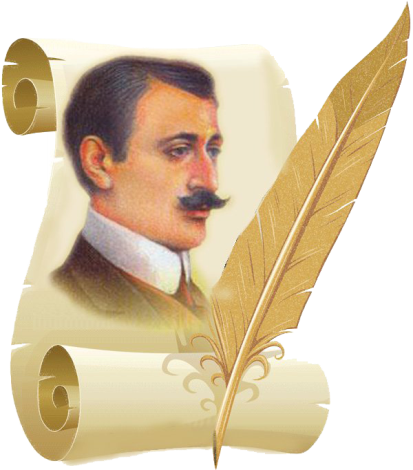 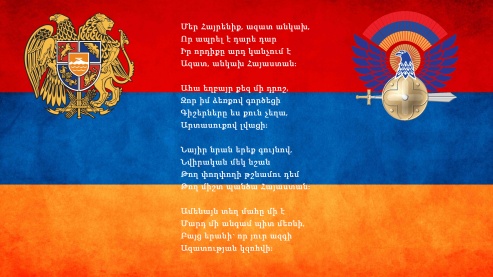        ՀՀ  ՎԱՅՈՑ   ՁՈՐԻ  ՄԱՐԶԻ                      ՎԵՐՆԱՇԵՆԻ ՄԻՋՆԱԿԱՐԳ	                ԴՊՐՈՑԻՆ Ե Ր Ք Ի ՆԳ Ն Ա Հ Ա Տ Ո ւ Մ(2020-2021 ՈՒՍ.ՏԱՐԻ)Աղյուսակ 1.Ընդհանուր   տեղեկություններ  հաստատության մասինՀաստատության  անվանումը        Վերնաշենի միջնակարգ դպրոցՀաստատության  հասցեն Վայոց ձորի մարզ Գլաձոր համայնք գյուղ ՎերնաշենՀաստ. հեռախոսահամարը, էլ. հասցեն     281-2-24-88 ;  Vernashen@schools.am Հաստ. ինտերն. կայքի հասցեն http://vernashen.schoolsite.am/   Դասարանների  թիվը ` ընթացիկ և նախորդ  ուստարիների համարԱղյուսակ 2.Աշակերտների  թիվը  համապատասխանում է  դասարանների  թվին:Ըստ դասարանների`  սովորողների թիվը ընթացիկ և նախորդ  ուստարիների համարԱշակերտների թիվը  սկսել է աճել  դպրոցի տեխնիկական  հագեցվածության, ուսուցիչների բարձր մակարդակի  և պրոֆեսիոնալ մոտեցման, նորարարական –փորձարարարական  ծրագրերի   իրագործման  շնորհիվ: Աղյուսակ 3.Ընդհանուր   տվյալներ  սովորողների վերաբերյալ` ընթացիկ և նախորդ 2 ուստարիների համար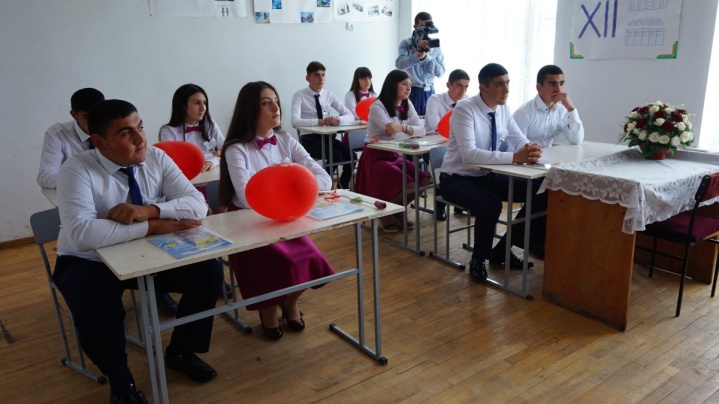 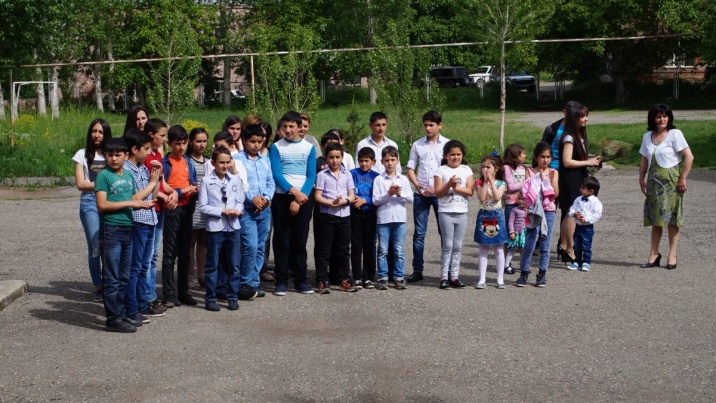 Աշակերտների հեռանալը  դպրոցից  հիմնականում կապված է բնակավայրի փոփոխման կամ երկրից մեկնելու հետ:Աղյուսակ 4.Ընդհանուր  տվյալներ  ուսուցիչների վերաբերյալ` ընթացիկ և նախորդ ուստարիների համար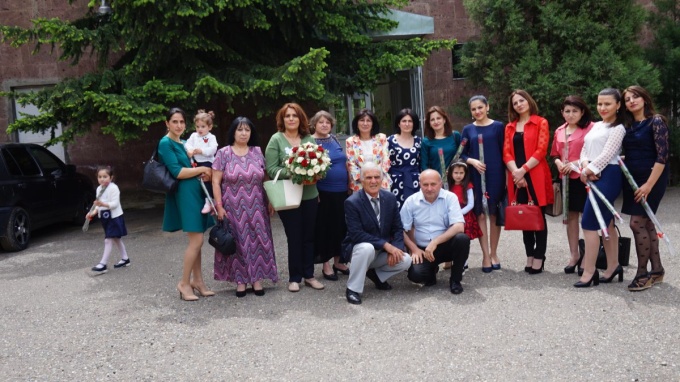 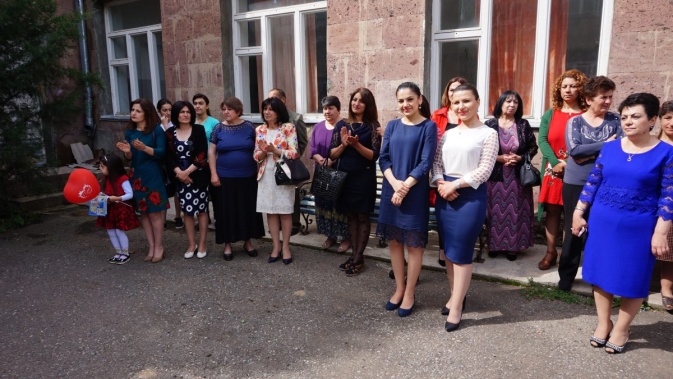 Վերջին տարիներին աշակերտ թվի ավելացումը հանգեցրեց նաև ուսուցիչների թվի ավելացմանը: Դպրոցը համալրվեց և փորձառու , նորարար  և անփորձ ու ոչ լիարժեք ուսուցիչներով: Աղյուսակ 5.Տվյալներ  ուսուցիչների տարիքային բաշխվածության  վերաբերյալ` ընթացիկ և նախորդ    ուս.տարիների համարՈւսուցիչների տարիքային կազմի փոփոխությունը պայմանավորված է բնական ընթացքով, ինչպես նաև նոր ընդունված ուսուցիչների տարիքով:Աղյուսակ 6.Տվյալներ  ուսումնական  հաստատության  ղեկավար և վարչական կազմի վերաբերյալԱղյուսակ 7.Տվյալներ ուսումնական հաստատության կառավարման խորհրդի կազմի վերաբերյալԽորհրդի կազմում գիտակ, բանիմաց և սրտացավ մարդիկ են, ովքեր նվիրված են իրենց գործին: Դպրոցի  խորհուրդը  մշտապես  աջակցում է դպրոցի  աշխատանքներին: Աղյուսակ 8.  Տվյալներ դասասենյակներում սեղան-նստարանների դասավորվածության և թվի վերաբերյալԴիտարկման ամսաթիվ 18.10.2020թ.Սեղան – աթոռները հաճախ ձևափոխվում են` կախված  դասապրոցեսի  մեթոդներից:Աղյուսակ9. Տվյալներ յուրաքանչյուր դասասենյակներում մեկ սովորողին ընկնող մակերեսի վերաբերյալԴիտարկման ամսաթիվ18.10.2020թ.Չափանիշներ 1 և 2Աղյուսակ 10. Տվյալներ արտակարգ իրավիճակներում հաստատության անձնակազմի և սովորողների տեղեկացված լինելու մասինԴիտարկման ամսաթիվ  11.03.2021թ.Չափանիշ 3Աղյուսակ 11. Տվյալներ տեղական վտանգների գնահատման և աղետներին պատրաստվածության ու հակազդման մեխանիզմների ուղղությամբ հաստատությունում իրականացվող միջոցառումների վերաբերյալՀարցումների միջոցով պարզ է դարձել սովորողների և աշխատակիցների տեղեկացվածության մասին, որը բավական գոհացուցիչ է:Աղյուսակ 12. Տվյալներ ուսումնական հաստատության քաղաքացիական պաշտպանության պլանից բխող սովորողների և աշխատակազմի հետ տարվա ընթացքում իրականացվող միջոցառումների և վարժանքների վերաբերյալԱղյուսակ13. Տվյալներ ուսումնական հաստատության շենքի ջեռուցման պայմանների մասինԴիտարկման ամսաթիվ  22.01.2021թ.Դպրոցն ունի լոկալ կաթսայատուն` գազով ջեռուցվող, բարվոք վիճակում: Ջեռուցման ընթացքում աշխատում է շուրջօրյա, անխափան: Ժամանակին անցկացվում է փորձաքննություն:Աղյուսակ 14. Տվյալներ ուսումնական հաստատության ջրամատակարարման, սանհանգույցների(կոյուղացման) առկայության և դրանց վիճակի վերաբերյալ Դիտարկման ամսաթիվ12.05.2021թ.Աղյուսակ 15. Տվյալներ ուսումնականհաստատությունում սննդի կետի առկայության և սննդի կազմակերպման վերաբերյալԴիտարկման ամսաթիվ 19.09.2018 թ.Առկա սննդի կետում ապահովված սանիտարական և հակահամաճարակային ծառայության նկատմամբ հետևողական աշխատանք:Աղյուսակ 16.Տվյալներ ուսումնական հաստատությունում բուժկետի առկայության և բուժսպասարկման վիճակի վերաբերյալ Դիտարկման ամսաթիվ 25.05.2020թ.Աղյուսակ 17. Տվյալներ ուսումնական հաստատության սովորողների ֆիզիկական, հոգևոր և սոցիալական առողջությանն ուղղված աշխատանքներիվերաբերյալ Սերունդի ճիշտ դաստիարակությունը ապագայի մեր գրավականն է: Կարևոր է հենց դպրոցական նստարանից սերմանել բարու, գեղեցիկի, ազնիվի, հայրենասիրության, մարդասիրության, հոգևոր և ֆիզիկական արժեքների նկատմամբ վերաբերմունք: Այս գործընթացին նպաստում են դպրոցում կազմակերպվող բազմաժանր և բազմաբնույթ միջոցառումները, ֆլեշմոբերը, աշակերտական գիտաժողովները, հետաքրքրաշարժ վիկտորինաները, սպորտլանդիաները, սեմինար պարապմունքները, գրական-երաժշտական ցերեկույթները, թատրոն-ստուդիայի աշխատանքը, հանդիպումները արվեստագետների, հասարակական գործիչների և հոգևորականների հետ: Աղյուսակ 18. Տվյալներ սովորողների ուսումնառության արդյունքների վերաբերյալ տվյալ ուսումնական տարում Աղյուսակ 19.Տվյալներ սովորողների ուսումնառության արդյունքների վերաբերյալ նախորդ ուստարում Աղյուսակ 20. Տվյալներ 4-րդ դասարանում գիտելիքների ստուգման և 9-րդ, 12-րդ դասարաններում պետականավարտական քննությունների արդյունքների փոփոխության դինամիկայի վերաբերյալԱղյուսակ 21. Տվյալներ սովորողների առաջադիմության վերաբերյալ տվյալ և նախորդ 2 ուստարիների համար՝ ըստ կրթական աստիճաններիԱղյուսակ 22. Տվյալներ մարզային, հանրապետական, միջազգային առարկայական օլիմպիադաներում ու մարզական,  մշակութի ոլորտում ստեղծագործական և կատարողական  մրցույթներին սովորողների մասնակցության վերաբերյալԱղյուսակ 23.Տվյալներ ուսուցչական անձնակազմի և նրանց գործունեության վերաբերյալԱղյուսակ 24. Տվյալներ հաստատության գրադարանի և դրա գործունեության մասին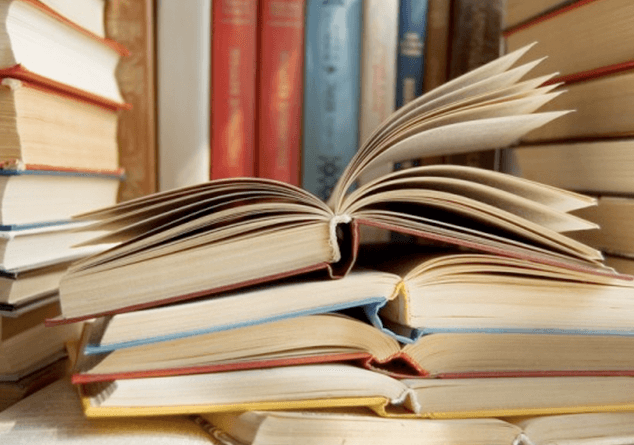 Աղյուսակ 25. Տվյալներ հաստատության ուսումնական լաբորատորիաների, կաբինետների և դահլիճների վերաբերյալ Աղյուսակ 26. Ուսումնական  հաստատության ներքին արդյունավետության հիմնական ցուցանիշները՝ ընթացիկ և նախորդ 2 ուս .տարիների համարԱղյուսակ 27. Տվյալներ հաստատության բյուջետային միջոցների վերաբերյալԴպրոցի գործունեության արդյունքում ձևավորված ցուցանիշները կարելի է գնահատել դրական, ինչպես նաև դրական է գնահատվում ֆինանսական միջոցների կայունության ցուցանիշը. դինամիկան կայուն է` դրական փոփոխություններով: Աղյուսակ 3 0. Տվյալներ հաստատության գործունեությանը սովորողների մասնակցության վերաբերյալԱղյուսակ31. Տվյալներ հաստատության աշակերտական խորհրդի գործունեության վերաբերյալԱղյուսակ 32. Տվյալներ հաստատության ծնողական խորհրդի գործունեության վերաբերյալԾնողական խորհրդի գործունեությունը նպաստել է ծնողներին դպրոցի գործունեությանը աջակից դարձնելուն, օգնել է ակտիվացնելու համագործակցությունը դպրոցի հետ,  ստեղծելու միասնական պահանջներ մանկավարժական, աշակերտական և ծնողական խորհուրդների համար: Նպատակ ունենք հաջորդ ուստարիների ընթացքում ավելի մեծ թվով ծնողներ ներգրավելու  ներդպրոցական և արտադպրոցական կյանքին և  ավելի սերտացնելու դպրոց-ընտանիք կապը և համագործակցությունը:Աղյուսակ 33. Տվյալներ հաստատության և համայնքի համագործակցության վերաբերյալ Մաս 6. Հաստատության հիմնախնդիրները, դրանց հաղթահարման ուղիներըԱղյուսակ 34. ՈՒԹՀՎ վերլուծության Քննարկվել և հաստատվել է դպրոցի կառավարման խորհրդի ...........նիստում ...................................                                                                                                                                                                Ամիս ամսաթիվԽորհրդի նախագահ՝.........................................................................................................................................                                                                    Անուն ազգանուն հայրանուն                                                                                                                ստորագրությունՔննարկվել և հաստատվել է դպրոցի մանկավարժական  խորհրդի ...........նիստում ...................................                                                                                                                                                                Ամիս ամսաթիվԽորհրդի քարտուղար՝.........................................................................................................................................                                                                    Անուն ազգանուն հայրանուն                                                                                                                        ստորագրություն                                                                  Դպրոցի տնօրեն՝............................................ Ս.Ստեփանյան                                                                                                                                                                                                                                                                          ստորագրություն                                                                                                                   Բաղկացած է ..............էջիցԴասարանների թիվը2018-2019 ուստարի2019-2020ուստարի2020-2021ուստարիՓոփոխությունների դինամիկան/աճ կամ նվազում1-ին դասարան111Անփոփոխ2-րդ դասարան111Անփոփոխ3-րդ դասարան111Անփոփոխ4-րդ դասարան111Անփոփոխ5-րդ դասարան111Անփոփոխ6-րդ դասարան111Անփոփոխ7-րդ դասարան111Անփոփոխ8-րդ դասարան111Անփոփոխ9-րդ դասարան111Անփոփոխ10-րդ դասարան111Անփոփոխ11-րդ դասարան111Անփոփոխ12-րդ դասարան111ԱնփոփոխԸնդամենը121212ԱնփոփոխՍովորողների թիվը2018-2019 ուստարի2019-2020ուստարի2020-2021 ուստարիՓոփոխությունների դինամիկան/աճ կամ նվազում/1-ին դասարան4715Աճ2-րդ դասարան698Աճ3-րդ դասարան759Նվազում4-րդ դասարան975Նվազում5-րդ դասարան1167Նվազում6-րդ դասարան8106Աճ7-րդ դասարան81210Աճ8-րդ դասարան4814Աճ9-րդ դասարան889Անփոփոխ10-րդ դասարան579Աճ11-րդ դասարան479Աճ12-րդ դասարան657ՆվազումԸնդամենը8091108Աճ2018-2019 ուս.տարի2019-2020 ուս.տարի2020-2021 ուստարիՓոփոխությունների դինամիկան/աճ կամ նվազում/Սովորողների  ընդհանուր թիվը ուսումնական տարվա սկզբին` տվյալ ուստարվա սեպտեմբերի 1-ի դրությամբ 899298ԱճՍովորողների  ընդհանուր թիվը ուսումնական տարվա վերջին` տվյալ ուստարվա մայիսի 25-ի դրությամբ8791108ԱճՈւսումնական տարվա  ընթացքում ընդունված սովորողների թիվը110ԱճՈւսումնական տարվա ընթացքում հեռացած սովորողների  թիվը310ՆվազումՑուցանիշը2017-2018ուստարի2018-2019 ուստարի2020-2021 ուստարիՓոփոխությունների դինամիկան/աճ կամ նվազում/Ուսուցիչների ընդհանուր թիվը222222       ԱճՈւսուցիչների միջին շաբաթական ծանրաբեռնվա -ծությունը կամ դրույքաչափը16.5/14.6/16.5/14.7/16.5/13.4/չկա2018-2019ուս.տարի2019-2020ուս.տարի2020-2021ուս.տարիՓոփոխությունների դինամիկան/աճ կամ նվազում/Մինչև 30 տարեկան222Անփոփոխ31-40 տարեկան555Անփոփոխ41-50 տարեկան111Անփոփոխ51-55 տարեկան555Անփոփոխ56  տարեկան և ավելի999ԱնփոփոխՊաշտոնըԱնունը, ազգանունը, հայրանունըՏվյալ պաշտոնում աշխատելու ժամանակահատվածըՏվյալ հաստ-ում աշխատելու ժամանա կահատվածըՊետական պարգևները, կոչումները և այլնՏնօրենՍտեփանյան Ստեփան Հրաչիկի332-Հաշվապահ Մուրադյան Արփենիկ Աշոտի77-Անուն, ազգանուն հայրանունԱշխատանքի վայրը, զբաղեց- րած պաշտոնըԿրթությունըՀաստատության խորհրդի կազմում ընդգրկված լինելու ժամանակահատվածըՊետական պարգևները, կոչումները և այլնՀարությունյան Անուշ  ԶոնիկիՎերնաշենի միջն. դպրոց, ուսուցչուհիբարձրագույն2011թ.-2021թ.Մկրտչյան Արեգնազ ԴավթիՎերնաշենի միջն. դպրոց, ուսուցչուհիբարձրագույն2011թ.-2021թ.Սարգսյան ԼիաննաԾնողական խորհրդի ներկայացուցիչբարձրագույն2015թ.-2021թ.Նիկոլայան Արմինե Ծնողական խորհրդի ներկայացուցիչ2018թ.-2021թ.Մարգարյան ՍյուզաննաԳլաձորի միջն.դպրոց,մանկավարժ/մարզպետի կողմից նշանակված/բարձրագույն2019թ.-2021թ.Հակոբյան Հակոբ ՆորիկիԳազի վարչության աշխատակից մարզպետի կողմից նշանակված/բարձրագույն2019թ.-2020թ.Մարգարյան Գեղամ ՍերյոժայիՎաճառող/գյուղապետարանի կողմից նշանակված/բարձրագույն2019թ.-2021թՀովհաննիսյան Նաիրի Հայկիմարզպետի կողմից նշանակված/բարձրագույն2019թ.-2021թ.Առաքելյան Գոռ Արմենիմարզպետի կողմից նշանակված/բարձրագույն2021թ.իցՄկրտչյան Իրինա ԲարիսիՄանկխորհրդի կողմիցբարձրագույն2021թ.իցՀարությունյան Անի ՎաղարշակիՄանկխորհրդի կողմիցբարձրագույն2021թ.իցՄարտիրոսյան Գայանե ՄիկիչիԾնողական խորհրդի ներկայացուցիչ2021թ.իցՄիրզոյան Լուսինե ԱվետիկիԾնողական խորհրդի ներկայացուցիչ2021թ.իցԴասասենյակի համարըԴասասենյակի մակերեսը (քմ)Սեղան-նստարանների դասավորվածության ձևը(շարքերով,շրջանաձև,T-աձև,П-աձև,խառը)Սեղան-նստարաններիթիվըՍեղան-նստարանների շարքերի և միմյանց միջև հեռավորությունները N1-1-ին հարկ /2-րդ դաս./36.6շարքերով8120-150սմN1-1-ին հարկ /4-րդ դաս./30.5շարքերով5120-150սմN1-1-ին հարկ /3-րդ դաս./33.6շարքերով9120-150սմN1-1-ին հարկ /1-րդ դաս./50.1շարքերով14120-150սմN1-1-ին հարկ /8-րդ դաս./49.0շարքերով14120-150սմN1-1-ին հարկ /10-րդ դաս./33.4շարքերով9120-150սմ N2-2-րդ հարկ /12 -րդ դաս./33.7շարքերով7120-150սմN2-2-րդ հարկ/6-րդ դաս./20.5շարքերով6120-150սմN2-2-րդ հարկ /5-րդ դաս./31.9շարքերով750սմN2-2-րդ-հարկ/7-րդ դաս./49շարքերով10120-150սմN2-2-րդ հարկ/11-րդ դաս./32շարքերով9120-150սմN2-2-րդ հարկ /9-րդ դաս./31շարքերով9120-150սմԴասասենյակի համարըԴասասենյակի մակերեսը (քմ)Մեկ սովորողին ընկնող մակերեսը(քմ)Նորմերից պակաս կամ ավել մակերեսը(քմ)N1-1-ին հարկ /2-րդ դաս./36.64.01N1-1-ին հարկ /4-րդ դաս./30.56.1N1-1-ին հարկ /3-րդ դաս./33.63.73N1-1-ին հարկ /1-ին դաս./50.13.3N1-1-ին հարկ /8-րդ դաս./49.03.5N1-1-ին հարկ /10-րդ դաս./33.43.7N2-2-րդ հարկ /12-րդ դաս./33.74.81N2-2-րդ հարկ/6-րդ դաս./20.53.41N2-2-րդ հարկ /5-րդ դաս./31.94.56N2-2-րդ-հարկ/7-րդ դաս./494.9N2-2-րդ հարկ/11-րդ դաս./323.55N2-2-րդ հարկ /9-րդ դաս./313.44NՉափանիշըԿատարել նշում համապատասխան փաստաթղթի և գույքի առկայության մասին(գրել փաստաթղթի անվանումը և ընդունման ամսաթիվը, թվարկել առկա գույքը)Արձանագրել իրավիճակը1.Ուսումնական հաստատության աշխատակազմը և սովորողները տիրապետում են արտակարգ իրավիճակներում գործելու վարքականոններինԱշակերտները  <<Լավ>>Վարչակազմը   << Լավ >>Գույքը տեղում է և գտնվում է  նորմալ վիճակում2.Ուսումնական հաստատության աշխատակազմը և սովորողները տեղեկացված են հաստատությունում առկա անվտանգության միջոցների (էլեկտրական վահանակի, հրշեջ տեղեկատուի, հրշեջ ծորակի և այլն) տեղերին ու տիրապետում են դրանց օգտագործման կանոններինՏեղեկացված են, իսկ օգտագործման կանոններին թույլ են տիրապետում, մասնավորապես հրշեջ ծորանների և կրակայրիչների օգտագործմանըԱնհրաժեշտ է անցկացնել լրացուցիչ դասընթաց անհվտանգության միջոցների օգտագործման կանոններին ծանոթանալու համարԱմսաթիվըԴասարանըՄիջոցառման անվանումը, նկարագիրը և օգտագործված ուսումնական նյութերը և պարագաներըՄասնակիցսովորողների և աշխատակիցների թիվը16.09.2021թ.1-12 դասարաններՀրդեհի դեպքում տարհանման կազմակերպման պարապմունք98 աշակերտ29 աշխատակիցԱմսաթիվըԴասարանըՄիջոցառման/վարժանքի անվանումը, նկարագիրը և օգտագործված պարագաներն ու ուսումնական նյութերըՄասնակից սովորողների և աշխատակիցների թիվը16.09.2021թ.8-12րդ դաս.Քաղ.պաշտպ.օրվա կապակցությամբ  ցերեկույթ35 աշակերտ5 աշխատակիցՈւսումնական հաստատությունն ապահովված է լոկալ ջեռուցման անվտանգ համակարգով(ընտրել այո կամ ոչ սյունակը)Ուսումնական հաստատությունն ապահովված է լոկալ ջեռուցման անվտանգ համակարգով(ընտրել այո կամ ոչ սյունակը)Ուսումնական հաստատությունն ապահովված է լոկալ ջեռուցման անվտանգ համակարգով(ընտրել այո կամ ոչ սյունակը)Ուսումնական հաստատությունն ապահովված է լոկալ ջեռուցման անվտանգ համակարգով(ընտրել այո կամ ոչ սյունակը)Ուսումնական հաստատությունն ապահովված է լոկալ ջեռուցման անվտանգ համակարգով(ընտրել այո կամ ոչ սյունակը)ԱյոԱյոՈչ(նկարագրել թե ինչպես է ջեռուցվում հաստատության շենքը)Ոչ(նկարագրել թե ինչպես է ջեռուցվում հաստատության շենքը)Ոչ(նկարագրել թե ինչպես է ջեռուցվում հաստատության շենքը)Դասասենյակները, դահլիճները, այլ սենյակները, միջանցքները և այլնՋեռուցման ձևը,(վառելիքի տեսակը)Ջեռուցման ձևը,(վառելիքի տեսակը)Ջերմաստիճանը շրջայցի պահինՋեռուցման ժամերըԴասասենյակ N1ԳազԳազ16-18շուրջօրյաՄարզադահլիճ1– 201մ21– 201մ212-16շուրջօրյաՄիջոցառումների դահլիճ1 – 62.61 – 62.614-16շուրջօրյաՈւսուցչանոց1 – 49.61 – 49.616-18շուրջօրյաՃաշարան1 – 79.81 – 79.818-20շուրջօրյա1-ին հարկի միջանցքներ3-199 3-199 16-17շուրջօրյաՀաստատության ջրամատակարարումը(լրացնել համապատասխան սյունակը)Հաստատության ջրամատակարարումը(լրացնել համապատասխան սյունակը)Հաստատության ջրամատակարարումը(լրացնել համապատասխան սյունակը)Հաստատության ջրամատակարարումը(լրացնել համապատասխան սյունակը)Հաստատության ջրամատակարարումը(լրացնել համապատասխան սյունակը)Հաստատության ջրամատակարարումը(լրացնել համապատասխան սյունակը)Հաստատության ջրամատակարարումը(լրացնել համապատասխան սյունակը)Հաստատության ջրամատակարարումը(լրացնել համապատասխան սյունակը)Հաստատության ջրամատակարարումը(լրացնել համապատասխան սյունակը)Ապահովված է շուրջօրյա հոսող խմելու ջրով (ընդգծել այո կամ ոչ բառերը)Ապահովված է շուրջօրյա հոսող խմելու ջրով (ընդգծել այո կամ ոչ բառերը)Ապահովված է շուրջօրյա հոսող խմելու ջրով (ընդգծել այո կամ ոչ բառերը)Ապահովված է հոսող խմելու ջրով, բայց ոչ շուրջօրյաԱպահովված է հոսող խմելու ջրով, բայց ոչ շուրջօրյաԱպահովված է հոսող խմելու ջրով, բայց ոչ շուրջօրյաԱպահովված չէ հոսող խմելու ջրովԱպահովված չէ հոսող խմելու ջրովԱպահովված չէ հոսող խմելու ջրովՈչՈչՈչՕրեկան քանի՞ ժամ է ջրամատակարարումը Օրեկան քանի՞ ժամ է ջրամատակարարումը Օրեկան քանի՞ ժամ է ջրամատակարարումը (նկարագրելխնդիրը) (նկարագրելխնդիրը) (նկարագրելխնդիրը)  4 4 4Ներքին ջրամատակարարում/տեղադրված է 300+150 լիտր ջրատարողությամբ բաքեր Ներքին ջրամատակարարում/տեղադրված է 300+150 լիտր ջրատարողությամբ բաքեր Ներքին ջրամատակարարում/տեղադրված է 300+150 լիտր ջրատարողությամբ բաքեր Հաստատության սանհանգույցները և դրանց վիճակը    լավՀաստատության սանհանգույցները և դրանց վիճակը    լավՀաստատության սանհանգույցները և դրանց վիճակը    լավՀաստատության սանհանգույցները և դրանց վիճակը    լավՀաստատության սանհանգույցները և դրանց վիճակը    լավՀաստատության սանհանգույցները և դրանց վիճակը    լավՀաստատության սանհանգույցները և դրանց վիճակը    լավՀաստատության սանհանգույցները և դրանց վիճակը    լավՀաստատության սանհանգույցները և դրանց վիճակը    լավՇենքի հարկըՍանհանգույցների թիվըԱղջիկների սան-հանգույցի առկայությունը(ընդգծել այո կամ ոչ բառերը)Աղջիկների սան-հանգույցի առկայությունը(ընդգծել այո կամ ոչ բառերը)Տղաների սան-հանգույցի առկայությունը(ընդգծել այո կամ ոչ բառերը)Հիգիենայի պարագաների առկայությունը (ընդգծել այո կամ ոչ բառերը)Հիգիենայի պարագաների առկայությունը (ընդգծել այո կամ ոչ բառերը)Հարմարեց վածությունը հաշմանդամությունունեցող անձանց կարիքներին(ընդգծել այո կամ ոչ բառերը)Վերանո րոգված են, թե ոչ1-ին հարկ2ԱյոԱյոԱյոԱյոԱյոՈչԱյո2-րդ հարկ1ԱյոԱյոԱյոԱյոԱյոՈչԱյոՈւսումնական հաստատությունում առկա է սննդի կետ, թե ոչ(ընտրել այո կամ ոչ սյունակը)Ուսումնական հաստատությունում առկա է սննդի կետ, թե ոչ(ընտրել այո կամ ոչ սյունակը)Ուսումնական հաստատությունում առկա է սննդի կետ, թե ոչ(ընտրել այո կամ ոչ սյունակը)Ուսումնական հաստատությունում առկա է սննդի կետ, թե ոչ(ընտրել այո կամ ոչ սյունակը)Ուսումնական հաստատությունում առկա է սննդի կետ, թե ոչ(ընտրել այո կամ ոչ սյունակը)Ուսումնական հաստատությունում առկա է սննդի կետ, թե ոչ(ընտրել այո կամ ոչ սյունակը)Ուսումնական հաստատությունում առկա է սննդի կետ, թե ոչ(ընտրել այո կամ ոչ սյունակը)Այո Այո Այո Այո Ուսումնականհաստատության սննդի կետում փակցված են առողջ սննդակարգի վերաբերյալ համապատասխան պաստառներ, թե ոչ(ընտրել այո կամ ոչ սյունակը)Ուսումնականհաստատության սննդի կետում փակցված են առողջ սննդակարգի վերաբերյալ համապատասխան պաստառներ, թե ոչ(ընտրել այո կամ ոչ սյունակը)Ուսումնականհաստատության սննդի կետում փակցված են առողջ սննդակարգի վերաբերյալ համապատասխան պաստառներ, թե ոչ(ընտրել այո կամ ոչ սյունակը)Ուսումնականհաստատության սննդի կետում փակցված են առողջ սննդակարգի վերաբերյալ համապատասխան պաստառներ, թե ոչ(ընտրել այո կամ ոչ սյունակը)Ուսումնականհաստատության սննդի կետում փակցված են առողջ սննդակարգի վերաբերյալ համապատասխան պաստառներ, թե ոչ(ընտրել այո կամ ոչ սյունակը)Ուսումնականհաստատության սննդի կետում փակցված են առողջ սննդակարգի վերաբերյալ համապատասխան պաստառներ, թե ոչ(ընտրել այո կամ ոչ սյունակը)Ուսումնականհաստատության սննդի կետում փակցված են առողջ սննդակարգի վերաբերյալ համապատասխան պաստառներ, թե ոչ(ընտրել այո կամ ոչ սյունակը)Այո Այո Այո Այո Նկարագրել սննդի կետի սանիտարական վիճակը` ըստ հակահամաճարակային ծառայությանՆկարագրել սննդի կետի սանիտարական վիճակը` ըստ հակահամաճարակային ծառայությանՆկարագրել սննդի կետի սանիտարական վիճակը` ըստ հակահամաճարակային ծառայությանՆկարագրել սննդի կետի սանիտարական վիճակը` ըստ հակահամաճարակային ծառայությանՆկարագրել սննդի կետի սանիտարական վիճակը` ըստ հակահամաճարակային ծառայությանՆկարագրել սննդի կետի սանիտարական վիճակը` ըստ հակահամաճարակային ծառայությանՆկարագրել սննդի կետի սանիտարական վիճակը` ըստ հակահամաճարակային ծառայությանՍննդի կետի տեսակը (բուֆետ, ճաշարան )Միաժա մանակ սնվելու հնարավորություն ունեցող անձնաց թիվը և տարածքը (քմ)Սառը և տաք հոսող ջրի առկայությունը(ընդգծել այո կամ ոչ բառերը)Լվացարանի և հիգիենայի պարագաների առկայությունը(ընդգծել այո կամ ոչ բառերը)Լվացարանի և հիգիենայի պարագաների առկայությունը(ընդգծել այո կամ ոչ բառերը)Տաք սննդի հնարավորությունը(ընդգծել այո կամ ոչ բառերը)Վերանո րոգված է, թե ոչ(ընդգծել այո կամ ոչ բառերը)Բուֆետ և ճաշարան48.4 քառ.մ36 աշ.ԱյոԱյոԱյոԱյո ԱյոՈւսումնական հաստատությունում առկա է բուժկետ(ընտրել այո կամ ոչ սյունակը)Ուսումնական հաստատությունում առկա է բուժկետ(ընտրել այո կամ ոչ սյունակը)Ուսումնական հաստատությունում առկա է բուժկետ(ընտրել այո կամ ոչ սյունակը)Ուսումնական հաստատությունում առկա է բուժկետ(ընտրել այո կամ ոչ սյունակը)Ուսումնական հաստատությունում առկա է բուժկետ(ընտրել այո կամ ոչ սյունակը)Ուսումնական հաստատությունում առկա է բուժկետ(ընտրել այո կամ ոչ սյունակը)Ուսումնական հաստատությունում առկա է բուժկետ(ընտրել այո կամ ոչ սյունակը)ՈչՈչՈչՈչՈւսումնական հաստատությունն ունի բուժաշխատող և կարող է տրամադրել առաջին բուժօգնություն (ընդգծել այո կամ ոչ բառերը)Ուսումնական հաստատությունն ունի բուժաշխատող և կարող է տրամադրել առաջին բուժօգնություն (ընդգծել այո կամ ոչ բառերը)Ուսումնական հաստատությունն ունի բուժաշխատող և կարող է տրամադրել առաջին բուժօգնություն (ընդգծել այո կամ ոչ բառերը)Ուսումնական հաստատությունն ունի բուժաշխատող և կարող է տրամադրել առաջին բուժօգնություն (ընդգծել այո կամ ոչ բառերը)Ուսումնական հաստատությունն ունի բուժաշխատող և կարող է տրամադրել առաջին բուժօգնություն (ընդգծել այո կամ ոչ բառերը)Ուսումնական հաստատությունն ունի բուժաշխատող և կարող է տրամադրել առաջին բուժօգնություն (ընդգծել այո կամ ոչ բառերը)Ուսումնական հաստատությունն ունի բուժաշխատող և կարող է տրամադրել առաջին բուժօգնություն (ընդգծել այո կամ ոչ բառերը)ԱյոԱյոԱյոԱյոԱյոԱյոԱյոԲուժկետի գտնվելու հարկը և տարածքը (քմ)2-հարկ12մ.քԲուժաշխատողներ թիվը և նրանց պաշտոնՆերը1Բուժկետում առկա գույքը1 պահարան-12. սեղան -13. սանիտարական տուփ -1/կարմիր խաչի կողմից4.աթոռ-2Բուժկետը վերանո րոգված է, թե ոչ(ընդգծել այո կամ ոչ բառերը)այոԲուժկետը վերանո րոգված է, թե ոչ(ընդգծել այո կամ ոչ բառերը)այոՍանիտարական վիճակը լավԱռաջին բուժօգնության միջոցների և դեղերի առկայությունը մասնակիՀաստատությունում գրանցված ալկոհոլի, ծխախոտի, թմրամիջոցների և հոգեմետ նյութերի օգտագործման դեպքերը տվյալ ուստարումՀաստատությունում գրանցված ալկոհոլի, ծխախոտի, թմրամիջոցների և հոգեմետ նյութերի օգտագործման դեպքերը տվյալ ուստարումՀաստատությունում գրանցված ալկոհոլի, ծխախոտի, թմրամիջոցների և հոգեմետ նյութերի օգտագործման դեպքերը տվյալ ուստարումՀաստատությունում գրանցված ալկոհոլի, ծխախոտի, թմրամիջոցների և հոգեմետ նյութերի օգտագործման դեպքերը տվյալ ուստարումՀաստատությունում գրանցված ալկոհոլի, ծխախոտի, թմրամիջոցների և հոգեմետ նյութերի օգտագործման դեպքերը տվյալ ուստարումՀաստատությունում գրանցված ալկոհոլի, ծխախոտի, թմրամիջոցների և հոգեմետ նյութերի օգտագործման դեպքերը տվյալ ուստարումՀաստատությունում գրանցված ալկոհոլի, ծխախոտի, թմրամիջոցների և հոգեմետ նյութերի օգտագործման դեպքերը տվյալ ուստարումՀաստատությունում գրանցված ալկոհոլի, ծխախոտի, թմրամիջոցների և հոգեմետ նյութերի օգտագործման դեպքերը տվյալ ուստարումՀաստատությունում գրանցված ալկոհոլի, ծխախոտի, թմրամիջոցների և հոգեմետ նյութերի օգտագործման դեպքերը տվյալ ուստարումՀաստատությունում գրանցված ալկոհոլի, ծխախոտի, թմրամիջոցների և հոգեմետ նյութերի օգտագործման դեպքերը տվյալ ուստարումՀաստատությունում գրանցված ալկոհոլի, ծխախոտի, թմրամիջոցների և հոգեմետ նյութերի օգտագործման դեպքերը տվյալ ուստարումՀաստատությունում գրանցված ալկոհոլի, ծխախոտի, թմրամիջոցների և հոգեմետ նյութերի օգտագործման դեպքերը տվյալ ուստարումՀաստատությունում գրանցված ալկոհոլի, ծխախոտի, թմրամիջոցների և հոգեմետ նյութերի օգտագործման դեպքերը տվյալ ուստարումՀաստատությունում գրանցված ալկոհոլի, ծխախոտի, թմրամիջոցների և հոգեմետ նյութերի օգտագործման դեպքերը տվյալ ուստարումՀաստատությունում գրանցված ալկոհոլի, ծխախոտի, թմրամիջոցների և հոգեմետ նյութերի օգտագործման դեպքերը տվյալ ուստարումԴեպքըԴեպքըԱմսաթիվըԱմսաթիվըԱմսաթիվըԱմսաթիվըԴասարանը, սովորողը(ները)Դասարանը, սովորողը(ները)Դասարանը, սովորողը(ները)Դասարանը, սովորողը(ները)Դասարանը, սովորողը(ները)Ձեռնարկված միջոցառումըՁեռնարկված միջոցառումըՁեռնարկված միջոցառումըՁեռնարկված միջոցառումըՉի  գրանցվելՉի  գրանցվելԱլկոհոլի, ծխախոտի, թմրամիջոցների և հոգեմետ նյութերի օգտագործումն կանխարգելու ուղղությամբ իրականացված ուսումնական ծրագրերը և միջոցառումներըԱլկոհոլի, ծխախոտի, թմրամիջոցների և հոգեմետ նյութերի օգտագործումն կանխարգելու ուղղությամբ իրականացված ուսումնական ծրագրերը և միջոցառումներըԱլկոհոլի, ծխախոտի, թմրամիջոցների և հոգեմետ նյութերի օգտագործումն կանխարգելու ուղղությամբ իրականացված ուսումնական ծրագրերը և միջոցառումներըԱլկոհոլի, ծխախոտի, թմրամիջոցների և հոգեմետ նյութերի օգտագործումն կանխարգելու ուղղությամբ իրականացված ուսումնական ծրագրերը և միջոցառումներըԱլկոհոլի, ծխախոտի, թմրամիջոցների և հոգեմետ նյութերի օգտագործումն կանխարգելու ուղղությամբ իրականացված ուսումնական ծրագրերը և միջոցառումներըԱլկոհոլի, ծխախոտի, թմրամիջոցների և հոգեմետ նյութերի օգտագործումն կանխարգելու ուղղությամբ իրականացված ուսումնական ծրագրերը և միջոցառումներըԱլկոհոլի, ծխախոտի, թմրամիջոցների և հոգեմետ նյութերի օգտագործումն կանխարգելու ուղղությամբ իրականացված ուսումնական ծրագրերը և միջոցառումներըԱլկոհոլի, ծխախոտի, թմրամիջոցների և հոգեմետ նյութերի օգտագործումն կանխարգելու ուղղությամբ իրականացված ուսումնական ծրագրերը և միջոցառումներըԱլկոհոլի, ծխախոտի, թմրամիջոցների և հոգեմետ նյութերի օգտագործումն կանխարգելու ուղղությամբ իրականացված ուսումնական ծրագրերը և միջոցառումներըԱլկոհոլի, ծխախոտի, թմրամիջոցների և հոգեմետ նյութերի օգտագործումն կանխարգելու ուղղությամբ իրականացված ուսումնական ծրագրերը և միջոցառումներըԱլկոհոլի, ծխախոտի, թմրամիջոցների և հոգեմետ նյութերի օգտագործումն կանխարգելու ուղղությամբ իրականացված ուսումնական ծրագրերը և միջոցառումներըԱլկոհոլի, ծխախոտի, թմրամիջոցների և հոգեմետ նյութերի օգտագործումն կանխարգելու ուղղությամբ իրականացված ուսումնական ծրագրերը և միջոցառումներըԱլկոհոլի, ծխախոտի, թմրամիջոցների և հոգեմետ նյութերի օգտագործումն կանխարգելու ուղղությամբ իրականացված ուսումնական ծրագրերը և միջոցառումներըԱլկոհոլի, ծխախոտի, թմրամիջոցների և հոգեմետ նյութերի օգտագործումն կանխարգելու ուղղությամբ իրականացված ուսումնական ծրագրերը և միջոցառումներըԱլկոհոլի, ծխախոտի, թմրամիջոցների և հոգեմետ նյութերի օգտագործումն կանխարգելու ուղղությամբ իրականացված ուսումնական ծրագրերը և միջոցառումներըԾրագիրը կամ միջոցառումը (նշել թեման)Ծրագիրը կամ միջոցառումը (նշել թեման)Ծրագիրը կամ միջոցառումը (նշել թեման)Ծրագիրը կամ միջոցառումը (նշել թեման)Ծրագիրը կամ միջոցառումը (նշել թեման)Ծրագիրը կամ միջոցառումը (նշել թեման)Ծրագիրը կամ միջոցառումը (նշել թեման)Ծրագիրը կամ միջոցառումը (նշել թեման)Ծրագիրը կամ միջոցառումը (նշել թեման)Ծրագիրը կամ միջոցառումը (նշել թեման)ԱմսաթիվըԱմսաթիվըԱմսաթիվըԱմսաթիվըԴասարանը1.Կանխարգելիչ   միջոցառումներ 2. Զրույց ոստիկանների հետ. Թմրամոլությունը և նրա վնասները:3.Դասղեկի ժամեր «Վնասակար սովորություններն ու դրանց հետևանքները» 4. Պայքար վնասակար սովորույթների դեմ1.Կանխարգելիչ   միջոցառումներ 2. Զրույց ոստիկանների հետ. Թմրամոլությունը և նրա վնասները:3.Դասղեկի ժամեր «Վնասակար սովորություններն ու դրանց հետևանքները» 4. Պայքար վնասակար սովորույթների դեմ1.Կանխարգելիչ   միջոցառումներ 2. Զրույց ոստիկանների հետ. Թմրամոլությունը և նրա վնասները:3.Դասղեկի ժամեր «Վնասակար սովորություններն ու դրանց հետևանքները» 4. Պայքար վնասակար սովորույթների դեմ1.Կանխարգելիչ   միջոցառումներ 2. Զրույց ոստիկանների հետ. Թմրամոլությունը և նրա վնասները:3.Դասղեկի ժամեր «Վնասակար սովորություններն ու դրանց հետևանքները» 4. Պայքար վնասակար սովորույթների դեմ1.Կանխարգելիչ   միջոցառումներ 2. Զրույց ոստիկանների հետ. Թմրամոլությունը և նրա վնասները:3.Դասղեկի ժամեր «Վնասակար սովորություններն ու դրանց հետևանքները» 4. Պայքար վնասակար սովորույթների դեմ1.Կանխարգելիչ   միջոցառումներ 2. Զրույց ոստիկանների հետ. Թմրամոլությունը և նրա վնասները:3.Դասղեկի ժամեր «Վնասակար սովորություններն ու դրանց հետևանքները» 4. Պայքար վնասակար սովորույթների դեմ1.Կանխարգելիչ   միջոցառումներ 2. Զրույց ոստիկանների հետ. Թմրամոլությունը և նրա վնասները:3.Դասղեկի ժամեր «Վնասակար սովորություններն ու դրանց հետևանքները» 4. Պայքար վնասակար սովորույթների դեմ1.Կանխարգելիչ   միջոցառումներ 2. Զրույց ոստիկանների հետ. Թմրամոլությունը և նրա վնասները:3.Դասղեկի ժամեր «Վնասակար սովորություններն ու դրանց հետևանքները» 4. Պայքար վնասակար սովորույթների դեմ1.Կանխարգելիչ   միջոցառումներ 2. Զրույց ոստիկանների հետ. Թմրամոլությունը և նրա վնասները:3.Դասղեկի ժամեր «Վնասակար սովորություններն ու դրանց հետևանքները» 4. Պայքար վնասակար սովորույթների դեմ1.Կանխարգելիչ   միջոցառումներ 2. Զրույց ոստիկանների հետ. Թմրամոլությունը և նրա վնասները:3.Դասղեկի ժամեր «Վնասակար սովորություններն ու դրանց հետևանքները» 4. Պայքար վնասակար սովորույթների դեմ2020թ.2020թ.2021թ.2021թթ2020թ.2020թ.2021թ.2021թթ2020թ.2020թ.2021թ.2021թթ2020թ.2020թ.2021թ.2021թթ8-րդ, 9-րդ դաս.6-12-րդ դաս.11-րդ դաս.9-րդ դաս.Հաստատությունում գրանցված մարմնական վնասվածքներ հասցնելու դեպքերը, դրանց բացահայտմանն ու կանխարգելմանն ուղղված քայլերըՀաստատությունում գրանցված մարմնական վնասվածքներ հասցնելու դեպքերը, դրանց բացահայտմանն ու կանխարգելմանն ուղղված քայլերըՀաստատությունում գրանցված մարմնական վնասվածքներ հասցնելու դեպքերը, դրանց բացահայտմանն ու կանխարգելմանն ուղղված քայլերըՀաստատությունում գրանցված մարմնական վնասվածքներ հասցնելու դեպքերը, դրանց բացահայտմանն ու կանխարգելմանն ուղղված քայլերըՀաստատությունում գրանցված մարմնական վնասվածքներ հասցնելու դեպքերը, դրանց բացահայտմանն ու կանխարգելմանն ուղղված քայլերըՀաստատությունում գրանցված մարմնական վնասվածքներ հասցնելու դեպքերը, դրանց բացահայտմանն ու կանխարգելմանն ուղղված քայլերըՀաստատությունում գրանցված մարմնական վնասվածքներ հասցնելու դեպքերը, դրանց բացահայտմանն ու կանխարգելմանն ուղղված քայլերըՀաստատությունում գրանցված մարմնական վնասվածքներ հասցնելու դեպքերը, դրանց բացահայտմանն ու կանխարգելմանն ուղղված քայլերըՀաստատությունում գրանցված մարմնական վնասվածքներ հասցնելու դեպքերը, դրանց բացահայտմանն ու կանխարգելմանն ուղղված քայլերըՀաստատությունում գրանցված մարմնական վնասվածքներ հասցնելու դեպքերը, դրանց բացահայտմանն ու կանխարգելմանն ուղղված քայլերըՀաստատությունում գրանցված մարմնական վնասվածքներ հասցնելու դեպքերը, դրանց բացահայտմանն ու կանխարգելմանն ուղղված քայլերըՀաստատությունում գրանցված մարմնական վնասվածքներ հասցնելու դեպքերը, դրանց բացահայտմանն ու կանխարգելմանն ուղղված քայլերըՀաստատությունում գրանցված մարմնական վնասվածքներ հասցնելու դեպքերը, դրանց բացահայտմանն ու կանխարգելմանն ուղղված քայլերըՀաստատությունում գրանցված մարմնական վնասվածքներ հասցնելու դեպքերը, դրանց բացահայտմանն ու կանխարգելմանն ուղղված քայլերըՀաստատությունում գրանցված մարմնական վնասվածքներ հասցնելու դեպքերը, դրանց բացահայտմանն ու կանխարգելմանն ուղղված քայլերըԴեպքըԴեպքըԱմսաթիվըԱմսաթիվըԱմսաթիվըԱմսաթիվըԴասարանըԴասարանըԴասարանըԴասարանըԴասարանըԲացահայտմանն ու կանխմանն ուղղված քայլերըԲացահայտմանն ու կանխմանն ուղղված քայլերըԲացահայտմանն ու կանխմանն ուղղված քայլերըԲացահայտմանն ու կանխմանն ուղղված քայլերըՉի գրանցվելՉի գրանցվելՀաստատությունում սովորողների նկատմամ բռնության, ֆիզիկական կամ հոգեբանական ճնշման դեպքերի բացահայտման, դրանց մասին զեկուցման,  դրանց կանխարգելման և հանրային քննարկման մեխանիզմներըՀաստատությունում սովորողների նկատմամ բռնության, ֆիզիկական կամ հոգեբանական ճնշման դեպքերի բացահայտման, դրանց մասին զեկուցման,  դրանց կանխարգելման և հանրային քննարկման մեխանիզմներըՀաստատությունում սովորողների նկատմամ բռնության, ֆիզիկական կամ հոգեբանական ճնշման դեպքերի բացահայտման, դրանց մասին զեկուցման,  դրանց կանխարգելման և հանրային քննարկման մեխանիզմներըՀաստատությունում սովորողների նկատմամ բռնության, ֆիզիկական կամ հոգեբանական ճնշման դեպքերի բացահայտման, դրանց մասին զեկուցման,  դրանց կանխարգելման և հանրային քննարկման մեխանիզմներըՀաստատությունում սովորողների նկատմամ բռնության, ֆիզիկական կամ հոգեբանական ճնշման դեպքերի բացահայտման, դրանց մասին զեկուցման,  դրանց կանխարգելման և հանրային քննարկման մեխանիզմներըՀաստատությունում սովորողների նկատմամ բռնության, ֆիզիկական կամ հոգեբանական ճնշման դեպքերի բացահայտման, դրանց մասին զեկուցման,  դրանց կանխարգելման և հանրային քննարկման մեխանիզմներըՀաստատությունում սովորողների նկատմամ բռնության, ֆիզիկական կամ հոգեբանական ճնշման դեպքերի բացահայտման, դրանց մասին զեկուցման,  դրանց կանխարգելման և հանրային քննարկման մեխանիզմներըՀաստատությունում սովորողների նկատմամ բռնության, ֆիզիկական կամ հոգեբանական ճնշման դեպքերի բացահայտման, դրանց մասին զեկուցման,  դրանց կանխարգելման և հանրային քննարկման մեխանիզմներըՀաստատությունում սովորողների նկատմամ բռնության, ֆիզիկական կամ հոգեբանական ճնշման դեպքերի բացահայտման, դրանց մասին զեկուցման,  դրանց կանխարգելման և հանրային քննարկման մեխանիզմներըՀաստատությունում սովորողների նկատմամ բռնության, ֆիզիկական կամ հոգեբանական ճնշման դեպքերի բացահայտման, դրանց մասին զեկուցման,  դրանց կանխարգելման և հանրային քննարկման մեխանիզմներըՀաստատությունում սովորողների նկատմամ բռնության, ֆիզիկական կամ հոգեբանական ճնշման դեպքերի բացահայտման, դրանց մասին զեկուցման,  դրանց կանխարգելման և հանրային քննարկման մեխանիզմներըՀաստատությունում սովորողների նկատմամ բռնության, ֆիզիկական կամ հոգեբանական ճնշման դեպքերի բացահայտման, դրանց մասին զեկուցման,  դրանց կանխարգելման և հանրային քննարկման մեխանիզմներըՀաստատությունում սովորողների նկատմամ բռնության, ֆիզիկական կամ հոգեբանական ճնշման դեպքերի բացահայտման, դրանց մասին զեկուցման,  դրանց կանխարգելման և հանրային քննարկման մեխանիզմներըՀաստատությունում սովորողների նկատմամ բռնության, ֆիզիկական կամ հոգեբանական ճնշման դեպքերի բացահայտման, դրանց մասին զեկուցման,  դրանց կանխարգելման և հանրային քննարկման մեխանիզմներըՀաստատությունում սովորողների նկատմամ բռնության, ֆիզիկական կամ հոգեբանական ճնշման դեպքերի բացահայտման, դրանց մասին զեկուցման,  դրանց կանխարգելման և հանրային քննարկման մեխանիզմներըԴեպքըԴեպքըԱմսաթիվԱմսաթիվԱմսաթիվԴասարանը, սովորողը(ները)Դասարանը, սովորողը(ները)Դասարանը, սովորողը(ները)Դասարանը, սովորողը(ները)Դասարանը, սովորողը(ները)Դասարանը, սովորողը(ները)Բացահայտման, քննարկման մեխանիզմը, ձեռնարկված քայլերը և կանխարգելման ուղիներըԲացահայտման, քննարկման մեխանիզմը, ձեռնարկված քայլերը և կանխարգելման ուղիներըԲացահայտման, քննարկման մեխանիզմը, ձեռնարկված քայլերը և կանխարգելման ուղիներըԲացահայտման, քննարկման մեխանիզմը, ձեռնարկված քայլերը և կանխարգելման ուղիներըՉի գրանցվելՉի գրանցվելՈւսումնական հասատության կողմից երեխայի խնամքի ու դաստիարակության, ընտանիքում ծնողական պարտականությունների նկատմամբ պատասխանատվության բարձրացման, ինչպես նաև բռնության, ֆիզիկական կամ հոգեբանական ճնշման բացառման, երեխային զարգացման համար անվտանգ միջավայրի ձևավորման հարցերի վերաբերյալ ծնողների իրազեկմանն ուղղված միջոցառումներ և մեխանիզմներՈւսումնական հասատության կողմից երեխայի խնամքի ու դաստիարակության, ընտանիքում ծնողական պարտականությունների նկատմամբ պատասխանատվության բարձրացման, ինչպես նաև բռնության, ֆիզիկական կամ հոգեբանական ճնշման բացառման, երեխային զարգացման համար անվտանգ միջավայրի ձևավորման հարցերի վերաբերյալ ծնողների իրազեկմանն ուղղված միջոցառումներ և մեխանիզմներՈւսումնական հասատության կողմից երեխայի խնամքի ու դաստիարակության, ընտանիքում ծնողական պարտականությունների նկատմամբ պատասխանատվության բարձրացման, ինչպես նաև բռնության, ֆիզիկական կամ հոգեբանական ճնշման բացառման, երեխային զարգացման համար անվտանգ միջավայրի ձևավորման հարցերի վերաբերյալ ծնողների իրազեկմանն ուղղված միջոցառումներ և մեխանիզմներՈւսումնական հասատության կողմից երեխայի խնամքի ու դաստիարակության, ընտանիքում ծնողական պարտականությունների նկատմամբ պատասխանատվության բարձրացման, ինչպես նաև բռնության, ֆիզիկական կամ հոգեբանական ճնշման բացառման, երեխային զարգացման համար անվտանգ միջավայրի ձևավորման հարցերի վերաբերյալ ծնողների իրազեկմանն ուղղված միջոցառումներ և մեխանիզմներՈւսումնական հասատության կողմից երեխայի խնամքի ու դաստիարակության, ընտանիքում ծնողական պարտականությունների նկատմամբ պատասխանատվության բարձրացման, ինչպես նաև բռնության, ֆիզիկական կամ հոգեբանական ճնշման բացառման, երեխային զարգացման համար անվտանգ միջավայրի ձևավորման հարցերի վերաբերյալ ծնողների իրազեկմանն ուղղված միջոցառումներ և մեխանիզմներՈւսումնական հասատության կողմից երեխայի խնամքի ու դաստիարակության, ընտանիքում ծնողական պարտականությունների նկատմամբ պատասխանատվության բարձրացման, ինչպես նաև բռնության, ֆիզիկական կամ հոգեբանական ճնշման բացառման, երեխային զարգացման համար անվտանգ միջավայրի ձևավորման հարցերի վերաբերյալ ծնողների իրազեկմանն ուղղված միջոցառումներ և մեխանիզմներՈւսումնական հասատության կողմից երեխայի խնամքի ու դաստիարակության, ընտանիքում ծնողական պարտականությունների նկատմամբ պատասխանատվության բարձրացման, ինչպես նաև բռնության, ֆիզիկական կամ հոգեբանական ճնշման բացառման, երեխային զարգացման համար անվտանգ միջավայրի ձևավորման հարցերի վերաբերյալ ծնողների իրազեկմանն ուղղված միջոցառումներ և մեխանիզմներՈւսումնական հասատության կողմից երեխայի խնամքի ու դաստիարակության, ընտանիքում ծնողական պարտականությունների նկատմամբ պատասխանատվության բարձրացման, ինչպես նաև բռնության, ֆիզիկական կամ հոգեբանական ճնշման բացառման, երեխային զարգացման համար անվտանգ միջավայրի ձևավորման հարցերի վերաբերյալ ծնողների իրազեկմանն ուղղված միջոցառումներ և մեխանիզմներՈւսումնական հասատության կողմից երեխայի խնամքի ու դաստիարակության, ընտանիքում ծնողական պարտականությունների նկատմամբ պատասխանատվության բարձրացման, ինչպես նաև բռնության, ֆիզիկական կամ հոգեբանական ճնշման բացառման, երեխային զարգացման համար անվտանգ միջավայրի ձևավորման հարցերի վերաբերյալ ծնողների իրազեկմանն ուղղված միջոցառումներ և մեխանիզմներՈւսումնական հասատության կողմից երեխայի խնամքի ու դաստիարակության, ընտանիքում ծնողական պարտականությունների նկատմամբ պատասխանատվության բարձրացման, ինչպես նաև բռնության, ֆիզիկական կամ հոգեբանական ճնշման բացառման, երեխային զարգացման համար անվտանգ միջավայրի ձևավորման հարցերի վերաբերյալ ծնողների իրազեկմանն ուղղված միջոցառումներ և մեխանիզմներՈւսումնական հասատության կողմից երեխայի խնամքի ու դաստիարակության, ընտանիքում ծնողական պարտականությունների նկատմամբ պատասխանատվության բարձրացման, ինչպես նաև բռնության, ֆիզիկական կամ հոգեբանական ճնշման բացառման, երեխային զարգացման համար անվտանգ միջավայրի ձևավորման հարցերի վերաբերյալ ծնողների իրազեկմանն ուղղված միջոցառումներ և մեխանիզմներՈւսումնական հասատության կողմից երեխայի խնամքի ու դաստիարակության, ընտանիքում ծնողական պարտականությունների նկատմամբ պատասխանատվության բարձրացման, ինչպես նաև բռնության, ֆիզիկական կամ հոգեբանական ճնշման բացառման, երեխային զարգացման համար անվտանգ միջավայրի ձևավորման հարցերի վերաբերյալ ծնողների իրազեկմանն ուղղված միջոցառումներ և մեխանիզմներՈւսումնական հասատության կողմից երեխայի խնամքի ու դաստիարակության, ընտանիքում ծնողական պարտականությունների նկատմամբ պատասխանատվության բարձրացման, ինչպես նաև բռնության, ֆիզիկական կամ հոգեբանական ճնշման բացառման, երեխային զարգացման համար անվտանգ միջավայրի ձևավորման հարցերի վերաբերյալ ծնողների իրազեկմանն ուղղված միջոցառումներ և մեխանիզմներՈւսումնական հասատության կողմից երեխայի խնամքի ու դաստիարակության, ընտանիքում ծնողական պարտականությունների նկատմամբ պատասխանատվության բարձրացման, ինչպես նաև բռնության, ֆիզիկական կամ հոգեբանական ճնշման բացառման, երեխային զարգացման համար անվտանգ միջավայրի ձևավորման հարցերի վերաբերյալ ծնողների իրազեկմանն ուղղված միջոցառումներ և մեխանիզմներՈւսումնական հասատության կողմից երեխայի խնամքի ու դաստիարակության, ընտանիքում ծնողական պարտականությունների նկատմամբ պատասխանատվության բարձրացման, ինչպես նաև բռնության, ֆիզիկական կամ հոգեբանական ճնշման բացառման, երեխային զարգացման համար անվտանգ միջավայրի ձևավորման հարցերի վերաբերյալ ծնողների իրազեկմանն ուղղված միջոցառումներ և մեխանիզմներՄիջոցառումԱմսաթիվԱմսաթիվԱմսաթիվԱմսաթիվԱմսաթիվԱմսաթիվՄասնակիցները, դրանց թիվը Մասնակիցները, դրանց թիվը Մասնակիցները, դրանց թիվը Մասնակիցները, դրանց թիվը Մասնակիցները, դրանց թիվը Առաջադրված մեխանիզմԱռաջադրված մեխանիզմԱռաջադրված մեխանիզմԾնողական ժողովներ,2019-20202020-20212019-20202020-20212019-20202020-20212019-20202020-20212019-20202020-20212019-20202020-2021535454535454535454535454535454Տարեկան 8 ծն. ժողով, զրույցներ, սոցհարցումներ, հոգեբանական թրեյնինգներՏարեկան 8 ծն. ժողով, զրույցներ, սոցհարցումներ, հոգեբանական թրեյնինգներՏարեկան 8 ծն. ժողով, զրույցներ, սոցհարցումներ, հոգեբանական թրեյնինգներԴպրոցի ծնողխորհրդի կողմից կազմակերպված սեմինար պարապմունքներ     2020թ.      2021թ.     2020թ.      2021թ.     2020թ.      2021թ.     2020թ.      2021թ.     2020թ.      2021թ.     2020թ.      2021թ.18301830183018301830սեմինարսեմինարսեմինարԴԱԿ գծով տնօրենի տեղակալ Կ. Ստեփանյանի անցկացրած սեմինար պարապմունք. Թեմա՝ Ծնողների իրավունքներն ու պարտականությունները:     2020թ.      2021թ.     2020թ.      2021թ.     2020թ.      2021թ.     2020թ.      2021թ.     2020թ.      2021թ.     2020թ.      2021թ.12361236123612361236սեմինարսեմինարսեմինար4.Սովորողների հիգիենայի պահպանման կանոնների մասին  զրույց. գրիպի համաճարակից խուսափելու համար01.03.2020թ23.05.2021թ.պարբերաբար01.03.2020թ23.05.2021թ.պարբերաբար01.03.2020թ23.05.2021թ.պարբերաբար01.03.2020թ23.05.2021թ.պարբերաբար01.03.2020թ23.05.2021թ.պարբերաբար01.03.2020թ23.05.2021թ.պարբերաբար40-5040-5040-5040-5040-505.Դաս սեմինար <<Ոչ ֆիզիկական բռնությանը>>13.03.2021թ.13.03.2021թ.13.03.2021թ.13.03.2021թ.13.03.2021թ.13.03.2021թ.20202020206.Սովորողների հիգիենայի պահպանման կանոնների մասին  զրույց2020-2021թթ.պարբերաբար2020-2021թթ.պարբերաբար2020-2021թթ.պարբերաբար2020-2021թթ.պարբերաբար2020-2021թթ.պարբերաբար2020-2021թթ.պարբերաբար40-5040-5040-5040-5040-50Հաստատությունում կազմակերպված ՄԻԱՎ/ՁԻԱՀ-ի կանխարգելմանն ուղղված միջոցառումները` ՄԻԱՎ/ՁԻԱՀ-ի փոխանցման ուղիների և կանխարգելման մասին սովորողների գիտելիքների մակարդակը բարձրացնելու նպատակովՀաստատությունում կազմակերպված ՄԻԱՎ/ՁԻԱՀ-ի կանխարգելմանն ուղղված միջոցառումները` ՄԻԱՎ/ՁԻԱՀ-ի փոխանցման ուղիների և կանխարգելման մասին սովորողների գիտելիքների մակարդակը բարձրացնելու նպատակովՀաստատությունում կազմակերպված ՄԻԱՎ/ՁԻԱՀ-ի կանխարգելմանն ուղղված միջոցառումները` ՄԻԱՎ/ՁԻԱՀ-ի փոխանցման ուղիների և կանխարգելման մասին սովորողների գիտելիքների մակարդակը բարձրացնելու նպատակովՀաստատությունում կազմակերպված ՄԻԱՎ/ՁԻԱՀ-ի կանխարգելմանն ուղղված միջոցառումները` ՄԻԱՎ/ՁԻԱՀ-ի փոխանցման ուղիների և կանխարգելման մասին սովորողների գիտելիքների մակարդակը բարձրացնելու նպատակովՀաստատությունում կազմակերպված ՄԻԱՎ/ՁԻԱՀ-ի կանխարգելմանն ուղղված միջոցառումները` ՄԻԱՎ/ՁԻԱՀ-ի փոխանցման ուղիների և կանխարգելման մասին սովորողների գիտելիքների մակարդակը բարձրացնելու նպատակովՀաստատությունում կազմակերպված ՄԻԱՎ/ՁԻԱՀ-ի կանխարգելմանն ուղղված միջոցառումները` ՄԻԱՎ/ՁԻԱՀ-ի փոխանցման ուղիների և կանխարգելման մասին սովորողների գիտելիքների մակարդակը բարձրացնելու նպատակովՀաստատությունում կազմակերպված ՄԻԱՎ/ՁԻԱՀ-ի կանխարգելմանն ուղղված միջոցառումները` ՄԻԱՎ/ՁԻԱՀ-ի փոխանցման ուղիների և կանխարգելման մասին սովորողների գիտելիքների մակարդակը բարձրացնելու նպատակովՀաստատությունում կազմակերպված ՄԻԱՎ/ՁԻԱՀ-ի կանխարգելմանն ուղղված միջոցառումները` ՄԻԱՎ/ՁԻԱՀ-ի փոխանցման ուղիների և կանխարգելման մասին սովորողների գիտելիքների մակարդակը բարձրացնելու նպատակովՀաստատությունում կազմակերպված ՄԻԱՎ/ՁԻԱՀ-ի կանխարգելմանն ուղղված միջոցառումները` ՄԻԱՎ/ՁԻԱՀ-ի փոխանցման ուղիների և կանխարգելման մասին սովորողների գիտելիքների մակարդակը բարձրացնելու նպատակովՀաստատությունում կազմակերպված ՄԻԱՎ/ՁԻԱՀ-ի կանխարգելմանն ուղղված միջոցառումները` ՄԻԱՎ/ՁԻԱՀ-ի փոխանցման ուղիների և կանխարգելման մասին սովորողների գիտելիքների մակարդակը բարձրացնելու նպատակովՀաստատությունում կազմակերպված ՄԻԱՎ/ՁԻԱՀ-ի կանխարգելմանն ուղղված միջոցառումները` ՄԻԱՎ/ՁԻԱՀ-ի փոխանցման ուղիների և կանխարգելման մասին սովորողների գիտելիքների մակարդակը բարձրացնելու նպատակովՀաստատությունում կազմակերպված ՄԻԱՎ/ՁԻԱՀ-ի կանխարգելմանն ուղղված միջոցառումները` ՄԻԱՎ/ՁԻԱՀ-ի փոխանցման ուղիների և կանխարգելման մասին սովորողների գիտելիքների մակարդակը բարձրացնելու նպատակովՀաստատությունում կազմակերպված ՄԻԱՎ/ՁԻԱՀ-ի կանխարգելմանն ուղղված միջոցառումները` ՄԻԱՎ/ՁԻԱՀ-ի փոխանցման ուղիների և կանխարգելման մասին սովորողների գիտելիքների մակարդակը բարձրացնելու նպատակովՀաստատությունում կազմակերպված ՄԻԱՎ/ՁԻԱՀ-ի կանխարգելմանն ուղղված միջոցառումները` ՄԻԱՎ/ՁԻԱՀ-ի փոխանցման ուղիների և կանխարգելման մասին սովորողների գիտելիքների մակարդակը բարձրացնելու նպատակովՀաստատությունում կազմակերպված ՄԻԱՎ/ՁԻԱՀ-ի կանխարգելմանն ուղղված միջոցառումները` ՄԻԱՎ/ՁԻԱՀ-ի փոխանցման ուղիների և կանխարգելման մասին սովորողների գիտելիքների մակարդակը բարձրացնելու նպատակովԴասընթացի անվանումը, միջոցառման թեման, օգտագործված ուսումնամեթոդական նյութերը Դասընթացի անվանումը, միջոցառման թեման, օգտագործված ուսումնամեթոդական նյութերը Դասընթացի անվանումը, միջոցառման թեման, օգտագործված ուսումնամեթոդական նյութերը ԱմսաթիվԱմսաթիվԱմսաթիվԱմսաթիվԱմսաթիվԴասարանը(ները)Դասարանը(ները)Դասարանը(ները)Դասարանը(ները)Դասարանը(ները)Մասնակիցների թիվըՄասնակիցների թիվը1.  ՄԻԱՎ / ՁԻԱՀ-ի փոխանցման ուղիները1.  ՄԻԱՎ / ՁԻԱՀ-ի փոխանցման ուղիները1.  ՄԻԱՎ / ՁԻԱՀ-ի փոխանցման ուղիները03.03.2020թ03.03.2020թ03.03.2020թ03.03.2020թ03.03.2020թ10-րդ10-րդ10-րդ10-րդ10-րդ9 աշ.9 աշ.2. Դաս-միջոցառում.  Ինպե՞ս խուսափել ՄԻԱՎ / ՁԻԱՀ-ից:2. Դաս-միջոցառում.  Ինպե՞ս խուսափել ՄԻԱՎ / ՁԻԱՀ-ից:2. Դաս-միջոցառում.  Ինպե՞ս խուսափել ՄԻԱՎ / ՁԻԱՀ-ից:12.02.2021թ12.02.2021թ12.02.2021թ12.02.2021թ12.02.2021թ11-րդ11-րդ11-րդ11-րդ11-րդ9 աշ.9 աշ.3.Ցուցապաստառների և քարտերի պատրաստում.«Ո΄չ ՄԻԱՎ / ՁԻԱՀ-ի ն»3.Ցուցապաստառների և քարտերի պատրաստում.«Ո΄չ ՄԻԱՎ / ՁԻԱՀ-ի ն»3.Ցուցապաստառների և քարտերի պատրաստում.«Ո΄չ ՄԻԱՎ / ՁԻԱՀ-ի ն»10.03.2020թ.10.03.2020թ.10.03.2020թ.10.03.2020թ.10.03.2020թ.10-րդ10-րդ10-րդ10-րդ10-րդ 9աշ. 9աշ.Զրույց-հանդիպում ՀԿ ներկայացուցիչների հետԶրույց-հանդիպում ՀԿ ներկայացուցիչների հետԶրույց-հանդիպում ՀԿ ներկայացուցիչների հետ09.04.2021թ.09.04.2021թ.09.04.2021թ.09.04.2021թ.09.04.2021թ.10-11-րդ10-11-րդ10-11-րդ10-11-րդ10-11-րդ18 աշ.18 աշ.Ուսումնական հաստատության ստեղծած ուսումնամեթոդական նյութերը և կազմակերպած միջոցառումները` ուղղված բռնության, ֆիզիկական կամ հոգեբանական ճնշման դեմՈւսումնական հաստատության ստեղծած ուսումնամեթոդական նյութերը և կազմակերպած միջոցառումները` ուղղված բռնության, ֆիզիկական կամ հոգեբանական ճնշման դեմՈւսումնական հաստատության ստեղծած ուսումնամեթոդական նյութերը և կազմակերպած միջոցառումները` ուղղված բռնության, ֆիզիկական կամ հոգեբանական ճնշման դեմՈւսումնական հաստատության ստեղծած ուսումնամեթոդական նյութերը և կազմակերպած միջոցառումները` ուղղված բռնության, ֆիզիկական կամ հոգեբանական ճնշման դեմՈւսումնական հաստատության ստեղծած ուսումնամեթոդական նյութերը և կազմակերպած միջոցառումները` ուղղված բռնության, ֆիզիկական կամ հոգեբանական ճնշման դեմՈւսումնական հաստատության ստեղծած ուսումնամեթոդական նյութերը և կազմակերպած միջոցառումները` ուղղված բռնության, ֆիզիկական կամ հոգեբանական ճնշման դեմՈւսումնական հաստատության ստեղծած ուսումնամեթոդական նյութերը և կազմակերպած միջոցառումները` ուղղված բռնության, ֆիզիկական կամ հոգեբանական ճնշման դեմՈւսումնական հաստատության ստեղծած ուսումնամեթոդական նյութերը և կազմակերպած միջոցառումները` ուղղված բռնության, ֆիզիկական կամ հոգեբանական ճնշման դեմՈւսումնական հաստատության ստեղծած ուսումնամեթոդական նյութերը և կազմակերպած միջոցառումները` ուղղված բռնության, ֆիզիկական կամ հոգեբանական ճնշման դեմՈւսումնական հաստատության ստեղծած ուսումնամեթոդական նյութերը և կազմակերպած միջոցառումները` ուղղված բռնության, ֆիզիկական կամ հոգեբանական ճնշման դեմՈւսումնական հաստատության ստեղծած ուսումնամեթոդական նյութերը և կազմակերպած միջոցառումները` ուղղված բռնության, ֆիզիկական կամ հոգեբանական ճնշման դեմՈւսումնական հաստատության ստեղծած ուսումնամեթոդական նյութերը և կազմակերպած միջոցառումները` ուղղված բռնության, ֆիզիկական կամ հոգեբանական ճնշման դեմՈւսումնական հաստատության ստեղծած ուսումնամեթոդական նյութերը և կազմակերպած միջոցառումները` ուղղված բռնության, ֆիզիկական կամ հոգեբանական ճնշման դեմՈւսումնական հաստատության ստեղծած ուսումնամեթոդական նյութերը և կազմակերպած միջոցառումները` ուղղված բռնության, ֆիզիկական կամ հոգեբանական ճնշման դեմՈւսումնական հաստատության ստեղծած ուսումնամեթոդական նյութերը և կազմակերպած միջոցառումները` ուղղված բռնության, ֆիզիկական կամ հոգեբանական ճնշման դեմԴասընթացի անվանումը, միջոցառման թեման,օգտագործված ուսումնամեթոդական նյութերըԴասընթացի անվանումը, միջոցառման թեման,օգտագործված ուսումնամեթոդական նյութերըԴասընթացի անվանումը, միջոցառման թեման,օգտագործված ուսումնամեթոդական նյութերըԴասընթացի անվանումը, միջոցառման թեման,օգտագործված ուսումնամեթոդական նյութերըԱմսաթիվԱմսաթիվԱմսաթիվԱմսաթիվԱմսաթիվԴասարանը(ները)Դասարանը(ները)Դասարանը(ները)Դասարանը(ները)Դասարանը(ները)Մասնակիցների թիվը 1.Ոչ բռնություններին – հանդիպում ոստիկանների հետ1.Ոչ բռնություններին – հանդիպում ոստիկանների հետ1.Ոչ բռնություններին – հանդիպում ոստիկանների հետ1.Ոչ բռնություններին – հանդիպում ոստիկանների հետ18.09.2020թ.18.09.2020թ.18.09.2020թ.18.09.2020թ.18.09.2020թ. 8-9 8-9 8-9 8-9 8-922 աշակերտ2.«Թրաֆիքինգ. դրա հետևանքները»2.«Թրաֆիքինգ. դրա հետևանքները»2.«Թրաֆիքինգ. դրա հետևանքները»2.«Թրաֆիքինգ. դրա հետևանքները»23.09.2020թ.23.09.2020թ.23.09.2020թ.23.09.2020թ.23.09.2020թ.9-րդ դասարան9-րդ դասարան9-րդ դասարան9-րդ դասարան9-րդ դասարան 9 աշակերտ3.Ոչ բռնություններին-ուսումնամեթոդական նյութեր3.Ոչ բռնություններին-ուսումնամեթոդական նյութեր3.Ոչ բռնություններին-ուսումնամեթոդական նյութեր3.Ոչ բռնություններին-ուսումնամեթոդական նյութեր2020-2021թթ2020-2021թթ2020-2021թթ2020-2021թթ2020-2021թթ8-9-րդ դասարաններ8-9-րդ դասարաններ8-9-րդ դասարաններ8-9-րդ դասարաններ8-9-րդ դասարաններ22 աշակերտՀիմնական առարկաներՍովորողների թիվըՍովորողների թիվըՍովորողների թիվըՀիմնական առարկաներից տարեկան գնահատականների միջինըՀիմնական առարկաներից տարեկան գնահատականների միջինըՀիմնական առարկաներից տարեկան գնահատականների միջինը4-րդ դասարանում գիտելիքների ստուգման և 9-րդ, 12-րդ դասարաններում  պետական ավարտական քննությունների միավորների միջինը4-րդ դասարանում գիտելիքների ստուգման և 9-րդ, 12-րդ դասարաններում  պետական ավարտական քննությունների միավորների միջինը4-րդ դասարանում գիտելիքների ստուգման և 9-րդ, 12-րդ դասարաններում  պետական ավարտական քննությունների միավորների միջինըՀիմնական առարկաներ4-րդ. դաս.9-րդ.դաս.12-րդ.դաս. 4-րդ. դաս.9-րդ.դաս.12-րդ.դաս. 4-րդ.դաս.9-րդ.դաս.12-րդ.դաս.Մայրենի68.56-7.8Մաթեմատիկա67.86-7Հայոց լեզու445.07.75  4-104-15.5Գրականություն445.758.04-10.75Հանրահաշիվ446,57.754-11.54-11.75Երկրաչափություն446.57.75Հայոց պատմություն446.258.04- 13.54-14.75Համաշխ. պատմ446.59.0Հասարակագիտություն446.57.75Հայ. եկ. պատմ.447.0Ֆիզկուլտուրա448.759.04-8.54-9.75Ռուսացլեզու466,07.52-13Անգլերեն467.257.52-13.5Ֆիզիկա466.07.0Կենսաբանություն466.757.5Քիմիա466.06.0Աշխարհագրություն466.256.54-13.5Ինֆորմատիկա467.58.75ՆԶՊ և անվտանգ գործ.469.09.0Ընդամենը6468.156.687.86-7.411.7812.9Հիմնական առարկաներՍովորողների թիվըՍովորողների թիվըՍովորողների թիվըՀիմնական առարկաներիցտարեկան գնահատականներիմիջինըՀիմնական առարկաներիցտարեկան գնահատականներիմիջինըՀիմնական առարկաներիցտարեկան գնահատականներիմիջինը4-րդ դասարանում գիտելիքների ստուգման և 9-րդ, 12-րդ դասարաններում  պետական ավարտական քննությունների միավորների միջինը4-րդ դասարանում գիտելիքների ստուգման և 9-րդ, 12-րդ դասարաններում  պետական ավարտական քննությունների միավորների միջինը4-րդ դասարանում գիտելիքների ստուգման և 9-րդ, 12-րդ դասարաններում  պետական ավարտական քննությունների միավորների միջինըՀիմնական առարկաներ4-րդ. դաս.9-րդ.դաս.12-րդ.դաս. 4-րդ. դաս.9-րդ.դաս.12-րդ.դաս. 4-րդ.դաս.9-րդ.դաս.12-րդ.դաս.Մայրենի98.69-7.8Մաթեմատիկա97.69-7.0Հայոց լեզու866.258.58-146-15.8Գրականություն867.18.78-12.9Հանրահաշիվ867.18.28-12.256-17Երկրաչափություն866.758.0Հայոց պատմություն867.758.38-10.66-17.3Համաշխ. պատմ867.68.7Հասարակագիտություն867.48.7Հայ. եկ. պատմ.868.4Ֆիզկուլտուրա868.59.08-9.256-9.5Ռուսաց լեզու866.758.34-9.25Անգլերեն867.68.54-14.5Ֆիզիկա867.258.5Կենսաբանություն867.58.58-17Քիմիա866.758.2Աշխարհագրություն866.98.2Ինֆորմատիկա868.68.8ՆԶՊ և անվտանգ գործ.869.09.0Ընդամենը9868.17.58.57.412.514.9Քննական առարկաներՔննությունների միջին միավորների փոփոխությունը նախորդ ուսումնական տարվա նկատմամբ՝ըստ կրթական աստիճաններիՔննությունների միջին միավորների փոփոխությունը նախորդ ուսումնական տարվա նկատմամբ՝ըստ կրթական աստիճաններիՔննությունների միջին միավորների փոփոխությունը նախորդ ուսումնական տարվա նկատմամբ՝ըստ կրթական աստիճաններիՔննությունների միջին միավորների փոփոխությունը նախորդ ուսումնական տարվա նկատմամբ՝ըստ կրթական աստիճաններիՔննությունների միջին միավորների փոփոխությունը նախորդ ուսումնական տարվա նկատմամբ՝ըստ կրթական աստիճաններիՔննությունների միջին միավորների փոփոխությունը նախորդ ուսումնական տարվա նկատմամբ՝ըստ կրթական աստիճաններիՔննական առարկաներՔննությունների միջին միավորների աճի տոկոսըՔննությունների միջին միավորների աճի տոկոսըՔննությունների միջին միավորների աճի տոկոսըՔննությունների միջին միավորների նվազման տոկոսըՔննությունների միջին միավորների նվազման տոկոսըՔննությունների միջին միավորների նվազման տոկոսըՔննական առարկաներ4-րդ. դաս.9-րդ.դաս.12-րդ.դաս.4-րդ. դաս.9-րդ.դաս.12-րդ.դաս. Մայրենի5.4 %Մաթեմատիկա 2.1 %Հայոց լեզու4.6 %Գրականություն0.7%Հանրահաշիվ2.5 %Հայոց պատմություն1.7 %Ռուսացլեզու0.8 %Անգլերեն9.6 %Ֆիզիկա1.4 %Կենսաբանություն28.5 %Քիմիա82.5 %Աշխարհագրություն10.1 %Ֆիզկուլտուրա4.7 %ԸնդամենըՑուցանիշ2016-2017 ուստարի2016-2017 ուստարի2016-2017 ուստարի2017-2018 ուստարի2017-2018 ուստարի2017-2018 ուստարի2018-2019 ուստարի2018-2019 ուստարի2018-2019 ուստարիՑուցանիշ1-ից 4-րդ. դաս.5-ից 9-րդ.դաս.10-ից 12-րդ.դաս. 1-ից 4-րդ. դաս.5-ից 9-րդ.դաս.10-ից 12-րդ.դաս. 1-ից 4-րդ. դաս.5-ից 9-րդ.դաս.10-ից 12-րդ.դաս. Գերազանց առաջադիմությամբ սովորողների թիվը և տոկոսը՝ ըստ կրթական աստիճանների (տոկոսի հաշվարկը. տվյալ կրթական աստիճանում «9» և «10» տարեկան գնահատական ունեցող սովորողների թվի հարաբերությունը  այդ կրթական աստիճանում սովորողների ընդհանուր թվին՝ տոկոսային արտահայտությամբ)32928%3339%1816%271348%39820%15533%28829%42717%17212%Ցածր առաջադիմությամբ սովորողների թիվը և տոկոսը`ըստ կրթական աստիճանների(տոկոսի հաշվարկը. տվյալ կրթական աստիճանում «4», «5» և «6» տարեկան գնահատական ունեցող սովորողների թվի հարաբերությունը այդ կրթական աստիճանում սովորողների ընդհանուր թվին թվին՝ տոկոսային արտահայտությամբ)5/3216%19/3358%12/1867%6/2722%16/3941%5/1533%5/2818%24/4257%7/1741%Ավարտման գործակից՝ըստ կրթական աստիճանների(հաշվարկ. տարրական, հիմնական և միջնակարգ դպրոցի ավարտական դասարաններում  քննություններից դրական տարեկան գնահատական ստացածներիհարաբերությունը նույն դասարանների սովորողների ընդհանուր թվին՝ տոկոսային արտահայտությամբ)10100%5100%9100%9100%8100%6100%6100%4100%8100%Երկտարեցիների թիվը և տոկոսը՝ ըստ կրթական աստիճանների(տոկոսի հաշվարկ. տվյալ կրթական աստիճանում երկտարեցիների թվի հարաբերությունը նույն կրթական աստիճանում սովորողների ընդհանուր թվին` տոկոսային արտահայտությամբ)------Հիմնական դպրոցն ավարտած սովորողներից նախնական(արհեստագործական) և միջին մասնագիտականհաստատություններ ընդունվածների թիվը և տոկոսը(տոկոսի հաշվարկ. հիմնական դպրոցի շրջանավարտներից նախնական և միջին մասնագիտականհաստատություններ ընդունվածների թվի հարաբերությունը 9-րդ դասարանի սովորողների ընդհանուր թվին` տոկոսային արտահայտությամբ)Լրացնել միայն 9-րդ դասարանի համար000Հիմնական դպրոցն ավարտած սովորողների թիվը և տոկոսը, որոնք ուսումը շարունակում են ավագ դպրոցներում կամ ավագ դասարաններում(տոկոսի հաշվարկ. հիմնական դպրոցի շրջանավարտներից ավագ դպրոցներում կամ ավագ դասարաններում ուսումը շարունակողների թվի հարաբերությունը 9-րդ դասարանի սովորողների ընդհանուր թվին` տոկոսային արտահայտությամբ)Լրացնել միայն 9-րդ դասարանի համար5100%8100%4100%Ուսումնական տարվա ընթացքում տվյալ հաստատությունից այլ հաստատություն տեղափոխված սովորողների թիվը և տոկոսը ըստ կրթական աստիճանների(տոկոսի հաշվարկ. տվյալ կրթական աստիճանում տվյալ հաստատությունից տեղափոխված սովորողների ընդհանուր թվիհարաբերությունը նույն կրթական աստիճանում սովորողների ընդհանուր թվին` տոկոսային արտահայտությամբ)այդ թվում877,241433444-ՀՀ այլ հաստատություններ տեղափոխվածների թիվը2-այլ երկրների ուսումնական հաստատությունների տեղափոխվածների թիվը11ՈՒսումնական տարվա ընթացքում ուսումն ընդհատած(անավարտ թողած) սովորողների ընդհանուր թիվը ըստ կրթական աստիճանների, այդ թվում-հիվանդության, անկարողության պատճառով-ընտանիքի սոցիալական վիճակի պատճառով-սովորել չցանականալու պատճառով-այլ պատճառներով Ցուցանիշ2019-2020Ուստարի2020-2021ՈւստարիՄարզային առարկայական օլիմպիադաների մասնակիցների թիվը և տոկոսը՝ հաստատության սովորողների ընդհանուր թվի համեմատ(տոկոսի հաշվարկ. մարզային առարկայական օլիմպիադաների մասնակիցների թվի հարաբերությունը հաստատության սովորողների ընդհանուր թվին` տոկոսային արտահայտությամբ)10/105%Մ(տոկոսի հաշվարկ. մարզային առարկայական օլիմպիադաներին մրցանակներ ստացածների  թիվը և տոկոսը: Մարզային առարկայական օլիմպիադաներին մրցանակներ ստացածների  թվի  հարաբերությունը հաստատության սովորողների ընդհանուր թվին` տոկոսային արտահայտությամբ)արզային առարկայական օլիմպիադաներին մրցանակներ 6/105%Հանրապետական առարկայական օլիմպիադաների մասնակիցների թիվը և տոկոսը՝ հաստատության սովորողների ընդհանուր թվի համեմատ(տոկոսի հաշվարկ. հաստատությունից հանրապետական առարկայական օլիմպիադաների մասնակիցների թվի հարաբերությունը հաստատության սովորողների ընդհանուր թվին` տոկոսային արտահայտությամբ)1/105%Հանրապետական առարկայական օլիմպիադաներին մրցանակներ ստացած սովորողների թիվը և տոկոսը(տոկոսի հաշվարկ. հանրապետական առարկայական օլիմպիադաներին մրցանակներ ստացածների թվի հարաբերությունը հաստատությունից մասնակիցների ընդհանուր թվին` տոկոսային արտահայտությամբ)0000%Միջազգային առարկայական օլիմպիադաների մասնակիցների թիվը և տոկոսը՝ հաստատության սովորողների ընդհանուր թվի համեմատ(տոկոսի հաշվարկ. միջազգային առարկայական օլիմպիադաների մասնակիցների թվի հարաբերությունը հաստատության սովորողների ընդհանուր թվին` տոկոսային արտահայտությամբ)Միջազգային օլիմպիադաներում մրցանակներ ստացած սովորողների թիվը և տոկոսը(տոկոսի հաշվարկ. միջազգային առարկայական օլիմպիադաներին մրցանակներ ստացածների թվի հարաբերությունը հաստատությունից մասնակիցների ընդհանուր թվին` տոկոսային արտահայտությամբ)Մարզային և հանրապետական մարզական ու մշակույթի ոլորտում ստեղծագործական ու կատարողականմրցույթների մասնակիցների թիվը և տոկոսը՝ հաստատության սովորողների ընդհանուր թվի համեմատ(տոկոսի հաշվարկ. մարզային և հանրապետական մարզական ու մշակույթի ոլորտում ստեղծագործական ու կատարողական մրցույթների մասնակիցների թվի հարաբերությունը հաստատության սովորողների ընդհանուր թվին` տոկոսային արտահայտությամբ)4/108%Միջազգային մարզական ու մշակույթի ոլորտում ստեղծագործական ոմասնակիցննդհանուր թվին` տոկոսային արտահայՑուցանիշ2016-2017ուստարի2017-2018Ուստարի2018-2019ՈւստարիԲարձրագույն մանկավարժական որակավորում ունեցող ուսուցիչների թիվը և տոկոսը(տոկոսի հաշվարկ. բարձրագույն մանկավարժական որակավորում ունեցող հաստատության ուսուցիչների թվի հարաբերությունը ուսուցիչների ընդհանուր թվին՝ տոկոսային արտահայտությամբ)18/2186%18/2186%19/2286.3%Ըստ մասնագիտության դասավանդող ուսուցիչների թիվը և տոկոսը (տոկոսի հաշվարկ. ըստ մասնագիտության դասավանդող հաստատության ուսուցիչների թվի հարաբերությունը ուսուցիչների ընդհանուր թվին՝ տոկոսային արտահայտությամբ)21/21100%21/21100%22/22100%Տարակարգ ունեցող ուսուցիչների թիվը և տոկոսը(տոկոսի հաշվարկ. տարակարգ ունեցող հաստատության ուսուցիչների թվի հարաբերությունը ուսուցիչների ընդհանուր թվին՝ տոկոսային արտահայտությամբ)     1/210.5%1/210.5%1/220.5%Գիտական կոչում ունեցող ուսուցիչների թիվը և տոկոսը(տոկոսի հաշվարկ. գիտական կոչում ունեցող հաստատության ուսուցիչների թվի հարաբերությունը ուսուցիչների ընդհանուր թվին՝ տոկոսային արտահայտությամբ)000Նախարարության կողմից երաշխավորված կամ այլ կազմակերպություններում վերջին 3 տարում վերապատրաստում անցած ուսուցիչների թիվը և տոկոսը (տոկոսի հաշվարկ. վերջին 3 տարում վերապատրաստում անցած հաստատության ուսուցիչների թվի հարաբերությունը ուսուցիչների ընդհանուր թվին՝ տոկոսային արտահայտությամբ)4/2119%4/2119%4/2218%Որպես ուսուցիչ վերապատրաստող (դասախոս) վերապատրաստված և վերապատրաստման դասընթացներ վարող ուսուցիչների թիվը և տոկոսը(տոկոսի հաշվարկ. վերապատրաստման դասընթաց վարող հաստատության ուսուցիչների թվի հարաբերությունը ուսուցիչների ընդհանուր թվին՝ տոկոսային արտահայտությամբ)000Ուսուցիչների միջին տարիքը(հաշարկ. հաստատության բոլոր ուսուցիչների տարիքների գումարի հարաբերությունը ուսուցիչների ընդհանուր թվին)49.648.748.2Միջազգային ու հանրապետական պարբերականներում (ամսագրերում)հոդվածներ, մասնագիտական հրապարակումներ, ինչպես նաև դասագրքեր, մեթոդական ձեռնարկներ, գիտամանկավարժական, հեղինակային և այլ աշխատություններ ունեցող ուսուցիչների թիվը և տոկոսը.(տոկոսի հաշվարկ. հոդվածներ և վերը նշված մասնագիտական հրապարակումներն ունեցող հաստատության ուսուցիչների թվի հարաբերությունը ուսուցիչների ընդհանուր թվին՝ տոկոսային արտահայտությամբ)291%291%291%Դասավանդման աշակերտակենտրոն, մասնակցային, ինտերակտիվ մեթոդներին տիրապետող և դրանք կիրառող ուսուցիչների թիվը և տոկոսը(տոկոսի հաշվարկ. դասավանդման աշակերտակենտրոն, ինտերակտիվ մեթոդներին տիրապետող և կիրառող հաստատության ուսուցիչների թվի հարաբերությունը ուսուցիչների ընդհանուր թվին՝ տոկոսային արտահայտությամբ)17/2181%17/2181%17/2277%Ուսումնական գործընթացում տեղեկատվական հաղորդակցման տեխնոլոգիաներ, այդ թվում՝ ինտերնետ, կիրառող ուսուցիչների թիվը և տոկոսը(տոկոսի հաշվարկ. ուսումնական գործընթացում տեղեկատվական հաղորդակցման տեխնոլոգիաներ, այդ թվում ինտերնետ կիրառող ուսուցիչների թվի հարաբերությունը ուսուցիչների ընդհանուր թվին՝ տոկոսային արտահայտությամբ)20/2195%20/2195%21/2296%Սովորողներին համակարգիչների կիրառմամբ տնային աշխատանքներ հանձնարարող ուսուցիչների թիվը161718Ուսուցիչների բացակայությունների ընդհանուր թիվը (հաշվարկ. ուստարվա ընթացքում հաստատության բոլոր ուսուցիչների բացակայած օրերի ընդհանուր թիվը)952748Ուստարվա ընթացքում հաստատությունում անցկացվող ցուցադրական բաց դասերի թիվը436174149Ուսումնական տարվա ընթացքում ուսուցիչների փոխադարձ դասալսումների թիվը585488874Ուսումնական տարվա ընթացքում հաստատությունից դուրս անցկացվող գործնական պարապմունքների թիվը,666Նախարարության, ինչպես նաև նախարարության և Մայր Աթոռ Սուրբ Էջմիածնի հետ համատեղ անցկացվող մրցույթներին մասնակցած ուսուցիչների թիվը և տոկոսը:(տոկոսի հաշվարկ. մրցույթներին մասնակցած հաստատության ուսուցիչների թվի հարաբերությունը ուսուցիչների ընդհանուր թվին՝ տոկոսային արտահայտությամբ)Նախարարության, ինչպես նաև  նախարարության և Մայր Աթոռ Սուրբ Էջմիածնի հետ համատեղ անցկացվող մրցույթներում մրցանակներ ստացած ուսուցիչների թիվը և տոկոսը(տոկոսի հաշվարկ. մրցանակներ ստացած հաստատության ուսուցիչների թվի հարաբերությունը ուսուցիչների ընդհանուր թվին՝ տոկոսային արտահայտությամբ)ՑուցանիշՏվյալներԳրադարանի տարածքը ք.մ-ով 19Գրադարանում համակարգիչների թիվը0Գրադարանում ինտերնետին միացված համակարգչների թիվը-Գրադարարանում կամ ընթերցասրահում նստատեղերի թիվը10Գրադարանային ֆոնդում առկա գրքերի (բացառությամբ ՀՀ ԿԳ նախարարության կողմից երաշխավորված հիմնական դասագրքերի) ընդհանուր թիվը, այդ թվում2540-գեղարվեստական գրքերի թիվը 1040-տեղեկատվական գրքերի թիվը (բառարաններ, հանրագիտարաններ, ատլասներ և այլն)14 բառարան,     հանրագիտարան,31 ատլասներ, 102 քարտեզներ-ուսումնամեթոդական գրքերի թիվը150-ամսագերի թիվը125-այլ  -     պաստառներ, ուսումնական ձեռնարկ303 պաստ. 150  ուս. ձեռն.Վերջին անգամ գրադարանային ֆոնդի նոր գրականությամբ համալրվելու տարեթիվը2019թ.Գրադարանից միջինում ամսեկան օգտվողների թիվը53Պատասխանել այո կամ ոչՊատասխանել այո կամ ոչՎերանորոգվա՞ծ է արդյոք գրադարանըԱյոԱնցկացվո՞ւմ են գրադարանում դասեր և ուսումնական պարապմունքներՈչԳրադարանավարն ունի՞ համապատասխան բարձրագույն կրթությունԱյոՎերջին 3 տարվա ընթացքում գրադարանվարն անցե՞լ է վերապատրաստում գրադարանային աշխատանքի ուղղությամբ ԱյոԳրադարանը հանդիսանու՞մ է հանրապետության, այլ երկրների կամ կազմակերպությունների գրադարանների բաժանորդ և օգտվում է արդյոք նրանց ռեսուսներիցԱյոԳրադարանն ունի՞ էլեկտրոնային ռեսուսներ, որքան ՈչՍովորողները կարո՞ղ են ինքնուրույն ու ազատ մոտենալ գրադարանի գրադարակներին և պահարաններին, ընտրել իրենց անհրաժեշտ գրականությունը և վերցնել այն ընթերցասրահում աշխատելու ժամանակԱյոԳրադարանն ունի՞ գրադարանավարության հատուկ համակարգչային ծրագիրոչԳրադանավարըկարողանո՞ւմ էօգտվել գրադարանավարության հատուկ համակարգչային ծրագրից                 մասնակիՏարածքը (ք.մ)Վերանորոգման կարիքըԱռկա գույքը, լաբորատոր սարքավորումները,պարագաները (թվարկելհիմնականը և նշել քանակները)Ուսումնա-նյութական, ուսումնա-դիդակտիկ նյութերըԼրացուցիչ, գույքի, սարքավորումների, պարագաներինյութերի կարիքըՖիզիկայի լաբորատորիա, կաբինետ15.8չկաԱռկա Բավ. ԱռկաԿաՔիմիայի լաբորատորիա16չկաԱռկա Գեր. ԱռկաԿաԿենսաբանության լաբորատորիա, կաբինետ16չկաԱռկա Բավ. ԱռկաԿաԱշխարհագրության լաբորատորիա, կաբինետՊատմության կաբինետՌազմագիտությանկաբինետ34.8չկաԱռկա Բավ. ԱռկաԿաՀամակարգչային լաբորատորիա, կաբինետ35չկաԱռկաԲավ.ԱռկաԿաՕտար լեզուների լինգաֆոնային կաբինետԱրհեստանոց (նշել ինչպիսի)83կաԿաՄիջոցառումների դահլիճ62.6չկաԿաՄարզադահլիճ175.5չկաԿաԱյլՑուցանիշներ 2018-2019 ուստարի2019-2020 ուստարի2020-2021 ուստարիՓոփոխությունների դինամիկան (աճ կամ նվազում) Սովորող/ուսուցիչ հարաբերությունը (հաշվարկ. հաստատության սովորողների ընդհանուր թվի հարաբերությունը ուսուցիչների ընդհանուր թվին)3.954.75.14ԱճՍովորող/ սպասարկող անձնակազմ հարաբերությունը (հաշվարկ. հաստատության սովորողների ընդհանուր թվի հարաբերությունը սպասարկող անձնակազմի ընդհանուր թվին)87/517.412.313.5ԱճԴասարանների միջին խտությունը (հաշվարկ. հաստատության սովորողների ընդհանուր թվի հարաբերությունը կոմպլեկտավորված դասարանների ընդհանուր թվին)87/10.58.38.99.8              ԱճՄեկ սովորողի հաշվով հաստատության տարեկան նախահաշիվը (հաշվարկ. հաստատության տարեկան բյուջեով հաստատված ամբողջ գումարի հարաբերությունը հաստատության սովորողների ընդհանուր թվին)32395700/87372.336458.537239414.8365Նվազում Սպասարկող անձնակազմի միջին աշխատավարձը7350086300102400ԱնփոփոխՈւսուցչների միջին աշխատավարձը 82.02123.9123.8ԱճՎարչական աշխատողների միջին աշախատավարձը 190182.4190Անփոփոխ2018թ.2019թ.2020թ.Հաստատության տարեկան նախահաշվում արտաբյուջետային միջոցների չափը(հաշվարկ. հաստատության տարեկան բյուջեում արտաբյուջետային միջոցների չափի և հաստատության տարեկան բյուջեի ընդհանուր գումարի հարաբերությունը՝ տոկոսային արտահայտությամբ)000Ծնողների կողմից դրամական ներդրումների տարեկան չափը000Հովանավորչական և դրամաշնորհային միջոցների տարեկան չափը (հաշվարկ. ծնողների կողմից տարվա կտրվածքով կատարած ներդրումների, դրամաշնորհների և հաստատությանտարեկան բյուջեում)000Աշխատավարձերի վճարման գծով հաստատության տարեկան ծախսերի չափը(հաշվարկ. աշխատավարձերի վճարման հոդվածով՝ ներառյալ հարկերը, հաստատության տարեկան ծախսերի գումարի և հաստատությանտարեկան բյուջեի ընդհանուր գումարի հարաբերությունը՝ տոկոսային արտահայտությամբ)96%90.5%92%Կոմունալ վճարների գծով հաստատության տարեկան ծախսերի չափը(հաշվարկ. կոմունալ վճարների հոդվածով հաստատության տարեկան ծախսերի գումարի և հաստատությանտարեկան բյուջեի ընդհանուր գումարի հարաբերությունը՝ տոկոսային արտահայտությամբ)4.3%6.7%6.2%Նոր գույքի, այդ թվում՝ սարքավորումների ձեռբերման գծով հաստատության տարեկան ծախսերի չափը(հաշվարկ. գույքի ձեռբերման հոդվածովհաստատության տարեկան ծախսերի գումարիև հաստատությանտարեկան բյուջեի ընդհանուր գումարի հարաբերությունը՝ տոկոսային արտահայտությամբ)000Ցուցանիշ2018-2019 ուստարի2019-2020 ուստարի2020-2021 ուստարիԴեպքերի թիվը, երբ սովորողները մասնակցությունն են ունեցել իրենց վերաբերող խնդրահարույց հարցերի շուրջ տնօրինության կողմից որոշումների կայացմանը 0Սովորողների կողմից առաջարկված նոր նախաձեռնությունների թիվը1Սովորողների կողմից կազմակերպած միջոցառումների թիվը1Իրենց հուզող հարցերի վերաբերյալ սովորողների կողմից կազմակերպված համաժողովների, սեմինարների, կլոր-սեղանների, քննարկումների թիվը2Նկարագրել վերջին 3 տարում քննարկված խնդրահարույց հարցերը և ընդունված որոշումները ԱմսաթիվՆախաձեռնության մասնակիցների թիվը և տոկոսըՄեկնաբանություն1. Ամառային միջոցառումների կազմակերպում2. Ներքին կարգապահական կանոնների հստակեցումմշտական3.Համահայկական և համադպրոցական շաբաթօրյակներին ակտիվ մասնակցությունԱպրիլի 25     2021թ.          604.Աշակերտների փոխադարձ  հանդիպումներ այլ դպրոցի  աշակերտների հետՆկարագրել վերջին 3 տարում սովորողների կողմից առաջարկված նոր նախաձեռնություններըԱմսաթիվՄեկնաբանությունԲաց թանգարանի  հիմնում շարունակելիԴպրոցամերձ  տարածքի  կանաչապատում2021Ընթերցասրահի  ստեղծումԸնթացքի մեջ4.Դպրոցի ներքին կարգապահական կանոնների առաջադրում2020-2021թթ.5.Հիշատակի երեկոների կազմակերպում Միջոցառում նվիրված  44-օրյա մատերազմում զոհված հերոս տղաներին    2021թ        406.Նշել ուսուցչի օրը7.Տերյանը  և աշունը15.05.2021թ.8. Ամանօրյա միջոցառում «Ուրախ տոնածառ»23.12.2020թ.        159. Հիշատակի մոմավառություն 23.04.2021թ.44-օրյա պատերազմի զոհերի հիշատակին հիշ-ն10.Ակտիվ  մասնակցություն  համայնքի  անցուդարձին (Համայնքը մենք ենք)10.10.2021թ.մշտական11. Վերջին դաս04.06.2021թ.12.Ներքին կարգապահական կանոնների փոփոխություն2021թ.13.Աշակերտական  խորհրդի նիստի  անցկացում2021թ.մշտական14.Յուրաքանչյուր հարկում աշակերտական հերթապահություն2020-2021թթ.մշտական15. Բարեգործական ակցիաների կազմակերպումՆկարագրել վերջին 3 տարում սովորողների կողմից կազմակերպված միջոցառումներըԱմսաթիվՀամադպրոցականկամդասարանային1Բոլոր դասարաններում թումանյանական հեքիաթների բեմադրություն: (Մերօրյա Անբան Հուռին, Մերօրյա Քաջ Նազարը , Բարեկենդան,Կիկոսի մահը)Գիտելիքի օր:Ուսուցչի տոն:Բարև, անկախ  Հայաստան                                  Կոմիտաս 150Թրաֆիքինգը մեր օրերում(Ծնողներ և աշակերտներ)Փողը  և իր դերը (10-րդ  դասարան)17.03.2021թ.-19.02.2021թ.14.09.2021թ.---25.02.2020թ20.03.2020թ.8.Համո Սահյան «Պոեզիայի լավագույն նմուշները»13.05.2021թ.9. Մանկավարժական ընթերցում Համացանց22.02.2021թ.10. Հիշատակի մոմավառություն 23.04.2021թ.44-օրյա պատերազմի զոհերի հիշատակին 11.Զատիկի տոն12.Արշավ դեպի Սմբատաբերդ09.04.2021թ.08.05.2021թ.50 %Համադպրոցական13.Թանգարանային գիշերներ18.05.2021թ.30.36%35-43%Համադպրոցական14.Բանակի օր/իմ անունն է հայկական բանակ/31.01.2021թ.70-84%Համադպրոցական15.44-օրյա   պատերազմի հերոսի մեծարում09.03.2021թ.30-35 %Համադպրոցական16. Գարուն18.03.2021թ.31%Տարրական դպ.Նկարագրելվերջին 3 տարում հաստատության ներքին կարգապահական կանոնների մշակմանը սովորողների մասնակցության դեպքերըԱմսաթիվՄեկնաբանություն1.հերթապահություն միջանցքներումմշտական2.Հերթապահություն բուֆետումԲացակայությունների թվի կրճատում2020-2021ուս.տ.Թվարկել վերջին 3 տարում սովորողների կողմից կազմակերպված համաժողովները, սեմինարները, կլոր-սեղանները, քննարկումները, նշել դրանց թեմաներըԱմսաթիվՄեկնաբանություն1.Դպրոց – ընտանիք կապը2020թ-2021թ.2.Բաց   դաս  տեխնոլոգիայից 18.05.2021թ.Տարրական դպ.Տարրական դպ.3Հրաժեշտ  այբբենարանին27.05.2021թ4. Բաց  դաս  В  мире  музыки15.06.2021թ.5.Հրաժեշտ տարրական դպրոցին16.06.2021թ.6.Սեմինար.սովորողների իրավունքները և պարտականությունները:7.Կլոր  սեղան  Աշակերտական խորհուրդՄշտականԱվագ դպրոցԱվագ դպրոց8. Ստենդի ստեղծումՀունվար 2021թ.ՀամադպրոցականՀամադպրոցական9. Նկարների ցուցադրություն (ազատ  թեմա)Մայիս   2021թ.Միջին դպրոցՄիջին դպրոց10.Մասնագիտական կողմնորոշում(ավագ դպրոց ,ծնողներ) Երկխոսություն,բանավեճՀունիս  2021թ.Ավագ դպրոցԱվագ դպրոցՑուցանիշՑուցանիշՑուցանիշՑուցանիշՑուցանիշՑուցանիշՑուցանիշԱշակերտական խորհրդի կողմից նախաձեռնած քայլերն ուղղված ուսման մեջ կամ այլ հարցերում խնդիրներ ունեցող սովորողներին աջակցելուն.Աշակերտական խորհրդի կողմից նախաձեռնած քայլերն ուղղված ուսման մեջ կամ այլ հարցերում խնդիրներ ունեցող սովորողներին աջակցելուն.Աշակերտական խորհրդի կողմից նախաձեռնած քայլերն ուղղված ուսման մեջ կամ այլ հարցերում խնդիրներ ունեցող սովորողներին աջակցելուն.Աշակերտական խորհրդի կողմից նախաձեռնած քայլերն ուղղված ուսման մեջ կամ այլ հարցերում խնդիրներ ունեցող սովորողներին աջակցելուն.Աշակերտական խորհրդի կողմից նախաձեռնած քայլերն ուղղված ուսման մեջ կամ այլ հարցերում խնդիրներ ունեցող սովորողներին աջակցելուն.Աշակերտական խորհրդի կողմից նախաձեռնած քայլերն ուղղված ուսման մեջ կամ այլ հարցերում խնդիրներ ունեցող սովորողներին աջակցելուն.Աշակերտական խորհրդի կողմից նախաձեռնած քայլերն ուղղված ուսման մեջ կամ այլ հարցերում խնդիրներ ունեցող սովորողներին աջակցելուն.Նկարագրել վերջին 3 տարում աշակերտական խորհրդի կողմից նախաձեռնած քայլերն ուղղված ուսման մեջ կամ այլ հարցերում խնդիրներ ունեցող սովորողներին աջակցելուն.Նկարագրել վերջին 3 տարում աշակերտական խորհրդի կողմից նախաձեռնած քայլերն ուղղված ուսման մեջ կամ այլ հարցերում խնդիրներ ունեցող սովորողներին աջակցելուն.ԱմսաթիվԱմսաթիվԱջակցություն ստացած սովորողների թիվը և տոկոսը՝ սովորողների ընդհանուր թվի նկատմամբԱջակցություն ստացած սովորողների թիվը և տոկոսը՝ սովորողների ընդհանուր թվի նկատմամբՄեկնաբանություն1.Օգնություն հետ մնացող աշակերտ. 1.Օգնություն հետ մնացող աշակերտ. 2019-20202019-2020      5  աշ. 6 %      5  աշ. 6 %2.Օգնություն հետ մնացող աշակերտ. 2.Օգնություն հետ մնացող աշակերտ. 2020-20212020-2021      4   աշ. 5%      4   աշ. 5%Աշակերտական խորհրդի կողմից նախաձեռնած միջոցառումները.` ներառյալ շաբաթօրյակները, հաստատության և դպրոցամերձ տարածքի մաքրման աշխատանքները, դրանց հաճախականությունը և մասնակից սովորողներիտոկոսըԱշակերտական խորհրդի կողմից նախաձեռնած միջոցառումները.` ներառյալ շաբաթօրյակները, հաստատության և դպրոցամերձ տարածքի մաքրման աշխատանքները, դրանց հաճախականությունը և մասնակից սովորողներիտոկոսըԱշակերտական խորհրդի կողմից նախաձեռնած միջոցառումները.` ներառյալ շաբաթօրյակները, հաստատության և դպրոցամերձ տարածքի մաքրման աշխատանքները, դրանց հաճախականությունը և մասնակից սովորողներիտոկոսըԱշակերտական խորհրդի կողմից նախաձեռնած միջոցառումները.` ներառյալ շաբաթօրյակները, հաստատության և դպրոցամերձ տարածքի մաքրման աշխատանքները, դրանց հաճախականությունը և մասնակից սովորողներիտոկոսըԱշակերտական խորհրդի կողմից նախաձեռնած միջոցառումները.` ներառյալ շաբաթօրյակները, հաստատության և դպրոցամերձ տարածքի մաքրման աշխատանքները, դրանց հաճախականությունը և մասնակից սովորողներիտոկոսըԱշակերտական խորհրդի կողմից նախաձեռնած միջոցառումները.` ներառյալ շաբաթօրյակները, հաստատության և դպրոցամերձ տարածքի մաքրման աշխատանքները, դրանց հաճախականությունը և մասնակից սովորողներիտոկոսըԱշակերտական խորհրդի կողմից նախաձեռնած միջոցառումները.` ներառյալ շաբաթօրյակները, հաստատության և դպրոցամերձ տարածքի մաքրման աշխատանքները, դրանց հաճախականությունը և մասնակից սովորողներիտոկոսըՆկարագրել վերջին 3 տարում աշակերտական խորհրդի կողմից նախաձեռնած վերոնշյալ միջոցառումներըԱմսաթիվԱմսաթիվՄասնակից սովորողների տոկոսը՝ սովորողների ընդհանուր թվի նկատմամբՄասնակից սովորողների տոկոսը՝ սովորողների ընդհանուր թվի նկատմամբՄեկնաբանությունՄեկնաբանություն1.Անկախ  Հայաստան2020-2021թթ.2020-2021թթ.   25  աշ.%   25  աշ.%2.Թումանյանական օրերի կազմակերպում:2021թ.2021թ.   90  աշ. 100%   90  աշ. 100%3.Գրքի տոնի կազմակերպում:2021թ.2021թ.    12 աշ.13 %    12 աշ.13 %4.Սպոտլանդիա  բարձր  դասարաններում դասարաններ2021թ.2021թ.    30 աշ. 38%    30 աշ. 38%5.Վոլեյբոլ ,ֆուտբոլ 7-12 դասարաններ2021թ.2021թ.37 աշ. 46%37 աշ. 46%6.Եղեռնի զոհերն նվիրված հիշատակի մոմավառություն:2021թ.2021թ.   40աշ   40աշ7. Ծառատունկ2021թ.2021թ.--8. Դպրոցի կանաչապատման մրցույթի կազմակերպում:2021 թ.2021 թ. - -9. Պայքար  ծխախոտի դեմ ակցիա2021թ.2021թ.12 աշ.14 %12 աշ.14 %Նկարագրել աշակերտական խորհրդի գործունեության սկզբունքները և ձևերը՝ համապատասխանությունը ժողովրդավարության և ինքնավարության սկզբունքներինՆկարագրել աշակերտական խորհրդի գործունեության սկզբունքները և ձևերը՝ համապատասխանությունը ժողովրդավարության և ինքնավարության սկզբունքներինՆկարագրել աշակերտական խորհրդի գործունեության սկզբունքները և ձևերը՝ համապատասխանությունը ժողովրդավարության և ինքնավարության սկզբունքներինՆկարագրել աշակերտական խորհրդի գործունեության սկզբունքները և ձևերը՝ համապատասխանությունը ժողովրդավարության և ինքնավարության սկզբունքներինՆկարագրել աշակերտական խորհրդի գործունեության սկզբունքները և ձևերը՝ համապատասխանությունը ժողովրդավարության և ինքնավարության սկզբունքներինՆկարագրել աշակերտական խորհրդի գործունեության սկզբունքները և ձևերը՝ համապատասխանությունը ժողովրդավարության և ինքնավարության սկզբունքներինՆկարագրել աշակերտական խորհրդի գործունեության սկզբունքները և ձևերը՝ համապատասխանությունը ժողովրդավարության և ինքնավարության սկզբունքներինԱշակերտական ինքնավար մարմնի՝ աշխորհրդի աշխատանքը  կառուցվել է փոխադարձ հարգանքի, հանդուրժողականության և վստահության հիմքերի վրա: Ողջ ուսումնական տարվա ընթացքում  իրականացվել են նորարարական գաղափարներ, հետաքրքիր ծրագրեր, որոնք, անշուշտ, փոխել են դպրոցի մթնոլորտը: Ցանկացած  գաղափար քննարկվում է և ընտրվում են լավագույնները:Աշակերտական ինքնավար մարմնի՝ աշխորհրդի աշխատանքը  կառուցվել է փոխադարձ հարգանքի, հանդուրժողականության և վստահության հիմքերի վրա: Ողջ ուսումնական տարվա ընթացքում  իրականացվել են նորարարական գաղափարներ, հետաքրքիր ծրագրեր, որոնք, անշուշտ, փոխել են դպրոցի մթնոլորտը: Ցանկացած  գաղափար քննարկվում է և ընտրվում են լավագույնները:Աշակերտական ինքնավար մարմնի՝ աշխորհրդի աշխատանքը  կառուցվել է փոխադարձ հարգանքի, հանդուրժողականության և վստահության հիմքերի վրա: Ողջ ուսումնական տարվա ընթացքում  իրականացվել են նորարարական գաղափարներ, հետաքրքիր ծրագրեր, որոնք, անշուշտ, փոխել են դպրոցի մթնոլորտը: Ցանկացած  գաղափար քննարկվում է և ընտրվում են լավագույնները:Աշակերտական ինքնավար մարմնի՝ աշխորհրդի աշխատանքը  կառուցվել է փոխադարձ հարգանքի, հանդուրժողականության և վստահության հիմքերի վրա: Ողջ ուսումնական տարվա ընթացքում  իրականացվել են նորարարական գաղափարներ, հետաքրքիր ծրագրեր, որոնք, անշուշտ, փոխել են դպրոցի մթնոլորտը: Ցանկացած  գաղափար քննարկվում է և ընտրվում են լավագույնները:Աշակերտական ինքնավար մարմնի՝ աշխորհրդի աշխատանքը  կառուցվել է փոխադարձ հարգանքի, հանդուրժողականության և վստահության հիմքերի վրա: Ողջ ուսումնական տարվա ընթացքում  իրականացվել են նորարարական գաղափարներ, հետաքրքիր ծրագրեր, որոնք, անշուշտ, փոխել են դպրոցի մթնոլորտը: Ցանկացած  գաղափար քննարկվում է և ընտրվում են լավագույնները:Աշակերտական ինքնավար մարմնի՝ աշխորհրդի աշխատանքը  կառուցվել է փոխադարձ հարգանքի, հանդուրժողականության և վստահության հիմքերի վրա: Ողջ ուսումնական տարվա ընթացքում  իրականացվել են նորարարական գաղափարներ, հետաքրքիր ծրագրեր, որոնք, անշուշտ, փոխել են դպրոցի մթնոլորտը: Ցանկացած  գաղափար քննարկվում է և ընտրվում են լավագույնները:Աշակերտական ինքնավար մարմնի՝ աշխորհրդի աշխատանքը  կառուցվել է փոխադարձ հարգանքի, հանդուրժողականության և վստահության հիմքերի վրա: Ողջ ուսումնական տարվա ընթացքում  իրականացվել են նորարարական գաղափարներ, հետաքրքիր ծրագրեր, որոնք, անշուշտ, փոխել են դպրոցի մթնոլորտը: Ցանկացած  գաղափար քննարկվում է և ընտրվում են լավագույնները:ՑուցանիշՑուցանիշՑուցանիշՑուցանիշՑուցանիշՑուցանիշՑուցանիշՑուցանիշՑուցանիշ2019-2020ուստարի2019-2020ուստարի2019-2020ուստարի2019-2020ուստարի2020-2021ուստարի2020-2021ուստարիՍովորողների ուսումնադաստիարակչական գործընթացի վերաբերյալ ծնողական խորհրդի կողմից տնօրինությանը ներկայացրած առաջարկությունների թիվը և ընդունված առաջարկների տոկոսը ներկայացվածի նկատամամբ.Սովորողների ուսումնադաստիարակչական գործընթացի վերաբերյալ ծնողական խորհրդի կողմից տնօրինությանը ներկայացրած առաջարկությունների թիվը և ընդունված առաջարկների տոկոսը ներկայացվածի նկատամամբ.Սովորողների ուսումնադաստիարակչական գործընթացի վերաբերյալ ծնողական խորհրդի կողմից տնօրինությանը ներկայացրած առաջարկությունների թիվը և ընդունված առաջարկների տոկոսը ներկայացվածի նկատամամբ.Սովորողների ուսումնադաստիարակչական գործընթացի վերաբերյալ ծնողական խորհրդի կողմից տնօրինությանը ներկայացրած առաջարկությունների թիվը և ընդունված առաջարկների տոկոսը ներկայացվածի նկատամամբ.Սովորողների ուսումնադաստիարակչական գործընթացի վերաբերյալ ծնողական խորհրդի կողմից տնօրինությանը ներկայացրած առաջարկությունների թիվը և ընդունված առաջարկների տոկոսը ներկայացվածի նկատամամբ.Սովորողների ուսումնադաստիարակչական գործընթացի վերաբերյալ ծնողական խորհրդի կողմից տնօրինությանը ներկայացրած առաջարկությունների թիվը և ընդունված առաջարկների տոկոսը ներկայացվածի նկատամամբ.Սովորողների ուսումնադաստիարակչական գործընթացի վերաբերյալ ծնողական խորհրդի կողմից տնօրինությանը ներկայացրած առաջարկությունների թիվը և ընդունված առաջարկների տոկոսը ներկայացվածի նկատամամբ.Սովորողների ուսումնադաստիարակչական գործընթացի վերաբերյալ ծնողական խորհրդի կողմից տնօրինությանը ներկայացրած առաջարկությունների թիվը և ընդունված առաջարկների տոկոսը ներկայացվածի նկատամամբ.Սովորողների ուսումնադաստիարակչական գործընթացի վերաբերյալ ծնողական խորհրդի կողմից տնօրինությանը ներկայացրած առաջարկությունների թիվը և ընդունված առաջարկների տոկոսը ներկայացվածի նկատամամբ.510%510%510%510%933%933%Ծնողական խորհրդի կողմից տվյալ ուստարում կազմակերպված միջոցառումների՝ հանդեսների, հավաքների, երեկույթների, էքսկուրսիաների, ճանաչողական այցերի, ժողովների և այլնի թիվը Ծնողական խորհրդի կողմից տվյալ ուստարում կազմակերպված միջոցառումների՝ հանդեսների, հավաքների, երեկույթների, էքսկուրսիաների, ճանաչողական այցերի, ժողովների և այլնի թիվը Ծնողական խորհրդի կողմից տվյալ ուստարում կազմակերպված միջոցառումների՝ հանդեսների, հավաքների, երեկույթների, էքսկուրսիաների, ճանաչողական այցերի, ժողովների և այլնի թիվը Ծնողական խորհրդի կողմից տվյալ ուստարում կազմակերպված միջոցառումների՝ հանդեսների, հավաքների, երեկույթների, էքսկուրսիաների, ճանաչողական այցերի, ժողովների և այլնի թիվը Ծնողական խորհրդի կողմից տվյալ ուստարում կազմակերպված միջոցառումների՝ հանդեսների, հավաքների, երեկույթների, էքսկուրսիաների, ճանաչողական այցերի, ժողովների և այլնի թիվը Ծնողական խորհրդի կողմից տվյալ ուստարում կազմակերպված միջոցառումների՝ հանդեսների, հավաքների, երեկույթների, էքսկուրսիաների, ճանաչողական այցերի, ժողովների և այլնի թիվը Ծնողական խորհրդի կողմից տվյալ ուստարում կազմակերպված միջոցառումների՝ հանդեսների, հավաքների, երեկույթների, էքսկուրսիաների, ճանաչողական այցերի, ժողովների և այլնի թիվը Ծնողական խորհրդի կողմից տվյալ ուստարում կազմակերպված միջոցառումների՝ հանդեսների, հավաքների, երեկույթների, էքսկուրսիաների, ճանաչողական այցերի, ժողովների և այլնի թիվը Ծնողական խորհրդի կողմից տվյալ ուստարում կազմակերպված միջոցառումների՝ հանդեսների, հավաքների, երեկույթների, էքսկուրսիաների, ճանաչողական այցերի, ժողովների և այլնի թիվը 0էքսկուրսիա,0էքսկուրսիա,0էքսկուրսիա,0էքսկուրսիա,3էքսկուրսիա,3էքսկուրսիա,Ծնողական խորհրդի կողմից ուսուցիչներին խրախուսելու, նրանց նկատմամբ կարգապահական կամ այլ տույժեր կիրառելու և նմանատիպ առաջարկների թիվըԾնողական խորհրդի կողմից ուսուցիչներին խրախուսելու, նրանց նկատմամբ կարգապահական կամ այլ տույժեր կիրառելու և նմանատիպ առաջարկների թիվըԾնողական խորհրդի կողմից ուսուցիչներին խրախուսելու, նրանց նկատմամբ կարգապահական կամ այլ տույժեր կիրառելու և նմանատիպ առաջարկների թիվըԾնողական խորհրդի կողմից ուսուցիչներին խրախուսելու, նրանց նկատմամբ կարգապահական կամ այլ տույժեր կիրառելու և նմանատիպ առաջարկների թիվըԾնողական խորհրդի կողմից ուսուցիչներին խրախուսելու, նրանց նկատմամբ կարգապահական կամ այլ տույժեր կիրառելու և նմանատիպ առաջարկների թիվըԾնողական խորհրդի կողմից ուսուցիչներին խրախուսելու, նրանց նկատմամբ կարգապահական կամ այլ տույժեր կիրառելու և նմանատիպ առաջարկների թիվըԾնողական խորհրդի կողմից ուսուցիչներին խրախուսելու, նրանց նկատմամբ կարգապահական կամ այլ տույժեր կիրառելու և նմանատիպ առաջարկների թիվըԾնողական խորհրդի կողմից ուսուցիչներին խրախուսելու, նրանց նկատմամբ կարգապահական կամ այլ տույժեր կիրառելու և նմանատիպ առաջարկների թիվըԾնողական խորհրդի կողմից ուսուցիչներին խրախուսելու, նրանց նկատմամբ կարգապահական կամ այլ տույժեր կիրառելու և նմանատիպ առաջարկների թիվը111111Ծնողական խորհրդի հանդիպումների հաճախականությունը՝ դրանց թիվը 1 ուս  տարվա  ընթացքում Ծնողական խորհրդի հանդիպումների հաճախականությունը՝ դրանց թիվը 1 ուս  տարվա  ընթացքում Ծնողական խորհրդի հանդիպումների հաճախականությունը՝ դրանց թիվը 1 ուս  տարվա  ընթացքում Ծնողական խորհրդի հանդիպումների հաճախականությունը՝ դրանց թիվը 1 ուս  տարվա  ընթացքում Ծնողական խորհրդի հանդիպումների հաճախականությունը՝ դրանց թիվը 1 ուս  տարվա  ընթացքում Ծնողական խորհրդի հանդիպումների հաճախականությունը՝ դրանց թիվը 1 ուս  տարվա  ընթացքում Ծնողական խորհրդի հանդիպումների հաճախականությունը՝ դրանց թիվը 1 ուս  տարվա  ընթացքում Ծնողական խորհրդի հանդիպումների հաճախականությունը՝ դրանց թիվը 1 ուս  տարվա  ընթացքում Ծնողական խորհրդի հանդիպումների հաճախականությունը՝ դրանց թիվը 1 ուս  տարվա  ընթացքում 555555Ծնողական խորհրդի կողմից հաստատության ծնողազուրկ և սոցիալապես անապահով ընտանիքներից աջակցություն ստացող սովորողների տոկոսը տվյալ ուստարումԾնողական խորհրդի կողմից հաստատության ծնողազուրկ և սոցիալապես անապահով ընտանիքներից աջակցություն ստացող սովորողների տոկոսը տվյալ ուստարումԾնողական խորհրդի կողմից հաստատության ծնողազուրկ և սոցիալապես անապահով ընտանիքներից աջակցություն ստացող սովորողների տոկոսը տվյալ ուստարումԾնողական խորհրդի կողմից հաստատության ծնողազուրկ և սոցիալապես անապահով ընտանիքներից աջակցություն ստացող սովորողների տոկոսը տվյալ ուստարումԾնողական խորհրդի կողմից հաստատության ծնողազուրկ և սոցիալապես անապահով ընտանիքներից աջակցություն ստացող սովորողների տոկոսը տվյալ ուստարումԾնողական խորհրդի կողմից հաստատության ծնողազուրկ և սոցիալապես անապահով ընտանիքներից աջակցություն ստացող սովորողների տոկոսը տվյալ ուստարումԾնողական խորհրդի կողմից հաստատության ծնողազուրկ և սոցիալապես անապահով ընտանիքներից աջակցություն ստացող սովորողների տոկոսը տվյալ ուստարումԾնողական խորհրդի կողմից հաստատության ծնողազուրկ և սոցիալապես անապահով ընտանիքներից աջակցություն ստացող սովորողների տոկոսը տվյալ ուստարումԾնողական խորհրդի կողմից հաստատության ծնողազուրկ և սոցիալապես անապահով ընտանիքներից աջակցություն ստացող սովորողների տոկոսը տվյալ ուստարում000000Սովորողների արտադպրոցական և արտադասարանական աշխատանքներում ներառված ծնողների տոկոսը.Սովորողների արտադպրոցական և արտադասարանական աշխատանքներում ներառված ծնողների տոկոսը.Սովորողների արտադպրոցական և արտադասարանական աշխատանքներում ներառված ծնողների տոկոսը.Սովորողների արտադպրոցական և արտադասարանական աշխատանքներում ներառված ծնողների տոկոսը.Սովորողների արտադպրոցական և արտադասարանական աշխատանքներում ներառված ծնողների տոկոսը.Սովորողների արտադպրոցական և արտադասարանական աշխատանքներում ներառված ծնողների տոկոսը.Սովորողների արտադպրոցական և արտադասարանական աշխատանքներում ներառված ծնողների տոկոսը.Սովորողների արտադպրոցական և արտադասարանական աշխատանքներում ներառված ծնողների տոկոսը.Սովորողների արտադպրոցական և արտադասարանական աշխատանքներում ներառված ծնողների տոկոսը.202020202525Ծնողների տոկոսը, որոնք օգտվում են http://www.dasaran.am, http://ktak.am, http://www.armedu.am, http://forum.armedu.am/, http://lib.armedu.am, matyan.am  և այլ կրթական կայքերից, ինչպես նաև հաստատության Ծնողների տոկոսը, որոնք օգտվում են http://www.dasaran.am, http://ktak.am, http://www.armedu.am, http://forum.armedu.am/, http://lib.armedu.am, matyan.am  և այլ կրթական կայքերից, ինչպես նաև հաստատության Ծնողների տոկոսը, որոնք օգտվում են http://www.dasaran.am, http://ktak.am, http://www.armedu.am, http://forum.armedu.am/, http://lib.armedu.am, matyan.am  և այլ կրթական կայքերից, ինչպես նաև հաստատության Ծնողների տոկոսը, որոնք օգտվում են http://www.dasaran.am, http://ktak.am, http://www.armedu.am, http://forum.armedu.am/, http://lib.armedu.am, matyan.am  և այլ կրթական կայքերից, ինչպես նաև հաստատության Ծնողների տոկոսը, որոնք օգտվում են http://www.dasaran.am, http://ktak.am, http://www.armedu.am, http://forum.armedu.am/, http://lib.armedu.am, matyan.am  և այլ կրթական կայքերից, ինչպես նաև հաստատության Ծնողների տոկոսը, որոնք օգտվում են http://www.dasaran.am, http://ktak.am, http://www.armedu.am, http://forum.armedu.am/, http://lib.armedu.am, matyan.am  և այլ կրթական կայքերից, ինչպես նաև հաստատության Ծնողների տոկոսը, որոնք օգտվում են http://www.dasaran.am, http://ktak.am, http://www.armedu.am, http://forum.armedu.am/, http://lib.armedu.am, matyan.am  և այլ կրթական կայքերից, ինչպես նաև հաստատության Ծնողների տոկոսը, որոնք օգտվում են http://www.dasaran.am, http://ktak.am, http://www.armedu.am, http://forum.armedu.am/, http://lib.armedu.am, matyan.am  և այլ կրթական կայքերից, ինչպես նաև հաստատության Ծնողների տոկոսը, որոնք օգտվում են http://www.dasaran.am, http://ktak.am, http://www.armedu.am, http://forum.armedu.am/, http://lib.armedu.am, matyan.am  և այլ կրթական կայքերից, ինչպես նաև հաստատության 60%60%60%60%70%70%Նկարագրել վերջին 3 տարում սովորողների ուսումնադաստիարակչական գործընթացի վերաբերյալ ծնողական խորհրդի կողմից տնօրինությանը ներկայացրած առաջարկություններըՆկարագրել վերջին 3 տարում սովորողների ուսումնադաստիարակչական գործընթացի վերաբերյալ ծնողական խորհրդի կողմից տնօրինությանը ներկայացրած առաջարկություններըՆկարագրել վերջին 3 տարում սովորողների ուսումնադաստիարակչական գործընթացի վերաբերյալ ծնողական խորհրդի կողմից տնօրինությանը ներկայացրած առաջարկություններըՆկարագրել վերջին 3 տարում սովորողների ուսումնադաստիարակչական գործընթացի վերաբերյալ ծնողական խորհրդի կողմից տնօրինությանը ներկայացրած առաջարկություններըՆկարագրել վերջին 3 տարում սովորողների ուսումնադաստիարակչական գործընթացի վերաբերյալ ծնողական խորհրդի կողմից տնօրինությանը ներկայացրած առաջարկություններըՆկարագրել վերջին 3 տարում սովորողների ուսումնադաստիարակչական գործընթացի վերաբերյալ ծնողական խորհրդի կողմից տնօրինությանը ներկայացրած առաջարկություններըՆկարագրել վերջին 3 տարում սովորողների ուսումնադաստիարակչական գործընթացի վերաբերյալ ծնողական խորհրդի կողմից տնօրինությանը ներկայացրած առաջարկություններըՆկարագրել վերջին 3 տարում սովորողների ուսումնադաստիարակչական գործընթացի վերաբերյալ ծնողական խորհրդի կողմից տնօրինությանը ներկայացրած առաջարկություններըՆկարագրել վերջին 3 տարում սովորողների ուսումնադաստիարակչական գործընթացի վերաբերյալ ծնողական խորհրդի կողմից տնօրինությանը ներկայացրած առաջարկություններըՆկարագրել վերջին 3 տարում սովորողների ուսումնադաստիարակչական գործընթացի վերաբերյալ ծնողական խորհրդի կողմից տնօրինությանը ներկայացրած առաջարկություններըԱմսաթիվԱմսաթիվԱմսաթիվԱմսաթիվԱմսաթիվԱմսաթիվԱմսաթիվ1.Էքսկուրսիաների թույլատրում1.Էքսկուրսիաների թույլատրում1.Էքսկուրսիաների թույլատրում1.Էքսկուրսիաների թույլատրում1.Էքսկուրսիաների թույլատրում1.Էքսկուրսիաների թույլատրում1.Էքսկուրսիաների թույլատրում1.Էքսկուրսիաների թույլատրում1.Էքսկուրսիաների թույլատրում1.Էքսկուրսիաների թույլատրում2020թ.-2021թ.2020թ.-2021թ.2020թ.-2021թ.2020թ.-2021թ.2020թ.-2021թ.2020թ.-2021թ.2020թ.-2021թ.2.Անվճար դասագրքերի տրամադրում սոցանապահով աշակերտներին:2.Անվճար դասագրքերի տրամադրում սոցանապահով աշակերտներին:2.Անվճար դասագրքերի տրամադրում սոցանապահով աշակերտներին:2.Անվճար դասագրքերի տրամադրում սոցանապահով աշակերտներին:2.Անվճար դասագրքերի տրամադրում սոցանապահով աշակերտներին:2.Անվճար դասագրքերի տրամադրում սոցանապահով աշակերտներին:2.Անվճար դասագրքերի տրամադրում սոցանապահով աշակերտներին:2.Անվճար դասագրքերի տրամադրում սոցանապահով աշակերտներին:2.Անվճար դասագրքերի տրամադրում սոցանապահով աշակերտներին:2.Անվճար դասագրքերի տրամադրում սոցանապահով աշակերտներին:2020թ.-2021թ.2020թ.-2021թ.2020թ.-2021թ.2020թ.-2021թ.2020թ.-2021թ.2020թ.-2021թ.2020թ.-2021թ.3.Ծնողներին տեղեկատվությամբ ապահովման համար սեմինարների, խորհրդատվություների կազմակերպում:3.Ծնողներին տեղեկատվությամբ ապահովման համար սեմինարների, խորհրդատվություների կազմակերպում:3.Ծնողներին տեղեկատվությամբ ապահովման համար սեմինարների, խորհրդատվություների կազմակերպում:3.Ծնողներին տեղեկատվությամբ ապահովման համար սեմինարների, խորհրդատվություների կազմակերպում:3.Ծնողներին տեղեկատվությամբ ապահովման համար սեմինարների, խորհրդատվություների կազմակերպում:3.Ծնողներին տեղեկատվությամբ ապահովման համար սեմինարների, խորհրդատվություների կազմակերպում:3.Ծնողներին տեղեկատվությամբ ապահովման համար սեմինարների, խորհրդատվություների կազմակերպում:3.Ծնողներին տեղեկատվությամբ ապահովման համար սեմինարների, խորհրդատվություների կազմակերպում:3.Ծնողներին տեղեկատվությամբ ապահովման համար սեմինարների, խորհրդատվություների կազմակերպում:3.Ծնողներին տեղեկատվությամբ ապահովման համար սեմինարների, խորհրդատվություների կազմակերպում:2021-2022թթ.2021-2022թթ.2021-2022թթ.2021-2022թթ.2021-2022թթ.2021-2022թթ.2021-2022թթ.Նկարագրել վերջին 3 տարում ծնողական խորհրդի կողմից կազմակերպված միջոցառումներըՆկարագրել վերջին 3 տարում ծնողական խորհրդի կողմից կազմակերպված միջոցառումներըՆկարագրել վերջին 3 տարում ծնողական խորհրդի կողմից կազմակերպված միջոցառումներըՆկարագրել վերջին 3 տարում ծնողական խորհրդի կողմից կազմակերպված միջոցառումներըՆկարագրել վերջին 3 տարում ծնողական խորհրդի կողմից կազմակերպված միջոցառումներըՆկարագրել վերջին 3 տարում ծնողական խորհրդի կողմից կազմակերպված միջոցառումներըՆկարագրել վերջին 3 տարում ծնողական խորհրդի կողմից կազմակերպված միջոցառումներըԱմսաթիվԱմսաթիվԱմսաթիվԱմսաթիվԱմսաթիվԱմսաթիվԾնողական ներդրումների չափըԾնողական ներդրումների չափըԾնողական ներդրումների չափը    1.   1 էքսկուրսիա,արշավ    1.   1 էքսկուրսիա,արշավ    1.   1 էքսկուրսիա,արշավ    1.   1 էքսկուրսիա,արշավ    1.   1 էքսկուրսիա,արշավ    1.   1 էքսկուրսիա,արշավ    1.   1 էքսկուրսիա,արշավ2021թ.2021թ.2021թ.2021թ.2021թ.2021թ.    2. 1 էքսկուրսիա      2. 1 էքսկուրսիա      2. 1 էքսկուրսիա      2. 1 էքսկուրսիա      2. 1 էքսկուրսիա      2. 1 էքսկուրսիա      2. 1 էքսկուրսիա  2021թ.2021թ.2021թ.2021թ.2021թ.2021թ.000Այբբենարանի տոնԳրքի տոնին նվիրված նվիրատվության համար գրքերի ձեռքբերում:Միջոցառում. Ազգային ծեսեր                                          Վերջին դաս                                                                       Այբբենարանի տոնԳրքի տոնին նվիրված նվիրատվության համար գրքերի ձեռքբերում:Միջոցառում. Ազգային ծեսեր                                          Վերջին դաս                                                                       Այբբենարանի տոնԳրքի տոնին նվիրված նվիրատվության համար գրքերի ձեռքբերում:Միջոցառում. Ազգային ծեսեր                                          Վերջին դաս                                                                       Այբբենարանի տոնԳրքի տոնին նվիրված նվիրատվության համար գրքերի ձեռքբերում:Միջոցառում. Ազգային ծեսեր                                          Վերջին դաս                                                                       Այբբենարանի տոնԳրքի տոնին նվիրված նվիրատվության համար գրքերի ձեռքբերում:Միջոցառում. Ազգային ծեսեր                                          Վերջին դաս                                                                       Այբբենարանի տոնԳրքի տոնին նվիրված նվիրատվության համար գրքերի ձեռքբերում:Միջոցառում. Ազգային ծեսեր                                          Վերջին դաս                                                                       Այբբենարանի տոնԳրքի տոնին նվիրված նվիրատվության համար գրքերի ձեռքբերում:Միջոցառում. Ազգային ծեսեր                                          Վերջին դաս                                                                       2020-2021թթ.2021թ.         2021թ.     2020-2021թթ.2020-2021թթ.2021թ.         2021թ.     2020-2021թթ.2020-2021թթ.2021թ.         2021թ.     2020-2021թթ.2020-2021թթ.2021թ.         2021թ.     2020-2021թթ.2020-2021թթ.2021թ.         2021թ.     2020-2021թթ.2020-2021թթ.2021թ.         2021թ.     2020-2021թթ.Նկարագրել վերջին 3 տարում ծնողական խորհրդի կողմից ուսուցիչներին խրախուսելու, նրանց նկատմամբ կարգապահական կամ այլ տույժեր կիրառելու վերաբերյալ և նմանատիպ առաջարկությունները1.Դասղեկի փոփոխության հարց                                                    Նկարագրել վերջին 3 տարում ծնողական խորհրդի կողմից ուսուցիչներին խրախուսելու, նրանց նկատմամբ կարգապահական կամ այլ տույժեր կիրառելու վերաբերյալ և նմանատիպ առաջարկությունները1.Դասղեկի փոփոխության հարց                                                    Նկարագրել վերջին 3 տարում ծնողական խորհրդի կողմից ուսուցիչներին խրախուսելու, նրանց նկատմամբ կարգապահական կամ այլ տույժեր կիրառելու վերաբերյալ և նմանատիպ առաջարկությունները1.Դասղեկի փոփոխության հարց                                                    Նկարագրել վերջին 3 տարում ծնողական խորհրդի կողմից ուսուցիչներին խրախուսելու, նրանց նկատմամբ կարգապահական կամ այլ տույժեր կիրառելու վերաբերյալ և նմանատիպ առաջարկությունները1.Դասղեկի փոփոխության հարց                                                            Ամսաթիվ     2020        Ամսաթիվ     2020        Ամսաթիվ     2020        Ամսաթիվ     2020        Ամսաթիվ     2020        Ամսաթիվ     2020        Ամսաթիվ     2020        Ամսաթիվ     2020Մեկնաբա նություններՓոխված էՄեկնաբա նություններՓոխված էՄեկնաբա նություններՓոխված էՄեկնաբա նություններՓոխված էՆկարագրել վերջին 3 տարում ծնողական խորհրդի հանդիպումների ընթացքում քննարկված հարցերը Նկարագրել վերջին 3 տարում ծնողական խորհրդի հանդիպումների ընթացքում քննարկված հարցերը Նկարագրել վերջին 3 տարում ծնողական խորհրդի հանդիպումների ընթացքում քննարկված հարցերը Նկարագրել վերջին 3 տարում ծնողական խորհրդի հանդիպումների ընթացքում քննարկված հարցերը Նկարագրել վերջին 3 տարում ծնողական խորհրդի հանդիպումների ընթացքում քննարկված հարցերը Նկարագրել վերջին 3 տարում ծնողական խորհրդի հանդիպումների ընթացքում քննարկված հարցերը Նկարագրել վերջին 3 տարում ծնողական խորհրդի հանդիպումների ընթացքում քննարկված հարցերը Նկարագրել վերջին 3 տարում ծնողական խորհրդի հանդիպումների ընթացքում քննարկված հարցերը Նկարագրել վերջին 3 տարում ծնողական խորհրդի հանդիպումների ընթացքում քննարկված հարցերը Նկարագրել վերջին 3 տարում ծնողական խորհրդի հանդիպումների ընթացքում քննարկված հարցերը Նկարագրել վերջին 3 տարում ծնողական խորհրդի հանդիպումների ընթացքում քննարկված հարցերը Նկարագրել վերջին 3 տարում ծնողական խորհրդի հանդիպումների ընթացքում քննարկված հարցերը ԱմսաթիվԱմսաթիվԱմսաթիվԱմսաթիվ1.Օգնություն սոց. անապ.աշակերտներին1.Օգնություն սոց. անապ.աշակերտներին1.Օգնություն սոց. անապ.աշակերտներին1.Օգնություն սոց. անապ.աշակերտներին1.Օգնություն սոց. անապ.աշակերտներին1.Օգնություն սոց. անապ.աշակերտներին1.Օգնություն սոց. անապ.աշակերտներին1.Օգնություն սոց. անապ.աշակերտներին1.Օգնություն սոց. անապ.աշակերտներին1.Օգնություն սոց. անապ.աշակերտներին1.Օգնություն սոց. անապ.աշակերտներին1.Օգնություն սոց. անապ.աշակերտներին        2020-2021թթ.        2020-2021թթ.        2020-2021թթ.        2020-2021թթ.2.Կազմակերպել էքսկ. և այց. թանգարան2.Կազմակերպել էքսկ. և այց. թանգարան2.Կազմակերպել էքսկ. և այց. թանգարան2.Կազմակերպել էքսկ. և այց. թանգարան2.Կազմակերպել էքսկ. և այց. թանգարան2.Կազմակերպել էքսկ. և այց. թանգարան2.Կազմակերպել էքսկ. և այց. թանգարան2.Կազմակերպել էքսկ. և այց. թանգարան2.Կազմակերպել էքսկ. և այց. թանգարան2.Կազմակերպել էքսկ. և այց. թանգարան2.Կազմակերպել էքսկ. և այց. թանգարան2.Կազմակերպել էքսկ. և այց. թանգարան2020-2021թթ.2020-2021թթ.2020-2021թթ.2020-2021թթ.3.Կարգապահություն, ուսումնադաստիարակչական հարցեր, միջոցառումների կազմակերպում, սոց. անապահովներին օգնություն:3.Կարգապահություն, ուսումնադաստիարակչական հարցեր, միջոցառումների կազմակերպում, սոց. անապահովներին օգնություն:3.Կարգապահություն, ուսումնադաստիարակչական հարցեր, միջոցառումների կազմակերպում, սոց. անապահովներին օգնություն:3.Կարգապահություն, ուսումնադաստիարակչական հարցեր, միջոցառումների կազմակերպում, սոց. անապահովներին օգնություն:3.Կարգապահություն, ուսումնադաստիարակչական հարցեր, միջոցառումների կազմակերպում, սոց. անապահովներին օգնություն:3.Կարգապահություն, ուսումնադաստիարակչական հարցեր, միջոցառումների կազմակերպում, սոց. անապահովներին օգնություն:3.Կարգապահություն, ուսումնադաստիարակչական հարցեր, միջոցառումների կազմակերպում, սոց. անապահովներին օգնություն:3.Կարգապահություն, ուսումնադաստիարակչական հարցեր, միջոցառումների կազմակերպում, սոց. անապահովներին օգնություն:3.Կարգապահություն, ուսումնադաստիարակչական հարցեր, միջոցառումների կազմակերպում, սոց. անապահովներին օգնություն:3.Կարգապահություն, ուսումնադաստիարակչական հարցեր, միջոցառումների կազմակերպում, սոց. անապահովներին օգնություն:3.Կարգապահություն, ուսումնադաստիարակչական հարցեր, միջոցառումների կազմակերպում, սոց. անապահովներին օգնություն:3.Կարգապահություն, ուսումնադաստիարակչական հարցեր, միջոցառումների կազմակերպում, սոց. անապահովներին օգնություն:2020-2021թթ.2020-2021թթ.2020-2021թթ.2020-2021թթ.4.Արձակուրդի ընթացքում սովորողների հանգստի և ժամանցի կազմակերպում:4.Արձակուրդի ընթացքում սովորողների հանգստի և ժամանցի կազմակերպում:4.Արձակուրդի ընթացքում սովորողների հանգստի և ժամանցի կազմակերպում:4.Արձակուրդի ընթացքում սովորողների հանգստի և ժամանցի կազմակերպում:4.Արձակուրդի ընթացքում սովորողների հանգստի և ժամանցի կազմակերպում:4.Արձակուրդի ընթացքում սովորողների հանգստի և ժամանցի կազմակերպում:4.Արձակուրդի ընթացքում սովորողների հանգստի և ժամանցի կազմակերպում:4.Արձակուրդի ընթացքում սովորողների հանգստի և ժամանցի կազմակերպում:4.Արձակուրդի ընթացքում սովորողների հանգստի և ժամանցի կազմակերպում:4.Արձակուրդի ընթացքում սովորողների հանգստի և ժամանցի կազմակերպում:4.Արձակուրդի ընթացքում սովորողների հանգստի և ժամանցի կազմակերպում:4.Արձակուրդի ընթացքում սովորողների հանգստի և ժամանցի կազմակերպում:2020-2021թթ.2020-2021թթ.2020-2021թթ.2020-2021թթ.5.Սովորողների ուսումնադաստիարակչական աշխատանքների բարելավման ուղղությամբ տարվող աշխատանքներ:5.Սովորողների ուսումնադաստիարակչական աշխատանքների բարելավման ուղղությամբ տարվող աշխատանքներ:5.Սովորողների ուսումնադաստիարակչական աշխատանքների բարելավման ուղղությամբ տարվող աշխատանքներ:5.Սովորողների ուսումնադաստիարակչական աշխատանքների բարելավման ուղղությամբ տարվող աշխատանքներ:5.Սովորողների ուսումնադաստիարակչական աշխատանքների բարելավման ուղղությամբ տարվող աշխատանքներ:5.Սովորողների ուսումնադաստիարակչական աշխատանքների բարելավման ուղղությամբ տարվող աշխատանքներ:5.Սովորողների ուսումնադաստիարակչական աշխատանքների բարելավման ուղղությամբ տարվող աշխատանքներ:5.Սովորողների ուսումնադաստիարակչական աշխատանքների բարելավման ուղղությամբ տարվող աշխատանքներ:5.Սովորողների ուսումնադաստիարակչական աշխատանքների բարելավման ուղղությամբ տարվող աշխատանքներ:5.Սովորողների ուսումնադաստիարակչական աշխատանքների բարելավման ուղղությամբ տարվող աշխատանքներ:5.Սովորողների ուսումնադաստիարակչական աշխատանքների բարելավման ուղղությամբ տարվող աշխատանքներ:5.Սովորողների ուսումնադաստիարակչական աշխատանքների բարելավման ուղղությամբ տարվող աշխատանքներ:2021թ.2021թ.2021թ.2021թ.Նկարագրել վերջին 3 տարում ծնողական խորհրդի կողմից հաստատության ծնողազուրկ և սոցիալապես անապահով ընտանիքներից սովորողներին տրամադարվող աջակցության դեպքերը և դրանց ձևըՆկարագրել վերջին 3 տարում ծնողական խորհրդի կողմից հաստատության ծնողազուրկ և սոցիալապես անապահով ընտանիքներից սովորողներին տրամադարվող աջակցության դեպքերը և դրանց ձևըՆկարագրել վերջին 3 տարում ծնողական խորհրդի կողմից հաստատության ծնողազուրկ և սոցիալապես անապահով ընտանիքներից սովորողներին տրամադարվող աջակցության դեպքերը և դրանց ձևըՆկարագրել վերջին 3 տարում ծնողական խորհրդի կողմից հաստատության ծնողազուրկ և սոցիալապես անապահով ընտանիքներից սովորողներին տրամադարվող աջակցության դեպքերը և դրանց ձևըՆկարագրել վերջին 3 տարում ծնողական խորհրդի կողմից հաստատության ծնողազուրկ և սոցիալապես անապահով ընտանիքներից սովորողներին տրամադարվող աջակցության դեպքերը և դրանց ձևըԱմսաթիվԱմսաթիվԱմսաթիվԱմսաթիվԱմսաթիվԱմսաթիվԱմսաթիվՄեկնաբանություններՄեկնաբանություններՄեկնաբանություններՄեկնաբանություններՀաստատության կողմիցՀաստատության կողմիցՀաստատության կողմիցՀաստատության կողմից2.Սոցանապահով ընտանիքների երեխաներին անվճար դասագրքերի տրամադրում:2.Սոցանապահով ընտանիքների երեխաներին անվճար դասագրքերի տրամադրում:2.Սոցանապահով ընտանիքների երեխաներին անվճար դասագրքերի տրամադրում:2.Սոցանապահով ընտանիքների երեխաներին անվճար դասագրքերի տրամադրում:2.Սոցանապահով ընտանիքների երեխաներին անվճար դասագրքերի տրամադրում:           2020թ           2020թ           2020թ           2020թ           2020թ           2020թ           2020թ36100 դր.36100 դր.36100 դր.36100 դր.Նկարագրել ծնողական և աշակերտական խորհուրդների համագործակցությունը և դրա ձևերըՆկարագրել ծնողական և աշակերտական խորհուրդների համագործակցությունը և դրա ձևերըՆկարագրել ծնողական և աշակերտական խորհուրդների համագործակցությունը և դրա ձևերըՆկարագրել ծնողական և աշակերտական խորհուրդների համագործակցությունը և դրա ձևերըՆկարագրել ծնողական և աշակերտական խորհուրդների համագործակցությունը և դրա ձևերըՆկարագրել ծնողական և աշակերտական խորհուրդների համագործակցությունը և դրա ձևերըՆկարագրել ծնողական և աշակերտական խորհուրդների համագործակցությունը և դրա ձևերըՆկարագրել ծնողական և աշակերտական խորհուրդների համագործակցությունը և դրա ձևերըՆկարագրել ծնողական և աշակերտական խորհուրդների համագործակցությունը և դրա ձևերըՆկարագրել ծնողական և աշակերտական խորհուրդների համագործակցությունը և դրա ձևերըՆկարագրել ծնողական և աշակերտական խորհուրդների համագործակցությունը և դրա ձևերըՆկարագրել ծնողական և աշակերտական խորհուրդների համագործակցությունը և դրա ձևերըՆկարագրել ծնողական և աշակերտական խորհուրդների համագործակցությունը և դրա ձևերըՆկարագրել ծնողական և աշակերտական խորհուրդների համագործակցությունը և դրա ձևերըՆկարագրել ծնողական և աշակերտական խորհուրդների համագործակցությունը և դրա ձևերըՆկարագրել ծնողական և աշակերտական խորհուրդների համագործակցությունը և դրա ձևերըՅուրաքանչյուր ամիս ժողովի ընթացքում քննարկվում են հուզող հարցեր, կազմակերպվում են միասնական սեմինարներ, քննարկումներ, աջակցում են միմյանց  կազմակերպվող միջոցառումների հարցում, կազմակերպվում են միասնական սոցհարցումներ ծնողների և աշակերտների շրջանում, համատեղ կազմակերպում են բարեգործական ակցիաներ, էքսկուրսիաներ դեպի թանգարաններ, համերգասրահներ և այլն:Յուրաքանչյուր ամիս ժողովի ընթացքում քննարկվում են հուզող հարցեր, կազմակերպվում են միասնական սեմինարներ, քննարկումներ, աջակցում են միմյանց  կազմակերպվող միջոցառումների հարցում, կազմակերպվում են միասնական սոցհարցումներ ծնողների և աշակերտների շրջանում, համատեղ կազմակերպում են բարեգործական ակցիաներ, էքսկուրսիաներ դեպի թանգարաններ, համերգասրահներ և այլն:Յուրաքանչյուր ամիս ժողովի ընթացքում քննարկվում են հուզող հարցեր, կազմակերպվում են միասնական սեմինարներ, քննարկումներ, աջակցում են միմյանց  կազմակերպվող միջոցառումների հարցում, կազմակերպվում են միասնական սոցհարցումներ ծնողների և աշակերտների շրջանում, համատեղ կազմակերպում են բարեգործական ակցիաներ, էքսկուրսիաներ դեպի թանգարաններ, համերգասրահներ և այլն:Յուրաքանչյուր ամիս ժողովի ընթացքում քննարկվում են հուզող հարցեր, կազմակերպվում են միասնական սեմինարներ, քննարկումներ, աջակցում են միմյանց  կազմակերպվող միջոցառումների հարցում, կազմակերպվում են միասնական սոցհարցումներ ծնողների և աշակերտների շրջանում, համատեղ կազմակերպում են բարեգործական ակցիաներ, էքսկուրսիաներ դեպի թանգարաններ, համերգասրահներ և այլն:Յուրաքանչյուր ամիս ժողովի ընթացքում քննարկվում են հուզող հարցեր, կազմակերպվում են միասնական սեմինարներ, քննարկումներ, աջակցում են միմյանց  կազմակերպվող միջոցառումների հարցում, կազմակերպվում են միասնական սոցհարցումներ ծնողների և աշակերտների շրջանում, համատեղ կազմակերպում են բարեգործական ակցիաներ, էքսկուրսիաներ դեպի թանգարաններ, համերգասրահներ և այլն:Յուրաքանչյուր ամիս ժողովի ընթացքում քննարկվում են հուզող հարցեր, կազմակերպվում են միասնական սեմինարներ, քննարկումներ, աջակցում են միմյանց  կազմակերպվող միջոցառումների հարցում, կազմակերպվում են միասնական սոցհարցումներ ծնողների և աշակերտների շրջանում, համատեղ կազմակերպում են բարեգործական ակցիաներ, էքսկուրսիաներ դեպի թանգարաններ, համերգասրահներ և այլն:Յուրաքանչյուր ամիս ժողովի ընթացքում քննարկվում են հուզող հարցեր, կազմակերպվում են միասնական սեմինարներ, քննարկումներ, աջակցում են միմյանց  կազմակերպվող միջոցառումների հարցում, կազմակերպվում են միասնական սոցհարցումներ ծնողների և աշակերտների շրջանում, համատեղ կազմակերպում են բարեգործական ակցիաներ, էքսկուրսիաներ դեպի թանգարաններ, համերգասրահներ և այլն:Յուրաքանչյուր ամիս ժողովի ընթացքում քննարկվում են հուզող հարցեր, կազմակերպվում են միասնական սեմինարներ, քննարկումներ, աջակցում են միմյանց  կազմակերպվող միջոցառումների հարցում, կազմակերպվում են միասնական սոցհարցումներ ծնողների և աշակերտների շրջանում, համատեղ կազմակերպում են բարեգործական ակցիաներ, էքսկուրսիաներ դեպի թանգարաններ, համերգասրահներ և այլն:Յուրաքանչյուր ամիս ժողովի ընթացքում քննարկվում են հուզող հարցեր, կազմակերպվում են միասնական սեմինարներ, քննարկումներ, աջակցում են միմյանց  կազմակերպվող միջոցառումների հարցում, կազմակերպվում են միասնական սոցհարցումներ ծնողների և աշակերտների շրջանում, համատեղ կազմակերպում են բարեգործական ակցիաներ, էքսկուրսիաներ դեպի թանգարաններ, համերգասրահներ և այլն:Յուրաքանչյուր ամիս ժողովի ընթացքում քննարկվում են հուզող հարցեր, կազմակերպվում են միասնական սեմինարներ, քննարկումներ, աջակցում են միմյանց  կազմակերպվող միջոցառումների հարցում, կազմակերպվում են միասնական սոցհարցումներ ծնողների և աշակերտների շրջանում, համատեղ կազմակերպում են բարեգործական ակցիաներ, էքսկուրսիաներ դեպի թանգարաններ, համերգասրահներ և այլն:Յուրաքանչյուր ամիս ժողովի ընթացքում քննարկվում են հուզող հարցեր, կազմակերպվում են միասնական սեմինարներ, քննարկումներ, աջակցում են միմյանց  կազմակերպվող միջոցառումների հարցում, կազմակերպվում են միասնական սոցհարցումներ ծնողների և աշակերտների շրջանում, համատեղ կազմակերպում են բարեգործական ակցիաներ, էքսկուրսիաներ դեպի թանգարաններ, համերգասրահներ և այլն:Յուրաքանչյուր ամիս ժողովի ընթացքում քննարկվում են հուզող հարցեր, կազմակերպվում են միասնական սեմինարներ, քննարկումներ, աջակցում են միմյանց  կազմակերպվող միջոցառումների հարցում, կազմակերպվում են միասնական սոցհարցումներ ծնողների և աշակերտների շրջանում, համատեղ կազմակերպում են բարեգործական ակցիաներ, էքսկուրսիաներ դեպի թանգարաններ, համերգասրահներ և այլն:Յուրաքանչյուր ամիս ժողովի ընթացքում քննարկվում են հուզող հարցեր, կազմակերպվում են միասնական սեմինարներ, քննարկումներ, աջակցում են միմյանց  կազմակերպվող միջոցառումների հարցում, կազմակերպվում են միասնական սոցհարցումներ ծնողների և աշակերտների շրջանում, համատեղ կազմակերպում են բարեգործական ակցիաներ, էքսկուրսիաներ դեպի թանգարաններ, համերգասրահներ և այլն:Յուրաքանչյուր ամիս ժողովի ընթացքում քննարկվում են հուզող հարցեր, կազմակերպվում են միասնական սեմինարներ, քննարկումներ, աջակցում են միմյանց  կազմակերպվող միջոցառումների հարցում, կազմակերպվում են միասնական սոցհարցումներ ծնողների և աշակերտների շրջանում, համատեղ կազմակերպում են բարեգործական ակցիաներ, էքսկուրսիաներ դեպի թանգարաններ, համերգասրահներ և այլն:Յուրաքանչյուր ամիս ժողովի ընթացքում քննարկվում են հուզող հարցեր, կազմակերպվում են միասնական սեմինարներ, քննարկումներ, աջակցում են միմյանց  կազմակերպվող միջոցառումների հարցում, կազմակերպվում են միասնական սոցհարցումներ ծնողների և աշակերտների շրջանում, համատեղ կազմակերպում են բարեգործական ակցիաներ, էքսկուրսիաներ դեպի թանգարաններ, համերգասրահներ և այլն:Յուրաքանչյուր ամիս ժողովի ընթացքում քննարկվում են հուզող հարցեր, կազմակերպվում են միասնական սեմինարներ, քննարկումներ, աջակցում են միմյանց  կազմակերպվող միջոցառումների հարցում, կազմակերպվում են միասնական սոցհարցումներ ծնողների և աշակերտների շրջանում, համատեղ կազմակերպում են բարեգործական ակցիաներ, էքսկուրսիաներ դեպի թանգարաններ, համերգասրահներ և այլն:Նկարագրել ուսումնական հաստատության առօրյայից և տեղի ունեցող իրադարձություններից ծնողների տեղեկացվածության աստիճանը                                             100%`Նկարագրել ուսումնական հաստատության առօրյայից և տեղի ունեցող իրադարձություններից ծնողների տեղեկացվածության աստիճանը                                             100%`Նկարագրել ուսումնական հաստատության առօրյայից և տեղի ունեցող իրադարձություններից ծնողների տեղեկացվածության աստիճանը                                             100%`Նկարագրել ուսումնական հաստատության առօրյայից և տեղի ունեցող իրադարձություններից ծնողների տեղեկացվածության աստիճանը                                             100%`Նկարագրել ուսումնական հաստատության առօրյայից և տեղի ունեցող իրադարձություններից ծնողների տեղեկացվածության աստիճանը                                             100%`Նկարագրել ուսումնական հաստատության առօրյայից և տեղի ունեցող իրադարձություններից ծնողների տեղեկացվածության աստիճանը                                             100%`Նկարագրել ուսումնական հաստատության առօրյայից և տեղի ունեցող իրադարձություններից ծնողների տեղեկացվածության աստիճանը                                             100%`Նկարագրել ուսումնական հաստատության առօրյայից և տեղի ունեցող իրադարձություններից ծնողների տեղեկացվածության աստիճանը                                             100%`Նկարագրել ուսումնական հաստատության առօրյայից և տեղի ունեցող իրադարձություններից ծնողների տեղեկացվածության աստիճանը                                             100%`Նկարագրել ուսումնական հաստատության առօրյայից և տեղի ունեցող իրադարձություններից ծնողների տեղեկացվածության աստիճանը                                             100%`Նկարագրել ուսումնական հաստատության առօրյայից և տեղի ունեցող իրադարձություններից ծնողների տեղեկացվածության աստիճանը                                             100%`Նկարագրել ուսումնական հաստատության առօրյայից և տեղի ունեցող իրադարձություններից ծնողների տեղեկացվածության աստիճանը                                             100%`Նկարագրել ուսումնական հաստատության առօրյայից և տեղի ունեցող իրադարձություններից ծնողների տեղեկացվածության աստիճանը                                             100%`Նկարագրել ուսումնական հաստատության առօրյայից և տեղի ունեցող իրադարձություններից ծնողների տեղեկացվածության աստիճանը                                             100%`Նկարագրել ուսումնական հաստատության առօրյայից և տեղի ունեցող իրադարձություններից ծնողների տեղեկացվածության աստիճանը                                             100%`Նկարագրել ուսումնական հաստատության առօրյայից և տեղի ունեցող իրադարձություններից ծնողների տեղեկացվածության աստիճանը                                             100%`Մեկնաբա նությունՄեկնաբա նությունՄեկնաբա նությունՄեկնաբա նությունՄեկնաբա նությունՄեկնաբա նությունՄեկնաբա նությունՄեկնաբա նությունՄեկնաբա նությունՄեկնաբա նությունՄեկնաբա նությունՄեկնաբա նությունՄեկնաբա նությունԾնողների ներգրավվածությունը. սովորողների արտադպրոցական և արտադասարանական աշխատանքներին, ներգրավվածության ձևերը Ծնողների ներգրավվածությունը. սովորողների արտադպրոցական և արտադասարանական աշխատանքներին, ներգրավվածության ձևերը Ծնողների ներգրավվածությունը. սովորողների արտադպրոցական և արտադասարանական աշխատանքներին, ներգրավվածության ձևերը Dasaran.am, imdproc.am , e-diary.emis.am/կայքերի ,դպրոցի կայքի և  ֆեյսբուքյան էջի միջոցովDasaran.am, imdproc.am , e-diary.emis.am/կայքերի ,դպրոցի կայքի և  ֆեյսբուքյան էջի միջոցովDasaran.am, imdproc.am , e-diary.emis.am/կայքերի ,դպրոցի կայքի և  ֆեյսբուքյան էջի միջոցովDasaran.am, imdproc.am , e-diary.emis.am/կայքերի ,դպրոցի կայքի և  ֆեյսբուքյան էջի միջոցովDasaran.am, imdproc.am , e-diary.emis.am/կայքերի ,դպրոցի կայքի և  ֆեյսբուքյան էջի միջոցովDasaran.am, imdproc.am , e-diary.emis.am/կայքերի ,դպրոցի կայքի և  ֆեյսբուքյան էջի միջոցովDasaran.am, imdproc.am , e-diary.emis.am/կայքերի ,դպրոցի կայքի և  ֆեյսբուքյան էջի միջոցովDasaran.am, imdproc.am , e-diary.emis.am/կայքերի ,դպրոցի կայքի և  ֆեյսբուքյան էջի միջոցովDasaran.am, imdproc.am , e-diary.emis.am/կայքերի ,դպրոցի կայքի և  ֆեյսբուքյան էջի միջոցովDasaran.am, imdproc.am , e-diary.emis.am/կայքերի ,դպրոցի կայքի և  ֆեյսբուքյան էջի միջոցովDasaran.am, imdproc.am , e-diary.emis.am/կայքերի ,դպրոցի կայքի և  ֆեյսբուքյան էջի միջոցովDasaran.am, imdproc.am , e-diary.emis.am/կայքերի ,դպրոցի կայքի և  ֆեյսբուքյան էջի միջոցովDasaran.am, imdproc.am , e-diary.emis.am/կայքերի ,դպրոցի կայքի և  ֆեյսբուքյան էջի միջոցովՆկարագրել արտադպրոցական և արտադասարանական աշխատանքները, որոնց մեջ վերջին 3 տարում ծնողները ներգրավված են եղելՆկարագրել արտադպրոցական և արտադասարանական աշխատանքները, որոնց մեջ վերջին 3 տարում ծնողները ներգրավված են եղելՆկարագրել արտադպրոցական և արտադասարանական աշխատանքները, որոնց մեջ վերջին 3 տարում ծնողները ներգրավված են եղելԾնողների մասնակցության ձևերը և մասնակից ծնողների թիվը Ծնողների մասնակցության ձևերը և մասնակից ծնողների թիվը Ծնողների մասնակցության ձևերը և մասնակից ծնողների թիվը Ծնողների մասնակցության ձևերը և մասնակից ծնողների թիվը Ծնողների մասնակցության ձևերը և մասնակից ծնողների թիվը Ծնողների ներդրումների չափըԾնողների ներդրումների չափըԾնողների ներդրումների չափըԾնողների ներդրումների չափըԾնողների ներդրումների չափըԾնողների ներդրումների չափըՄեկնաբա նություններՄեկնաբա նություններ1.Էքսկուրսիաներ1.Էքսկուրսիաներ1.Էքսկուրսիաներ45ծնող45ծնող45ծնող45ծնող45ծնողՓոխադրամի ջոցների և տոմսերի վճար, Փոխադրամի ջոցների և տոմսերի վճար, Փոխադրամի ջոցների և տոմսերի վճար, Փոխադրամի ջոցների և տոմսերի վճար, Փոխադրամի ջոցների և տոմսերի վճար, Փոխադրամի ջոցների և տոմսերի վճար, Թանգարան, համերգասրահԹանգարան, համերգասրահ2.Միջոցառումներ, էքսկուրսիաներ2.Միջոցառումներ, էքսկուրսիաներ2.Միջոցառումներ, էքսկուրսիաներ40 ծնող40 ծնող40 ծնող40 ծնող40 ծնողԱնձնական մասնակցությունԱնձնական մասնակցությունԱնձնական մասնակցությունԱնձնական մասնակցությունԱնձնական մասնակցությունԱնձնական մասնակցություն3.Շաբաթօրյակներ, ծառատունկ, էքսկուրս. միջոցառումներ3.Շաբաթօրյակներ, ծառատունկ, էքսկուրս. միջոցառումներ3.Շաբաթօրյակներ, ծառատունկ, էքսկուրս. միջոցառումներ10 ծնող10 ծնող10 ծնող10 ծնող10 ծնողԴպրոցամերձ տարածք և հուշարձանԴպրոցամերձ տարածք և հուշարձանԹվարկել կայքերը, որոնցից օգտվում են ծնողները, օրինակ՝ http://www.dasaran.am, http://ktak.am, http://www.armedu.am, http://forum.armedu.am/, http://lib.armedu.am, e-diary.emis.am/   հաստատության կայք և այլն, մեկնաբանել դրանց անհրաժեշտությունը և օգտակարությունըԹվարկել կայքերը, որոնցից օգտվում են ծնողները, օրինակ՝ http://www.dasaran.am, http://ktak.am, http://www.armedu.am, http://forum.armedu.am/, http://lib.armedu.am, e-diary.emis.am/   հաստատության կայք և այլն, մեկնաբանել դրանց անհրաժեշտությունը և օգտակարությունըԹվարկել կայքերը, որոնցից օգտվում են ծնողները, օրինակ՝ http://www.dasaran.am, http://ktak.am, http://www.armedu.am, http://forum.armedu.am/, http://lib.armedu.am, e-diary.emis.am/   հաստատության կայք և այլն, մեկնաբանել դրանց անհրաժեշտությունը և օգտակարությունըԹվարկել կայքերը, որոնցից օգտվում են ծնողները, օրինակ՝ http://www.dasaran.am, http://ktak.am, http://www.armedu.am, http://forum.armedu.am/, http://lib.armedu.am, e-diary.emis.am/   հաստատության կայք և այլն, մեկնաբանել դրանց անհրաժեշտությունը և օգտակարությունըԹվարկել կայքերը, որոնցից օգտվում են ծնողները, օրինակ՝ http://www.dasaran.am, http://ktak.am, http://www.armedu.am, http://forum.armedu.am/, http://lib.armedu.am, e-diary.emis.am/   հաստատության կայք և այլն, մեկնաբանել դրանց անհրաժեշտությունը և օգտակարությունըԹվարկել կայքերը, որոնցից օգտվում են ծնողները, օրինակ՝ http://www.dasaran.am, http://ktak.am, http://www.armedu.am, http://forum.armedu.am/, http://lib.armedu.am, e-diary.emis.am/   հաստատության կայք և այլն, մեկնաբանել դրանց անհրաժեշտությունը և օգտակարությունըԹվարկել կայքերը, որոնցից օգտվում են ծնողները, օրինակ՝ http://www.dasaran.am, http://ktak.am, http://www.armedu.am, http://forum.armedu.am/, http://lib.armedu.am, e-diary.emis.am/   հաստատության կայք և այլն, մեկնաբանել դրանց անհրաժեշտությունը և օգտակարությունըԹվարկել կայքերը, որոնցից օգտվում են ծնողները, օրինակ՝ http://www.dasaran.am, http://ktak.am, http://www.armedu.am, http://forum.armedu.am/, http://lib.armedu.am, e-diary.emis.am/   հաստատության կայք և այլն, մեկնաբանել դրանց անհրաժեշտությունը և օգտակարությունըԹվարկել կայքերը, որոնցից օգտվում են ծնողները, օրինակ՝ http://www.dasaran.am, http://ktak.am, http://www.armedu.am, http://forum.armedu.am/, http://lib.armedu.am, e-diary.emis.am/   հաստատության կայք և այլն, մեկնաբանել դրանց անհրաժեշտությունը և օգտակարությունըԹվարկել կայքերը, որոնցից օգտվում են ծնողները, օրինակ՝ http://www.dasaran.am, http://ktak.am, http://www.armedu.am, http://forum.armedu.am/, http://lib.armedu.am, e-diary.emis.am/   հաստատության կայք և այլն, մեկնաբանել դրանց անհրաժեշտությունը և օգտակարությունըԹվարկել կայքերը, որոնցից օգտվում են ծնողները, օրինակ՝ http://www.dasaran.am, http://ktak.am, http://www.armedu.am, http://forum.armedu.am/, http://lib.armedu.am, e-diary.emis.am/   հաստատության կայք և այլն, մեկնաբանել դրանց անհրաժեշտությունը և օգտակարությունըԹվարկել կայքերը, որոնցից օգտվում են ծնողները, օրինակ՝ http://www.dasaran.am, http://ktak.am, http://www.armedu.am, http://forum.armedu.am/, http://lib.armedu.am, e-diary.emis.am/   հաստատության կայք և այլն, մեկնաբանել դրանց անհրաժեշտությունը և օգտակարությունըԹվարկել կայքերը, որոնցից օգտվում են ծնողները, օրինակ՝ http://www.dasaran.am, http://ktak.am, http://www.armedu.am, http://forum.armedu.am/, http://lib.armedu.am, e-diary.emis.am/   հաստատության կայք և այլն, մեկնաբանել դրանց անհրաժեշտությունը և օգտակարությունըԹվարկել կայքերը, որոնցից օգտվում են ծնողները, օրինակ՝ http://www.dasaran.am, http://ktak.am, http://www.armedu.am, http://forum.armedu.am/, http://lib.armedu.am, e-diary.emis.am/   հաստատության կայք և այլն, մեկնաբանել դրանց անհրաժեշտությունը և օգտակարությունըԹվարկել կայքերը, որոնցից օգտվում են ծնողները, օրինակ՝ http://www.dasaran.am, http://ktak.am, http://www.armedu.am, http://forum.armedu.am/, http://lib.armedu.am, e-diary.emis.am/   հաստատության կայք և այլն, մեկնաբանել դրանց անհրաժեշտությունը և օգտակարությունըԹվարկել կայքերը, որոնցից օգտվում են ծնողները, օրինակ՝ http://www.dasaran.am, http://ktak.am, http://www.armedu.am, http://forum.armedu.am/, http://lib.armedu.am, e-diary.emis.am/   հաստատության կայք և այլն, մեկնաբանել դրանց անհրաժեշտությունը և օգտակարությունըԿայքըԿայքըԱմսաթիվԱմսաթիվԱմսաթիվԱմսաթիվՕգտվող ծնողների թիվը Օգտվող ծնողների թիվը Օգտվող ծնողների թիվը Օգտվող ծնողների թիվը Օգտվող ծնողների թիվը Մեկնաբա նությունՄեկնաբա նությունՄեկնաբա նությունՄեկնաբա նությունՄեկնաբա նություն1.  matyan.am   e-diary.emis.am1.  matyan.am   e-diary.emis.am2020թ.2020թ.2020թ.2020թ.45/54%45/54%45/54%45/54%45/54%Ստանում են տեղեկատվություն երեխաների առաջադիմության մասին, հետադարձ կապ հաստատում ուսուցիչների հետ, տեղեկանում հանձնարարությունների մասին, ինչպես նաև օգտվում Dasaran.am կայքի առաջադրած ծառայություններից:Ստանում են տեղեկատվություն երեխաների առաջադիմության մասին, հետադարձ կապ հաստատում ուսուցիչների հետ, տեղեկանում հանձնարարությունների մասին, ինչպես նաև օգտվում Dasaran.am կայքի առաջադրած ծառայություններից:Ստանում են տեղեկատվություն երեխաների առաջադիմության մասին, հետադարձ կապ հաստատում ուսուցիչների հետ, տեղեկանում հանձնարարությունների մասին, ինչպես նաև օգտվում Dasaran.am կայքի առաջադրած ծառայություններից:Ստանում են տեղեկատվություն երեխաների առաջադիմության մասին, հետադարձ կապ հաստատում ուսուցիչների հետ, տեղեկանում հանձնարարությունների մասին, ինչպես նաև օգտվում Dasaran.am կայքի առաջադրած ծառայություններից:Ստանում են տեղեկատվություն երեխաների առաջադիմության մասին, հետադարձ կապ հաստատում ուսուցիչների հետ, տեղեկանում հանձնարարությունների մասին, ինչպես նաև օգտվում Dasaran.am կայքի առաջադրած ծառայություններից:2. matyan.am   e-diary.emis.am2. matyan.am   e-diary.emis.am2021թ.2021թ.2021թ.2021թ.60/75%60/75%60/75%60/75%60/75%Ստանում են տեղեկատվություն երեխաների առաջադիմության մասին, հետադարձ կապ հաստատում ուսուցիչների հետ, տեղեկանում հանձնարարությունների մասին, ինչպես նաև օգտվում Dasaran.am կայքի առաջադրած ծառայություններից:Ստանում են տեղեկատվություն երեխաների առաջադիմության մասին, հետադարձ կապ հաստատում ուսուցիչների հետ, տեղեկանում հանձնարարությունների մասին, ինչպես նաև օգտվում Dasaran.am կայքի առաջադրած ծառայություններից:Ստանում են տեղեկատվություն երեխաների առաջադիմության մասին, հետադարձ կապ հաստատում ուսուցիչների հետ, տեղեկանում հանձնարարությունների մասին, ինչպես նաև օգտվում Dasaran.am կայքի առաջադրած ծառայություններից:Ստանում են տեղեկատվություն երեխաների առաջադիմության մասին, հետադարձ կապ հաստատում ուսուցիչների հետ, տեղեկանում հանձնարարությունների մասին, ինչպես նաև օգտվում Dasaran.am կայքի առաջադրած ծառայություններից:Ստանում են տեղեկատվություն երեխաների առաջադիմության մասին, հետադարձ կապ հաստատում ուսուցիչների հետ, տեղեկանում հանձնարարությունների մասին, ինչպես նաև օգտվում Dasaran.am կայքի առաջադրած ծառայություններից:Ստանում են տեղեկատվություն երեխաների առաջադիմության մասին, հետադարձ կապ հաստատում ուսուցիչների հետ, տեղեկանում հանձնարարությունների մասին, ինչպես նաև օգտվում Dasaran.am կայքի առաջադրած ծառայություններից:Ստանում են տեղեկատվություն երեխաների առաջադիմության մասին, հետադարձ կապ հաստատում ուսուցիչների հետ, տեղեկանում հանձնարարությունների մասին, ինչպես նաև օգտվում Dasaran.am կայքի առաջադրած ծառայություններից:Ստանում են տեղեկատվություն երեխաների առաջադիմության մասին, հետադարձ կապ հաստատում ուսուցիչների հետ, տեղեկանում հանձնարարությունների մասին, ինչպես նաև օգտվում Dasaran.am կայքի առաջադրած ծառայություններից:Ստանում են տեղեկատվություն երեխաների առաջադիմության մասին, հետադարձ կապ հաստատում ուսուցիչների հետ, տեղեկանում հանձնարարությունների մասին, ինչպես նաև օգտվում Dasaran.am կայքի առաջադրած ծառայություններից:Ստանում են տեղեկատվություն երեխաների առաջադիմության մասին, հետադարձ կապ հաստատում ուսուցիչների հետ, տեղեկանում հանձնարարությունների մասին, ինչպես նաև օգտվում Dasaran.am կայքի առաջադրած ծառայություններից:4. http://www.armedu.am4. http://www.armedu.am2017թ.2018թ.2019թ.2017թ.2018թ.2019թ.2017թ.2018թ.2019թ.2017թ.2018թ.2019թ.Ծանոթանում են կրթությանը վերաբերվող նորություններին, հայտարարություններին,հրամաններին և ծրագրերին:Ծանոթանում են կրթությանը վերաբերվող նորություններին, հայտարարություններին,հրամաններին և ծրագրերին:Ծանոթանում են կրթությանը վերաբերվող նորություններին, հայտարարություններին,հրամաններին և ծրագրերին:Ծանոթանում են կրթությանը վերաբերվող նորություններին, հայտարարություններին,հրամաններին և ծրագրերին:Ծանոթանում են կրթությանը վերաբերվող նորություններին, հայտարարություններին,հրամաններին և ծրագրերին:5. http://lib.armedu.am5. http://lib.armedu.am2017-2019թթ.2017-2019թթ.2017-2019թթ.2017-2019թթ.30-40%30-40%30-40%30-40%30-40%Օգտվում են պաշարների կատալոգիցՕգտվում են պաշարների կատալոգիցՕգտվում են պաշարների կատալոգիցՕգտվում են պաշարների կատալոգիցՕգտվում են պաշարների կատալոգից6. http://ktak.am6. http://ktak.am2017-2019թթ.2017-2019թթ.2017-2019թթ.2017-2019թթ.15-25%15-25%15-25%15-25%15-25%Կրթական տեխնոլոգիաների ազգային կենտրոնի պաշտոնական կայքըԿրթական տեխնոլոգիաների ազգային կենտրոնի պաշտոնական կայքըԿրթական տեխնոլոգիաների ազգային կենտրոնի պաշտոնական կայքըԿրթական տեխնոլոգիաների ազգային կենտրոնի պաշտոնական կայքըԿրթական տեխնոլոգիաների ազգային կենտրոնի պաշտոնական կայքը7 edu.am7 edu.am10-15%10-15%10-15%10-15%10-15%Ապահով համացանցԱպահով համացանցԱպահով համացանցԱպահով համացանցԱպահով համացանց8. Im dproc.am8. Im dproc.am2017-2019թ.թ.2017-2019թ.թ.2017-2019թ.թ.2017-2019թ.թ.30-35%30-35%30-35%30-35%30-35%ՀՀ ԿԳՄՍՆ պաշտոնական կայքՀՀ ԿԳՄՍՆ պաշտոնական կայքՀՀ ԿԳՄՍՆ պաշտոնական կայքՀՀ ԿԳՄՍՆ պաշտոնական կայքՀՀ ԿԳՄՍՆ պաշտոնական կայք9. http://www.armedu.am9. http://www.armedu.ammatyan.am   e-diary.emis.ammatyan.am   e-diary.emis.amՑուցանիշՑուցանիշՑուցանիշՑուցանիշՑուցանիշՑուցանիշՑուցանիշՑուցանիշՑուցանիշՈւսումնական հաստատության շենքային պայմանների բարելավման, տարածքի բարեկարգման, ուսումնանյութական բազայի համալրման աշխատանքներին համայնքի մասնակացությունը, մասնակցության ձևը և այդ գործում կատարված ներդրումները.Ուսումնական հաստատության շենքային պայմանների բարելավման, տարածքի բարեկարգման, ուսումնանյութական բազայի համալրման աշխատանքներին համայնքի մասնակացությունը, մասնակցության ձևը և այդ գործում կատարված ներդրումները.Ուսումնական հաստատության շենքային պայմանների բարելավման, տարածքի բարեկարգման, ուսումնանյութական բազայի համալրման աշխատանքներին համայնքի մասնակացությունը, մասնակցության ձևը և այդ գործում կատարված ներդրումները.Ուսումնական հաստատության շենքային պայմանների բարելավման, տարածքի բարեկարգման, ուսումնանյութական բազայի համալրման աշխատանքներին համայնքի մասնակացությունը, մասնակցության ձևը և այդ գործում կատարված ներդրումները.Ուսումնական հաստատության շենքային պայմանների բարելավման, տարածքի բարեկարգման, ուսումնանյութական բազայի համալրման աշխատանքներին համայնքի մասնակացությունը, մասնակցության ձևը և այդ գործում կատարված ներդրումները.Ուսումնական հաստատության շենքային պայմանների բարելավման, տարածքի բարեկարգման, ուսումնանյութական բազայի համալրման աշխատանքներին համայնքի մասնակացությունը, մասնակցության ձևը և այդ գործում կատարված ներդրումները.Ուսումնական հաստատության շենքային պայմանների բարելավման, տարածքի բարեկարգման, ուսումնանյութական բազայի համալրման աշխատանքներին համայնքի մասնակացությունը, մասնակցության ձևը և այդ գործում կատարված ներդրումները.Ուսումնական հաստատության շենքային պայմանների բարելավման, տարածքի բարեկարգման, ուսումնանյութական բազայի համալրման աշխատանքներին համայնքի մասնակացությունը, մասնակցության ձևը և այդ գործում կատարված ներդրումները.Ուսումնական հաստատության շենքային պայմանների բարելավման, տարածքի բարեկարգման, ուսումնանյութական բազայի համալրման աշխատանքներին համայնքի մասնակացությունը, մասնակցության ձևը և այդ գործում կատարված ներդրումները.Նկարագրել վերջին 3 տարում հաստատության շենքային պայմանների բարելավման, տարածքի բարեկարգման, ուսումնանյութական բազայի համալրման և այլ աշխատանքներինհամայնքի մասնակցության դեպքերը, մասնակցության ձևերըՆկարագրել վերջին 3 տարում հաստատության շենքային պայմանների բարելավման, տարածքի բարեկարգման, ուսումնանյութական բազայի համալրման և այլ աշխատանքներինհամայնքի մասնակցության դեպքերը, մասնակցության ձևերըՆկարագրել վերջին 3 տարում հաստատության շենքային պայմանների բարելավման, տարածքի բարեկարգման, ուսումնանյութական բազայի համալրման և այլ աշխատանքներինհամայնքի մասնակցության դեպքերը, մասնակցության ձևերըԱմսաթիվԱմսաթիվԱմսաթիվՆերդրման չափըՄեկնաբանությունՄեկնաբանությունԱղբահանության կազմակերպումՈռոգման ջրի հարցի կազմակերպումԱղբահանության կազմակերպումՈռոգման ջրի հարցի կազմակերպումԱղբահանության կազմակերպումՈռոգման ջրի հարցի կազմակերպում2019-2021թթ.2019-2021թթ.2019-2021թթ.2019-2021թթ.2019-2021թթ.2019-2021թթ.21000դ.9000դ.Համայնքապետարանի և ՋՕԻ կողմիցՀամայնքապետարանի և ՋՕԻ կողմիցՆկարագրել համայնքային հիմնախնդիրների վերաբերյալ սովորողների տեղեկացվածության աստիճանըՆկարագրել համայնքային հիմնախնդիրների վերաբերյալ սովորողների տեղեկացվածության աստիճանըՆկարագրել համայնքային հիմնախնդիրների վերաբերյալ սովորողների տեղեկացվածության աստիճանըՆկարագրել համայնքային հիմնախնդիրների վերաբերյալ սովորողների տեղեկացվածության աստիճանըՆկարագրել համայնքային հիմնախնդիրների վերաբերյալ սովորողների տեղեկացվածության աստիճանըՆկարագրել համայնքային հիմնախնդիրների վերաբերյալ սովորողների տեղեկացվածության աստիճանըՆկարագրել համայնքային հիմնախնդիրների վերաբերյալ սովորողների տեղեկացվածության աստիճանըՆկարագրել համայնքային հիմնախնդիրների վերաբերյալ սովորողների տեղեկացվածության աստիճանըՆկարագրել համայնքային հիմնախնդիրների վերաբերյալ սովորողների տեղեկացվածության աստիճանըՈւսումնական հաստատության մասնակցությունը համայնքի աշխատանքներին, մասնակցության ձևերըՈւսումնական հաստատության մասնակցությունը համայնքի աշխատանքներին, մասնակցության ձևերըՈւսումնական հաստատության մասնակցությունը համայնքի աշխատանքներին, մասնակցության ձևերըՈւսումնական հաստատության մասնակցությունը համայնքի աշխատանքներին, մասնակցության ձևերըՈւսումնական հաստատության մասնակցությունը համայնքի աշխատանքներին, մասնակցության ձևերըՈւսումնական հաստատության մասնակցությունը համայնքի աշխատանքներին, մասնակցության ձևերըՈւսումնական հաստատության մասնակցությունը համայնքի աշխատանքներին, մասնակցության ձևերըՈւսումնական հաստատության մասնակցությունը համայնքի աշխատանքներին, մասնակցության ձևերըՈւսումնական հաստատության մասնակցությունը համայնքի աշխատանքներին, մասնակցության ձևերըՆկարագրել վերջին 3 տարում հաստատության համայնքի աշխատանքներին մասնակցության դեպքերը և դրանց ձևերըԱմսաթիվԱմսաթիվԱմսաթիվՄասնակից սովորողների և աշխատողների տոկոսըՄասնակից սովորողների և աշխատողների տոկոսըՄասնակից սովորողների և աշխատողների տոկոսըՄեկնաբանությունՄեկնաբանություն1.ՇաբաթօրյակներԳարուն, աշուն2019-2021թթ.Գարուն, աշուն2019-2021թթ.Գարուն, աշուն2019-2021թթ.90-95%90-95%90-95%Գյուղի տարածքումԳյուղի տարածքում2.ԾառատունկԳարուն2019-2021թթ.Գարուն2019-2021թթ.Գարուն2019-2021թթ.60-70%60-70%60-70%Հուշարձանի տարածքումՀուշարձանի տարածքում3. Մասնակցություն հուշարձանների միջազգային օրվան2019-2021թթ.2019-2021թթ.2019-2021թթ.45-55%45-55%45-55%Հայրենական մեծ պատերազմում և եղեռնի  զոհերի հիշատակի  հուշարձաններՀայրենական մեծ պատերազմում և եղեռնի  զոհերի հիշատակի  հուշարձաններ4.Մասնակցություն համայնքում կազմակերպված շախմատի մրցումներին:2019թ-2021թ2019թ-2021թ2019թ-2021թ5%5%5%5. Մասնակցություն համայնքում կազմակերպված ասմունքի, երգի, պարի փառատոններին2019թ. -2021թ.2019թ. -2021թ.2019թ. -2021թ.25-30%25-30%25-30%6.Մասնակցություն հուշարձանների պահպանման միջոցառումներին2019-2021թթ.2019-2021թթ.2019-2021թթ.75%75%75%Հատկացված հուշարձանների լվացումՀատկացված հուշարձանների լվացում7.Մասնակցություն համայնքային շաբաթօրյակներին և ծառատունկին2019-2021թթ.2019-2021թթ.2019-2021թթ.85%85%85%Տեղանքի մաքրումՏեղանքի մաքրումՈւսումնական հաստատության կողմից համայնքի բնակիչների համար կազմակերպված միջոցառումները. Ուսումնական հաստատության կողմից համայնքի բնակիչների համար կազմակերպված միջոցառումները. Ուսումնական հաստատության կողմից համայնքի բնակիչների համար կազմակերպված միջոցառումները. Ուսումնական հաստատության կողմից համայնքի բնակիչների համար կազմակերպված միջոցառումները. Ուսումնական հաստատության կողմից համայնքի բնակիչների համար կազմակերպված միջոցառումները. Ուսումնական հաստատության կողմից համայնքի բնակիչների համար կազմակերպված միջոցառումները. Ուսումնական հաստատության կողմից համայնքի բնակիչների համար կազմակերպված միջոցառումները. Ուսումնական հաստատության կողմից համայնքի բնակիչների համար կազմակերպված միջոցառումները. Ուսումնական հաստատության կողմից համայնքի բնակիչների համար կազմակերպված միջոցառումները. Նկարագրել վերջին 3 տարում հաստատության կողմից համայնքի բնակիչների համար կազմակերպված միջոցառումները, նշել դրանց թիվըՆկարագրել վերջին 3 տարում հաստատության կողմից համայնքի բնակիչների համար կազմակերպված միջոցառումները, նշել դրանց թիվըԱմսաթիվԱմսաթիվԱմսաթիվՄասնակից սովորողների ու աշխատողների տոկոսը և համայնքի բնակիչների թիվը Մասնակից սովորողների ու աշխատողների տոկոսը և համայնքի բնակիչների թիվը Մասնակից սովորողների ու աշխատողների տոկոսը և համայնքի բնակիչների թիվը 5 միջոցառումա/Գիտելիքի օրբ/Շքերթ նվիրված անկախության տոնինգ/Հիշատակի միջոցառում       հուշարձանումդ/Այբբենարանի տոնե/Վերջին դաս5 միջոցառումա/Գիտելիքի օրբ/Շքերթ նվիրված անկախության տոնինգ/Հիշատակի միջոցառում       հուշարձանումդ/Այբբենարանի տոնե/Վերջին դաս2019-2021թթ.2019-2021թթ.    2019-2021թթ.2019-2021թթ.2019-2021թթ.2019-2021թթ.2019-2021թթ.    2019-2021թթ.2019-2021թթ.2019-2021թթ.2019-2021թթ.2019-2021թթ.    2019-2021թթ.2019-2021թթ.2019-2021թթ.80-90 ծն.70-80 ծն.25-30  Ծն.10-15 ծն.100-120 ծն.80-90 ծն.70-80 ծն.25-30  Ծն.10-15 ծն.100-120 ծն.80-90 ծն.70-80 ծն.25-30  Ծն.10-15 ծն.100-120 ծն.Ուսումնական հաստատության կողմից հասարակական կազմակերպությունների(ՀԿ) հետ համատեղ իրականացված կրթական ծրագրերը, դրանց թիվը և մասնակից սովորողների թիվը՝ ըստ ծրագրերիՈւսումնական հաստատության կողմից հասարակական կազմակերպությունների(ՀԿ) հետ համատեղ իրականացված կրթական ծրագրերը, դրանց թիվը և մասնակից սովորողների թիվը՝ ըստ ծրագրերիՈւսումնական հաստատության կողմից հասարակական կազմակերպությունների(ՀԿ) հետ համատեղ իրականացված կրթական ծրագրերը, դրանց թիվը և մասնակից սովորողների թիվը՝ ըստ ծրագրերիՈւսումնական հաստատության կողմից հասարակական կազմակերպությունների(ՀԿ) հետ համատեղ իրականացված կրթական ծրագրերը, դրանց թիվը և մասնակից սովորողների թիվը՝ ըստ ծրագրերիՆկարագրել վերջին 3 տարում հաստատությանը և ՀԿ-ների համատեղ իրականացված կրթական բոլոր ծրագրերը   Ծրագրի տևողությունըՀԿ –ի անվանումըՄասնակից սովորողների  թիվը1.Հայաստանի  պատանեկան նվաճումնե ր Ձեռնարկատիրության առարկայի շրջանակներում 2020-2021 ուս.տարիՀայաստանի պատանեկան նվաճումներ  կազմակերպության կամավորների հետ17Ուժեղ կողմերԹույլ կողմերԱշխատակազմի գործունեության ուժեղ  կողմերը՝  տարանջատել վարչական, ուսումանօժանդակ և ուսուցչական կազմը:Մանկավարժական բանիմաց  համակազմ` բաց են նոր գիտելիքի համար և պատրաստ են համագործակցության: (Ուսուցիչների համակազմը համալրվում է նաև երիտասարդ մասնագետներով)Ատեստավորված կազմ:Ուսումնադաստիարակչական աշխատանքի պատշաճ մակարդակ:Ներքին կարգապահությունՓայլուն դասվարական կազմ:Ուսուցիչների խրախուսման մեխանիզմների առկայություն:Արհեստավարժ ուսումնաօժանդակ անձնակազմ:Սովորողների ուսումնառության և այլ             գործունեության ուժեղ կողմերը.Կրթության բարձր որակՀորիզոնական կառավարման համակարգի աստիճանական ներդրումԿառավարման նոր  և արդյունավետ հնարքների կիրառումՄասնակցային գործընթացների խրախուսում/դպրոց-ուսուցիչ-ծնող ենթատեքստում/Արտադպրոցական , արտադասարանական  միջոցառումների  նկատմամբ հետաքրքրության աճ:Աշակերտների ներհոսքի աճ:Օլիմպիադաների  և մրցույթների մասնակցություն, որոշ ձեռքբերումներ:Ծնողների, համայնքի կառավարման խորհրդի, այլ մարմինների գործունեության ուժեղ կողմերԽորհուրդներից յուրաքանչյուրի արհեստավարժ աշխատանք:Ակտիվ համագործակցություն:Ռեսուրսներով ապահովվածությունը Համակարգչներով ապահովվածություն /12 համակարգիչ/ և այլ ՏՀՏ-ներ:Լաբորատոր սարքավորումներ, ուսումնադիդակտիկ   նյութերՆոր նախաձեռնությունների ուղղությամբ  հաջողություններըԱռարկայական միամսյակների շնորհիվ կրթության որակի բարելավումՈլորտի հայտնի մասնագետների հետ պարբերական հանդիպումների շնորհիվ կրթության ժամանակակից մեթոդների ինտեգրումԱրտասահմանյան կամավորների ակտիվ ներգրավում կրթական բոլոր գործընթացներումՆախակրթարանի հետ սերտ համագործակցության արդյունքում դպրոցի առաջին դասարաններում ընդունելության թվի բարձրացում:Մանկավարժական կադրերի ճիշտ ընտրություն և նրանց որակական ցուցանիշի բարձրացումՄեթոդական և դիդակտիկ նյութերով դասի ապահովվածությունՀաղորդակցության, համագործակցության  ուԺեղ կողմերՆոր և ժամանակակաից կայքի առկայությունFB ում խմբերի էջերՍոցցանցի միջոցով դպրոցի գործունեության   լուսաբանում, թափանցիկության ապահովումԸնտանիք -  դպրոց կապի ակտիվությունՀամագործակցություն Dasaran.am կայքի հետՄիջազգային և տեղական ՀԿ-րի հետ համատեղ ծրագրերի իրականացումԿամավորների ներգրավում արտադասարանական միջոցառումներումԲյուջեի, ֆինանսական միջոցների հետ կապված հաջողություններըՃիշտ նախահաշվի կազմում բաշխումԴպրոցի աշակերտաթների վի  մեծացումՈւսուցիչ  - աշակերտ  թվի կայունացումԴպրոցական նոր գույքի ձեռքբերումԴասասենյակների կահավորումՆախակրթարանի   առկայություն:Աշխատակազմի գործունեության թույլ կողմեր՝ տարանջատել վարչական, ուսումանօժանդակ և ուսուցչական կազմըՏարակարգերի բացակայություն:/ Արդեն 1 ուսուցիչ ստացել է տարակարգ /Շերտավոր և ստեղծագործ աշխատանքի համատարած կիրառում:Արական սեռի ուսուցիչների պակաս:Միջին դպրոցում նոր մեթոդների կիրառման հատվածայնություն:(Սեմինար պարապմունքների կազմակերպում , մասնագետների հրավիրում, կատարված աշխատանքի պարբերաբար ստուգում)Սովորողների ուսումնառության և այլ  գործունեության թույլ կողմերըՍովորողների հետաքրքրության նվազումը որոշակի  առարկաների   նկատմամբ/քիմիա, մաթեմատիկա,ֆիզիկա,գերմաներեն/   բարդ և խրթին ծրագրերի պատճառով:(Ուստարվա ընթացքում կազմակերպվել են առարկայական միամսյակներ, որի ընթացքում էապես բարձրացել է առարկայի նկատմամաբ հետաքրքրությունը, դասից բացի կազմակերպվել են երեխաների համար հետաքրքիր այլ միջոցառումներ` վիկտորինաներ, մրցույթներ, ինտերակտիվ դասեր, խաղ-դասեր, կոնֆերանս- դասեր, և այլն)Երեխաներին օլիմպիադաների մասնակցությանը պատրաստելու մեխանիզմի բացակայություն(ստեղծել օլիմպիական խմբակ, տանել համակարգված աշխատանք)Միջին դպրոցում երեխաների ծանրաբեռնվածության կտրուկ աճ:(Տարբեր մեթոդների կիրառմամբ երեխաների ծանրաբեռնվածության հնարավորինս մեղմում )Մասնագիտական կողմնորոշման պակաս:(Զրույցներ դասղեկի ժամերին, հանդիպում տարբեր մասնագետների հետ)Ծնողների, համայնքի, կառավարման խորհուրդի, այլ մարմինների գործունեության թույլ կողմերՄիջին դասարաններում ծնողների  անհետևողականությունը և անտարբերությունը երեխաների առաջադիմության նկատմամբ:(Բարձրացնել ծնողների տեղեկացվածությունը երեխաների վարքագծի և առաջադիմության մասին, համագործակցային միջավայր ստեղծել և պարտավորեցնել ծնողին, որպեսզի հետևի երեխայի դասապատրաստմանը, լազմակերպել զրույցներ, և այլն):Խորհուրդների նախաձեռնողական գործունեություն:Ռեսուսներով ապահովվածությունը խնդիրԿան դասարաններ,որտեղ գույքը հնացած է:(Նոր գույքի ձեռքբերում, ֆիզիկայի լաբորատորիայի ստեղծում. Մարզադահլիճի վերանորոգում, գրադարանի հիմնանորոգում)Նոր նախաձեռնությունների ուղղությամբ  թույլ կողներըԳրադարանում ընթերցասրահի բացակայությունըԷլեկտրոնային գրադարանի բացակայությունՀայրենագիտական ճանաչողական բնույթի մրցույթների և քննարկումների մասնակցության պակաս(Հանձնարարել համապատասխան մասնախմբերին հետազոտական-նախագծային մեթոդի օգնությամբ հայրենագիտական ճանաչողական բնույթի մրցույթների և քննարկումների կազմակերպում )   6 . Հաղորդակցության,  համագործակցության   թույլ կողմերԹույլ համագործակցություն տարրական և միջին դպրոցների ուսուցիչների միջև:(Շատացնել դասալսումների քանակը, կազմակերպել համատեղ միջոցառումներ, դասախոսություններ, սեմինարներ՝ փորձի փոխանակման համար)Թույլ համագործակցություն իրենց դաս չտվող ուսուցիչների հետ: 7.Բյուջեի, ֆինանսական միջոցների հետ կապված դժվարությունները և խնդիրներըՖինանսական  միջոցների  ինքնուրույն տեղաբաշխում և օգտագործում: Բյուջեի  պլանավորման սահմանափակումներ:Բյուջեի չնախատեսված կրճատումՖինանսավորման բանաձևի փոփոխության պատճառով ֆինանսական ռիսկերի առաջացում: